Информационное сообщение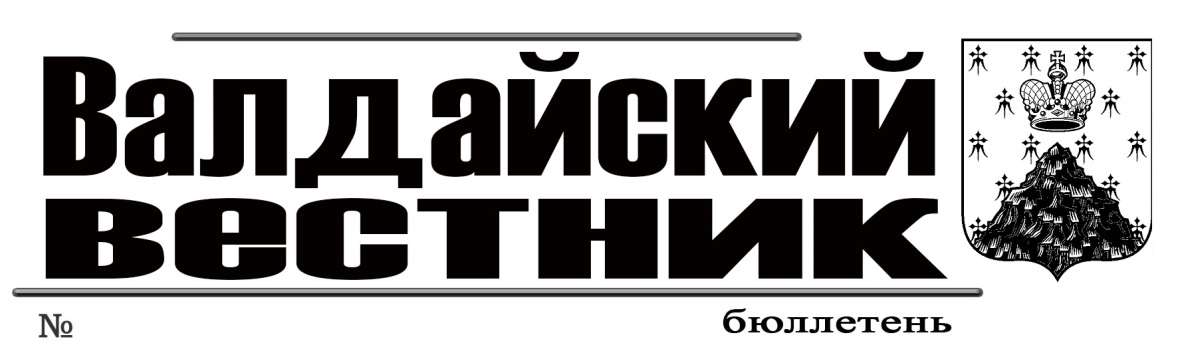 О ПОРЯДКЕ ПРЕДОСТАВЛЕНИЯ СУБСИДИЙ СОЦИАЛЬНО ОРИЕНТИРОВАННЫМ НЕКОММЕРЧЕСКИМ ОРГАНИЗАЦИЯМ, ОСУЩЕСТВЛЯЮЩИМ ДЕЯТЕЛЬНОСТЬ В СФЕРЕ ОХРАНЫ ОКРУЖАЮЩЕЙ СРЕДЫ И ЗАЩИТЫ ЖИВОТНЫХ.Администрация Валдайского муниципального района (далее - Администрация) объявляет о начале отбора получателей субсидии - социально ориентированных некоммерческих организаций осуществляющих деятельность в сфере охраны окружающей среды и защиты животных.Отбор социально ориентированных некоммерческих организаций осуществляется в соответствии с муниципальной программой «Поддержка некоммерческих организаций на территории Валдайского городского поселения на 2020-2022 годы», утвержденной постановлением Администрации Валдайского муниципального района от 11.12.2019 № 2115 и «Порядком предоставления субсидий социально ориентированным некоммерческим организациям, осуществляющим деятельность в сфере охраны окружающей среды и защиты животных», утвержденным постановлением Администрации Валдайского муниципального района от 08.05.2020 № 624 на безвозмездной и безвозвратной основе социально ориентированным некоммерческим организациям, осуществляющим деятельность в сфере охраны окружающей среды и защиты животных (далее - организациям), зарегистрированным в установленном порядке в качестве юридического лица и осуществляющим деятельность на территории Валдайского городского поселения  Валдайского муниципального района Новгородской области (далее - Валдайского городского поселения).Порядок предоставления субсидий социально ориентированным некоммерческим организациям, осуществляющим деятельность в сфере охраны окружающей среды и защиты животных (далее – порядок) разработан в соответствии со статьей 78.1 Бюджетного кодекса Российской Федерации и определяет правила предоставления субсидии из бюджета Валдайского городского поселения в целях возмещения недополученных доходов и (или) возмещения фактически понесенных затрат в связи с осуществлением деятельности по содержанию, проведению стерилизации и вакцинации животных, которые не имеют владельца или владелец которых неизвестен, либо от права собственности на которых владельцы отказались (далее – животных без владельцев), на территории Валдайского городского поселения Валдайского муниципального района Новгородской области.           Субсидия предоставляется в целях возмещения недополученных доходов и (или) возмещения фактически понесенных затрат, связанных с:приобретением препаратов для вакцинации животных без владельцев и осуществлением такой вакцинации на территории Валдайского городского поселения;осуществлением стерилизации животных без владельцев;изготовлением и установкой мест содержания животных без владельцев (будок, вольеров);изготовлением, приобретением, установкой ограждения территории мест пребывания животных без владельцев;оплатой коммунальных услуг.Организации, претендующие на получение субсидии, в течение 10 дней со дня опубликования информационного сообщения о проведении отбора получателей субсидии в бюллетене «Валдайский Вестник» и размещения на сайте Администрации, представляют в Администрацию заявление для получения субсидии по адресу: Новгородская обл., г.Валдай, Комсомольский пр.,д.19/21.Заявление предоставляется по форме, установленной Порядком (Приложение №1).К заявлению прилагаются следующие документы:1.Копии учредительных документов организации;2.Расчет затрат, подлежащих возмещению с приложением подтверждающих документов (Приложение №2).Копии свидетельства о государственной регистрации организации в качестве юридического лица либо выписки из Единого государственного реестра юридических лиц организации, претендующие на получение субсидии, вправе представить самостоятельно.Организации, претендующие на получение субсидии должны соответствовать следующим критериям :регистрация организации в качестве юридического лица на территории Валдайского городского поселения;осуществление деятельности в сфере охраны окружающей среды и защиты животных.Организация – получатель субсидии на первое число месяца, в котором планируется заключение соглашения должна соответствовать следующим требованиям:1. У получателя субсидий должна отсутствовать просроченная задолженность по возврату в бюджет Валдайского городского поселения, из которого планируется предоставление субсидии в соответствии с порядком, субсидий, бюджетных инвестиций, предоставленных в том числе в соответствии с иными правовыми актами, и иная просроченная задолженность перед бюджетом Валдайского городского поселения;2. Получатель субсидии не должен находиться в процессе реорганизации, ликвидации, в отношении его не введена процедура банкротства, деятельность получателя субсидии не приостановлена в порядке, предусмотренном законодательством Российской Федерации;3. Получатели субсидий не должны являться иностранными юридическими лицами, а также российскими юридическими лицами, в уставном (складочном) капитале которых доля участия иностранных юридических лиц, местом регистрации которых является государство или территория, включенные в утверждаемый Министерством финансов Российской Федерации перечень государств и территорий, предоставляющих льготный налоговый режим налогообложения и (или) не предусматривающих раскрытия и предоставления информации при проведении финансовых операций (офшорные зоны) в отношении таких юридических лиц, в совокупности превышает 50 процентов;4. Получатель субсидий не должен получать средства из бюджета бюджетной системы Российской Федерации, из которого планируется предоставление субсидии в соответствии с правовым актом, на основании иных нормативных правовых актов или муниципальных правовых актов на цели, указанные пунктах 1, 3 порядка.ИНФОРМАЦИЯ ОБ ИТОГАХконференции граждан села Зимогорье Валдайского городского поселения по участию населенного пункта по выбору проекта, определению вклада в его реализацию, в том числе в не денежной форме, населения, организаций и (или) индивидуальных предпринимателей и состава инициативной группы20.11.2020Единогласно 152 голосами граждан, участвующих в конференции  были приняты решения:1. Принять участие в областном конкурсе ППМИ с инициативой «Ремонт Зимогорского филиала МБУК ВКЦС Зимогорский сельский дом культуры» с размером областной субсидии 1500000 рублей. 2. Определить сумму вклада населения с. Зимогорье Валдайского городского поселения в реализацию ППМИ в размере 105 000 рублей.3. Определить нефинансовый вклад населения в реализацию ППМИ – участие жителей в субботниках (помощь в уборке зала, покраска).4. Обратиться от имени Главы муниципального района к предпринимателям и юридическим лицам Валдайского городского поселения с просьбой оказать финансовую и нефинансовую поддержку в реализации проекта ППМИ.5. Создать инициативную группу из числа жителей с. Зимогорье в составе:Аминов П.К., Иванова У.В., Дмитриева С. В., Корягин М. Ю., Короткова О. Э., Родкин Н.Н. 	6. Направить высвободившиеся в ходе аукциона финансовые средства проекта на ремонт Дома культуры.СОВЕТ  ДЕПУТАТОВ  ВАЛДАЙСКОГО  ГОРОДСКОГО  ПОСЕЛЕНИЯР Е Ш Е Н И ЕО внесении изменений в решение Совета депутатов Валдайского городского поселения от 24.12.2019 №241Принято Советом депутатов Валдайского городского поселения 04 декабря 2020 года.Совет депутатов Валдайского городского поселения РЕШИЛ:1. Внести изменения в решение Совета депутатов Валдайского городского поселения от 24.12.2019 № 241 «О бюджете Валдайского городского поселения на 2020 год и на плановый период 2021-2022 годов»:1.1. Изложить пункт 1 в редакции:«1. Утвердить основные характеристики бюджета Валдайского городского поселения на 2020 год:прогнозируемый общий объем доходов бюджета Валдайского городского поселения в сумме 140 109 027 рублей 42 копейки;общий объем расходов бюджета Валдайского городского поселения в сумме 159 373 836 рублей 13 копеек;прогнозируемый дефицит бюджета Валдайского городского поселения в сумме 19 264 808 рублей 71 копейка.»;1.2. Изложить приложения 2, 8, 9, 10 в прилагаемой редакции.2. Опубликовать решение в бюллетене «Валдайский Вестник» и разместить на официальном сайте Администрации Валдайского муниципального района в сети «Интернет».Глава Валдайского городского поселения, председатель Советадепутатов Валдайского городского поселения             В.П.Литвиненко	«04» декабря 2020 года № 20Приложение 2
к решению Совета депутатов Валдайского городского поселения «О внесении изменений в решение Совета депутатов Валдайского городского поселения от 24.12.2019 № 241» (в редакции решения Совета депутатов Валдайского городского поселения от 04.12.2020 № 20)Источники внутреннего финансирования дефицита городского бюджета на 2020 год и на плановый период 2021 и 2022 годовПриложение 8
к решению Совета депутатов Валдайского городского поселения «О внесении изменений в решение Совета депутатов Валдайского городского поселения от 24.12.2019 № 241» (в редакции решения Совета депутатов Валдайского городского поселения от 04.12.2020 № 20)Ведомственная структура расходов бюджета Валдайского городского поселения на 2020 год и на плановый период 2021 и 2022 годовПриложение 9
к решению Совета депутатов Валдайского городского поселения «О внесении изменений в решение Совета депутатов Валдайского городского поселения от 24.12.2019 № 241» (в редакции решения Совета депутатов Валдайского городского поселения от 04.12.2020 № 20)Распределение бюджетных ассигнований по разделам, подразделам, целевым статьям (муниципальным программам Валдайского городского поселения и непрограммным направлениям деятельности), группам и подгруппам видов расходов классификации расходов городского бюджета на 2020 год и на плановый период 2021 и 2022 годовПриложение 10
к решению Совета депутатов Валдайского городского поселения «О внесении изменений в решение Совета депутатов Валдайского городского поселения от 24.12.2019 № 241» (в редакции решения Совета депутатов Валдайского городского поселения от 04.12.2020 № 20)Распределение бюджетных ассигнований по целевым статьям (государственным программам Валдайского городского поселения и непрограммным направлениям деятельности), группам и подгруппам видов расходов классификации расходов бюджета Валдайского городского поселения на 2020 год и на плановый период 2021 и 2022 годовАДМИНИСТРАЦИЯ ВАЛДАЙСКОГО МУНИЦИПАЛЬНОГО РАЙОНАП О С Т А Н О В Л Е Н И Е30.11.2020 № 1857О закреплении территорий муниципального района за муниципальными общеобразовательными учреждениямиВ соответствии с пунктом 3 статьи 67 Федерального закона от 29 декабря 2012 года № 273-ФЗ «Об образовании в Российской Федерации» Администрация Валдайского муниципального района ПОСТАНОВЛЯЕТ:1. Закрепить в 2021 году следующие территории муниципального района за муниципальными общеобразовательными учреждениями для осуществления приема обучающихся в общеобразовательные учреждения, реализующие основные общеобразовательные программы начального общего, основного общего, среднего общего образования:1.1. За муниципальным автономным общеобразовательным учреждением «Средняя школа № 1 им.М.Аверина г.Валдай»:Базовый переулок, ул.Береговая, Выскодно, Выскодно-1, Выскодно-2, ул.Гагарина (нечетная сторона), ул.Георгиевская, ул.Германа, ул.Гостинопольская, Гостинопольский проезд, ул.Горького, ул.Декабристов, ул.Дворцовая, ул.Железнодорожная, ул.Зеленая, ул.Зимогорская, ул.Карла Маркса, ул.Кузьмина, Кузнечная площадь, ул.Луначарского, пер.Луначарского, ул.Марии Уткиной, пер.Марии Уткиной, ул.Молотковская, ул.Народная, ул.Некрасова, ул.Новгородская, ул.Озёрная, ул.Октябрьская, пер.Октябрьский, ул.Павлова, ул.Подгорная, Подгорный переулок, ул.Полевая, Приозерный переулок, ул.Пролетарская, ул.Радищева (до ул.Гагарина), ул.Ручьевская, ул.Садовая, пл.Свободы, пер.Светлый, пр.Советский, Суворовский переулок, ул.Суворова, пер.Суворова, ул.Станционная, ул.Труда (до ул.Гагарина), ул.Февральская (до ул.Гагарина), ул.Чернышевского, пер.Чернышевского, ул.Энергетиков, пер.Энергетиков, п.Короцко, д.Короцко, п.Зимогорье, Поломять, д.Байнево, д.Бор, д.Гагрино, д.Горка, д.Едно, д.Ельчино, д.Закидово, д.Ключи, д.Нелюшка, д.Плотично, д.Полосы, д.Середея, д.Терехово, д.Шуя, остров Иверский монастырь;1.2. За филиалом муниципального автономного общеобразовательного учреждения «Средняя школа № 1 им.М.Аверина г.Валдай» в с.Едрово:с.Едрово, д.Большое Носакино, д.Добывалово, д.Зеленая Роща, д.Новая Ситенка, д.Среднее Носакино, д.Старая Ситенка, д.Бель, д.Ванютино, д.Красилово, д.Марково, д.Новинка, д.Плав, д.Речка, д.Семенова Гора, д.Старово, д.Яконово, д.Афанасово, д.Гвоздки, д.Костелево, д.Макушино, д.Наволок, д.Рядчино, д.Селище, д.Старина, д.Труфаново, д.Харитониха;1.3. За муниципальным автономным общеобразовательным учреждением «Средняя школа № .Валдай»:ул.Белова, ул.Гагарина (четная сторона), ул.Гоголя, Дворецкий переезд, ул.Кирова, пер. Кирова, Комсомольский проспект, проезд Крестецкий, ул.Крупской (до ул.Совхозной), ул.Ленина (до ул.Совхозной), ул.Лесная, ул.Ломоносова, ул.Нахимова, ул.Победы, ул.Пушкина, пер.Пушкинский,  ул.Радищева (от ул.Гагарина),  ул.Труда (от ул.Гагарина), Тракторный проезд, ул.Февральская (от ул.Гагарина до ул. Совхозная), ул.Чехова;1.4. За филиалом муниципального автономного общеобразовательного учреждения «Средняя школа № .Валдай» в п. Рощино:д.Борисово, д.Долгие Бороды, д.Новая, д.Новотроицы, п.Рощино, д.Станки, д.Усадье, д.Ужин, д.Ящерово;1.5. За муниципальным автономным общеобразовательным учреждением «Гимназия» г.Валдай:ул.Братская, ул.1-ая Братская, ул.2-ая Братская, ул.Александра Булина, ул.Ветеранов, ул.Дорожная, ул.Дружбы, переулок Дружбы, ул.Екатерининская, ул.Якова Зимина, пер.Якова Зимина, ул.Лесхозная, ул.Алексея Маресьева, пер.Алексея Маресьева, ул.Александра Михайлова, ул.Молодежная, переулок Молодежный, пер. Кооператоров, ул.Колхозная, ул.Крупской (от ул.Совхозной), ул.Ленина (от ул. Совхозная), ул.Новая, пер.Новый, ул.Парковая, ул.Песчаная, ул.Александра Петрова, ул.Первомайская, ул.Совхозная, ул.Тракторная, пр.Васильева, ул.Матусовского, ул.Мелиораторов, ул.Механизаторов, Студгородок,  ул.Реченская, пер.Рощинский, ул.Северная, ул.Санкт-Петербургская, ул.Сосновая, ул.Станковская, пер.Станковский, ул.Студенческая, ул.Строителей, пер.Строителей, ул.Николая Терехина, ул.Учхоз, ул.Февральская (от ул.Совхозная), ул.Ивана Фошина, ул.Юпитерская, Юпитерский переулок, ул.Энтузиастов;1.6. За муниципальным автономным общеобразовательным учреждением «Средняя школа № 4 с.Яжелбицы»:с.Яжелбицы, д.Борцово, д.Варницы, д.Великий Двор, д.Горушки, д.Ижицы, д.Киселевка, д.Княжово, д.Кузнецовка, д.Миронеги, д.Миронушка, д.Немчинова Гора, д.Объездно, д.Овинчище, д.Почеп, д.Шугино, д.Чавницы, д.Поломять, д.Быково, д.Брод, д.Буданово, д.Ватцы, д.Дерганиха, д.Еглино, д.Ильюшкино, д.Костково, д. Лысино, д.Лучки, д.Мыза, д.Некрасовичи, п.Приозерный, ПНИ «Приозерный», п.Рыбный, д.Серганиха, д.Сельско, д.Соколово, д.Сопки, д.Стекляницы, д.Теребень, д.Усиха, д.Усторонье, г.Валдай-3, д.Аксентьево, д.Дворец, д.Долгие Горы, д.Ельники, д.Крестовая, д.Моисеевичи, д.Мосолино, д.Паршино,  д.Рябиновка, д.Рябки, д.Еремина Гора, д.Пестово, д.Угриво, д.Загорье;1.7. За филиалом муниципального автономного общеобразовательного учреждения «Средняя школа № 4 с.Яжелбицы» в д. Любница:д.Любница, д.Гостевщина, д.Горки, д.Дубровка, д.Ермошкино, д.Жерновка, д.Корытенка, д.Кстечки, д.Новые Удрицы, д.Старые Удрицы, д.Углы, д.Ямница; д.Лутовенка, д.Быльчино, д.Высокуша, д.Долматово, д.Карнаухово, д.Кувизино, д.Милятино, д.Падбережье, д.Петрово-Сосницы, д.Селилово, д.Сиротино, д.Сосницы;1.8. За филиалом муниципального автономного общеобразовательного учреждения «Средняя школа № 4 с.Яжелбицы» д.Семеновщина:д.Бояры, д.Житно, д.Зехово, д.Злодари, д.Красивицы, д.Копейник, д.Куяны, д.Котяты, д.Макуши, д.Подольская, д.Пойвищи, д.Ручьи, д.Семеновщина, д.Сосницы, д.Сухая Нива, д.Фишуки, д.Холмы, д.Яблонка, д.Язвищи. д.Большое Замошье, д.Добрилово, д.Домаши, д.Заборовье, д.Карпея, д.Кирилловщина, д.Мирохны, д.Рыжоха, д.Соснино;1.9. За муниципальным автономным общеобразовательным учреждением «Средняя школа № 7 д.Ивантеево»:д.Ивантеево, д.Большое Городно, д.Большое Уклейно, д.Буяково, д.Вишневка, д.Козлово, д.Княжово, д.Малое Уклейно, д.Малое Городно, д.Миробудицы, д.Мысловичи, д.Новая Ивановка, д.Новинка, д.Русские Новики, д.Савкино, д.Симаниха, д.Сухая Ветошь.2. Установить сроки подачи заявлений в первые классы общеобразовательных учреждений, реализующих образовательные программы начального общего, основного общего и среднего общего образования, по следующим категориям:для детей, проживающих на закрепленной территории, с 01 апреля 2021 года по 30 июня 2021 года;для детей, не проживающих на закрепленной территории, с 06 июля 2021 года до момента заполнения свободных мест, но не позднее 05 сентября 2021 года.3. Руководителям муниципальных общеобразовательных учреждений:3.1. Обеспечить информирование граждан о правилах приема детей на обучение в общеобразовательные учреждения для обучения по основным общеобразовательным программам начального общего, основного общего и среднего общего образования, сроках подачи заявлений в первые классы на официальных сайтах общеобразовательных учреждений;3.2. Разместить на официальных сайтах общеобразовательных учреждений информацию о количестве мест в первых классах не позднее 10 календарных дней с момента издания постановления;3.3. Информировать родителей (законных представителей) детей о возможности их обращения в комитет образования администрации муниципального района для получения разрешения о приеме в первый класс ребенка до достижения им возраста шести лет и шести месяцев или после достижения им возраста восьми лет;3.4. Осуществлять контроль за соблюдением законодательства по вопросу приема в первые классы общеобразовательных учреждений.4. Опубликовать постановление в бюллетене «Валдайский Вестник» и разместить на официальном сайте Администрации Валдайского муниципального района в сети «Интернет».Глава муниципального района		Ю.В.СтадэАДМИНИСТРАЦИЯ ВАЛДАЙСКОГО МУНИЦИПАЛЬНОГО РАЙОНАП О С Т А Н О В Л Е Н И Е30.11.2020 № 1859О внесении изменений в постановление Администрации Валдайского муниципального района от 31.12.2015 № 2087Администрация Валдайского муниципального района ПОСТАНОВЛЯЕТ:1. Внести изменения в постановление Администрации Валдайского муниципального района от 31.12.2015 № 2087 «Об утверждении Положения о порядке предоставления служебных помещений муниципального специализированного жилищного фонда Валдайского муниципального района», дополнив заголовок к тексту, пункт 1 постановления, название, подпункты 1.1, 1.2 пункта 1, подпункты 2.1, 2.2 пункта 2, подпункты 3.2, 3.3, 3.4 пункта 3 Положения, приложение к Положению после слов «…Валдайского муниципального района…» словами «…и Валдайского городского поселения…».2. Опубликовать постановление в бюллетене «Валдайский Вестник» и разместить на официальном сайте Администрации Валдайского муниципального района в сети «Интернет».Глава муниципального района		Ю.В.СтадэАДМИНИСТРАЦИЯ ВАЛДАЙСКОГО МУНИЦИПАЛЬНОГО РАЙОНАП О С Т А Н О В Л Е Н И Е30.11.2020 № 1860О внесении изменения в постановление Администрации Валдайского муниципального Района от 22.05.2018 №751Администрация Валдайского муниципального района ПОСТАНОВЛЯЕТ:1. Внести изменение в постановление Администрации Валдайского муниципального района от 22.05.2018 № 751 «Об установлении размера платы за содержание жилого помещения», изложив приложение в редакции:«Приложениек постановлению Администрации муниципального районаот 22.05.2018 № 751».2. Опубликовать постановление в бюллетене «Валдайский Вестник» и разместить на официальном сайте Администрации Валдайского муниципального района в сети «Интернет».3. Постановление вступает в силу с 1 января 2021 года.Глава муниципального района		Ю.В.СтадэАДМИНИСТРАЦИЯ ВАЛДАЙСКОГО МУНИЦИПАЛЬНОГО РАЙОНАП О С Т А Н О В Л Е Н И Е30.11.2020 № 1861О внесении изменения в постановление Администрации Валдайского муниципального района от 22.01.2018 № 75В соответствии с пунктом 3 статьи 156 Жилищного кодекса Российской Федерации Администрация Валдайского муниципального района ПОСТАНОВЛЯЕТ:1. Внести изменение в постановление Администрации Валдайского муниципального района от 22.01.2018 № 75 «Об установлении размера платы за пользование жилым помещением (плата за наем (коммерческий))», изложив приложение в редакции:«Приложениек постановлению Администрации муниципального районаот 22.01.2018 № 75Размер платы за наем (коммерческий) жилых помещений, находящихся в муниципальной собственности Валдайского муниципального района».2. Опубликовать постановление в бюллетене «Валдайский Вестник» и разместить на официальном сайте Администрации Валдайского муниципального района в сети «Интернет».3. Постановление вступает в силу с даты его официального опубликования и распространяет свое действие на правоотношения, возникшие с 1 января 2021 года.Глава муниципального района		Ю.В.СтадэАДМИНИСТРАЦИЯ ВАЛДАЙСКОГО МУНИЦИПАЛЬНОГО РАЙОНАП О С Т А Н О В Л Е Н И Е30.11.2020 № 1862О внесении изменений в постановление Администрации Валдайского муниципального района от 29.12.2017 № 2792Администрация Валдайского муниципального района ПОСТАНОВЛЯЕТ:1. Внести изменения в постановление Администрации Валдайского муниципального района от 29.12.2017 № 2792 «Об утверждении Положения о порядке установления размера платы за пользование жилым помещением (плата за наем) и базового размера платы за пользование жилым помещением (плата за наем) для нанимателей жилых помещений по договорам социального найма и договорам найма жилых помещений государственного или муниципального жилищного фонда на территории Валдайского муниципального района»:1.1. Изложить «Размер платы за пользование жилым помещением (плата за наем) на территории Валдайского городского поселения» в редакции:«Размер платы за пользование жилым помещением (плата за наем) на территории Валдайского городского поселения»;1.2. Изложить «Размер платы за пользование жилым помещением (плата за наем) на территории Рощинского, Яжелбицкого, Короцкого, Едровского сельских поселений» в редакции:«Размер платы за пользование жилым помещением (плата за наем) на территории Рощинского, Яжелбицкого, Короцкого, Едровского сельских поселений»;1.3. Изложить «Размер платы за пользование жилым помещением (плата за наем) на территории Ивантеевского, Любницкого, Семеновщинского сельских поселений» в редакции:«Размер платы за пользование жилым помещением (плата за наем) на территории Ивантеевского, Любницкого, Семеновщинского сельских поселений».2. Опубликовать постановление в бюллетене «Валдайский Вестник» и разместить на официальном сайте Администрации Валдайского муниципального района в сети «Интернет».3. Постановление вступает в силу с момента опубликования и распространяется на правоотношения сторон, возникшие с 1 января 2021 года.Глава муниципального района		Ю.В.СтадэАДМИНИСТРАЦИЯ ВАЛДАЙСКОГО МУНИЦИПАЛЬНОГО РАЙОНАП О С Т А Н О В Л Е Н И Е30.11.2020 №1863О внесении изменения в состав комиссии по принятию выполненных работ по заключённым муниципальнымконтрактам (договорам) в сфере дорожного хозяйстваАдминистрация Валдайского муниципального района ПОСТАНОВЛЯЕТ:1. Внести изменение в состав комиссии по принятию выполненных работ по заключённым муниципальным контрактам (договорам) в сфере дорожного хозяйства, утвержденный постановлением Администрации Валдайского муниципального района от 20.07.2015 № 1117 «Об утверждении Положения и состава комиссии по принятию выполненных работ по заключенным муниципальным контрактам (договорам) в сфере дорожного хозяйства», изложив его в редакции:«Состав комиссии по принятию выполненных работ по заключённым муниципальным контрактам (договорам) в сфере дорожного хозяйстваГаврилов Е.А. – заместитель Главы администрации муниципального района, председатель комиссии;Шувалова С.В. – главный специалист комитета жилищно-коммунального и дорожного хозяйства Администрации муниципального района, секретарь комиссии.Члены комиссии:Дмитриев А.С. – главный служащий отдела архитектуры, градостроительства и строительства Администрации муниципального района;Литвиненко В.П. – председатель Думы Валдайского муниципального района (по согласованию);Кириллова А.А. – начальник отдела по муниципальным закупкам комитета экономического развития Администрации муниципального района;Кокорина Ю.Ю. – председатель комитета жилищно-коммунального и дорожного хозяйства Администрации муниципального района;Куртиков А.А. – депутат Совета депутатов Валдайского городского поселения (по согласованию);Подгорнова Н.П. – председатель Общественного Совета при Администрации Валдайского муниципального района (по согласованию);Самозванова С.П. – главный специалист комитета жилищно-коммунального и дорожного хозяйства Администрации муниципального района.2. Опубликовать постановление в бюллетене «Валдайской Вестник» и разместить на официальном сайте Администрации Валдайского муниципального района в сети «Интернет».Глава муниципального района		Ю.В.СтадэАДМИНИСТРАЦИЯ ВАЛДАЙСКОГО МУНИЦИПАЛЬНОГО РАЙОНАП О С Т А Н О В Л Е Н И Е30.11.2020 № 1864О внесении изменений в постановление Администрации Валдайского муниципального района от 15.08.2017 № 1543Администрация Валдайского муниципального района ПОСТАНОВЛЯЕТ:1. Внести изменения в постановление Администрации Валдайского муниципального района от 15.08.2017 № 1543 «О Перечне муниципального имущества Валдайского городского поселения в целях предоставления его во владение и (или) пользование субъектам малого и среднего предпринимательства, и организациям, образующим инфраструктуру поддержки малого и среднего предпринимательства», дополнив заголовок к тексту, пункт 1 постановления после слов «…субъектам малого и среднего предпринимательства,…» словами «…, физическим лицам, применяющим специальный налоговый режим «Налог на профессиональный доход»…».2. Опубликовать постановление в бюллетене «Валдайский Вестник» и разместить на официальном сайте Администрации Валдайского муниципального района в сети «Интернет».Глава муниципального района		Ю.В.СтадэАДМИНИСТРАЦИЯ ВАЛДАЙСКОГО МУНИЦИПАЛЬНОГО РАЙОНАП О С Т А Н О В Л Е Н И Е30.11.2020 № 1865О внесении изменений в постановление Администрации Валдайского муниципального района от 15.08.2016 № 1315Администрация Валдайского муниципального района ПОСТАНОВЛЯЕТ:1. Внести изменения в постановление Администрации Валдайского муниципального района от 15.08.2016 № 1315 «О Перечне муниципального имущества в целях предоставления его во владение и (или) пользование субъектам малого и среднего предпринимательства, и организациям, образующим инфраструктуру поддержки малого и среднего предпринимательства»:1.1. Дополнить заголовок к тексту, пункт 1 постановления после слов «…субъектам малого и среднего предпринимательства…» словами «…, физическим лицам, применяющим специальный налоговый режим «Налог на профессиональный доход»…»;1.2. Исключить из Перечня муниципального имущества строки 10, 11;1.3. Дополнить Перечень муниципального имущества строками 13, 14 следующего содержания:»;2. Опубликовать постановление в бюллетене «Валдайский Вестник» и разместить на официальном сайте Администрации Валдайского муниципального района в сети «Интернет».Глава муниципального района		Ю.В.СтадэАДМИНИСТРАЦИЯ ВАЛДАЙСКОГО МУНИЦИПАЛЬНОГО РАЙОНАП О С Т А Н О В Л Е Н И Е01.12.2020 № 1871Об утверждении административного регламента по предоставлению муниципальной услуги «Предоставление разрешения на проведение земляных работ»В соответствии с федеральными законами от 06 октября 2003 года №131-ФЗ «Об общих принципах организации местного самоуправления в Российской Федерации», от 27 июля 2010 года № 210-ФЗ «Об организации предоставления государственных и муниципальных услуг» Администрация Валдайского муниципального района ПОСТАНОВЛЯЕТ:1. Утвердить прилагаемый административный регламент по предоставлению муниципальной услуги «Предоставление разрешения на проведение земляных работ».2. Признать утратившими силу постановления Администрации Валдайского муниципального района:от 18.02.2016 № 256 «Об утверждении административного регламента по предоставлению муниципальной услуги «Выдача разрешения на производство земляных работ на территории Валдайского городского поселения»»;от 04.10.2017 № 1935 «О внесении изменений в административный регламент предоставления муниципальной услуги «Выдача разрешений на производство земляных работ на территории Валдайского городского поселения»»;от 23.03.2018 № 469 «О внесении изменения в административный регламент предоставления муниципальной услуги «Выдача разрешений на производство земляных работ на территории Валдайского городского поселения»»;от 19.07.2018 № 1092 «О внесении изменений в административный регламент предоставления муниципальной услуги «Выдача разрешений на производство земляных работ на территории Валдайского городского поселения»»;от 29.12.2018 № 2172 «О внесении изменений в административный регламент предоставления муниципальной услуги «Выдача разрешений на производство земляных работ на территории Валдайского городского поселения»».4. Опубликовать постановление в бюллетене «Валдайский Вестник» и разместить на официальном сайте Администрации Валдайского муниципального района в сети «Интернет».Глава муниципального района						Ю.В.СтадэУТВЕРЖДЕНпостановлением Администрациимуниципального районаот 01.12.2020 № 1871Административный регламент по предоставлению муниципальной услуги«Предоставление разрешения на проведение земляных работ»1.Общие положения1.1. Предмет регулирования регламентаАдминистративный регламент по предоставлению муниципальной услуги «Предоставление разрешения на проведение земляных работ» (далее – административный регламент) устанавливает сроки, состав и последовательность административных процедур (действий) Администрации Валдайского муниципального района при предоставлении разрешения на проведение земляных работ (далее – муниципальная услуга).Административный регламент также устанавливает порядок взаимодействия между структурными подразделениями Администрации Валдайского муниципального района в лице муниципального автономного учреждения МАУ «Расчетно-информационный центр» (далее – Уполномоченный орган), их должностными лицами, взаимодействия Уполномоченного органа физическими и юридическими лицами, с заявителями при предоставлении муниципальной услуги.1.2. Круг заявителей1.2.1. В качестве заявителя при предоставлении муниципальной услуги может выступать физическое или юридическое лицо, обратившееся в Уполномоченный орган с заявлением о предоставлении муниципальной услуги (далее – заявитель).1.2.2. От имени заявителей в целях получения муниципальной услуги могут выступать лица, имеющие такое право в соответствии с законодательством Российской Федерации либо в силу наделения их заявителем в порядке, установленном законодательством Российской Федерации, соответствующими полномочиями.1.3. Требования к порядку информирования о предоставлении муниципальной услуги1.3.1.Информация о порядке предоставления муниципальной услуги предоставляется:1.3.1.1. Посредством размещения информации, в том числе о месте нахождения, графике (режиме) работы Уполномоченного органа, его структурных подразделений:на официальном сайте Уполномоченного органа в информационно-телекоммуникационной сети «Интернет» (далее – сеть «Интернет»);в федеральной государственной информационной системе «Единый портал государственных и муниципальных услуг (функций)» (далее – единый портал), федеральной государственной информационной системе «Федеральный реестр государственных и муниципальных услуг (функций)» (далее – федеральный реестр);в региональной государственной информационной системе «Портал государственных и муниципальных услуг (функций) Новгородской области» (далее – региональный портал); региональной государственной информационной системе «Реестр государственных и муниципальных услуг (функций)» (далее – региональный реестр);на информационных стендах в помещениях Уполномоченного органа;в многофункциональных центрах предоставления государственных и муниципальных услуг (далее – МФЦ).1.3.1.2. По номеру телефона для справок должностным лицом Уполномоченного органа, его структурных подразделений;1.3.2. На информационных стендах Уполномоченного органа, его структурных подразделений, на официальном сайте Уполномоченного органа в сети «Интернет»,  в федеральном реестре, в региональном реестре размещается информация:место нахождения, почтовый адрес, график работы Уполномоченного органа, его структурных подразделений;номера телефонов, по которым осуществляется информирование по вопросам предоставления муниципальной услуги, в том числе номер телефона-автоинформатора;текст административного регламента, в том числе порядок обжалования решений и действий (бездействия) должностных лиц, предоставляющих муниципальную услугу;порядок получения консультаций (справок).1.3.3. На едином портале, региональном портале размещаются:исчерпывающий перечень документов, необходимых для предоставления муниципальной услуги, требования к оформлению указанных документов, а также перечень документов, которые заявитель вправе представить по собственной инициативе;круг заявителей;срок предоставления муниципальной услуги;стоимость предоставления муниципальной услуги и порядок оплаты;результаты предоставления муниципальной услуги, порядок и способы предоставления документа, являющегося результатом предоставления муниципальной услуги;исчерпывающий перечень оснований для приостановления или отказа в предоставлении муниципальной услуги;информация о праве заявителя на досудебное (внесудебное) обжалование действий (бездействия) и решений, принятых (осуществляемых) в ходе предоставления муниципальной услуги;образцы заполнения электронной формы заявления о предоставлении муниципальной услуги.1.3.4. Посредством телефонной связи может предоставляться информация:о месте нахождения и графике работы Уполномоченного органа, его структурных подразделений;о порядке предоставления муниципальной услуги;о сроках предоставления муниципальной услуги;об адресах официального сайта Уполномоченного органа.1.3.5. При предоставлении муниципальной услуги в электронной форме заявителю направляется:1.3.5.1. Уведомление о приеме и регистрации заявления о предоставлении муниципальной услуги в форме электронного документа и иных документов, необходимых для предоставления муниципальной услуги.1.3.5.2. Уведомление об окончании предоставления муниципальной услуги либо мотивированном отказе в приеме заявления о предоставлении муниципальной услуги в форме электронного документа и иных документов, необходимых для предоставления муниципальной услуги.1.3.5.3. Уведомление о мотивированном отказе в предоставлении муниципальной услуги.2.Стандарт предоставления муниципальной услуги2.1.	Наименование муниципальной услугиПредоставление разрешения на проведение земляных работ.2.2. Наименование органа, предоставляющего муниципальную услугу2.2.1. Муниципальная услуга предоставляется:Администрацией Валдайского муниципального района в лице муниципального автономного учреждения МАУ «Расчетно-информационный центр», МФЦ по месту жительства или пребывания заявителя - в части приема и (или) выдачи документов на предоставление муниципальной услуги (при условии заключения соглашений о взаимодействии с МФЦ).При предоставлении муниципальной услуги Уполномоченный орган осуществляет взаимодействие с:Управлением Федеральной налоговой службы по Новгородской области;владельцами автомобильных дорог (в соответствии с пунктом 7 статьи 3 Федерального закона от 08.11.2007 № 257-ФЗ «Об автомобильных дорогах и о дорожной деятельности в Российской Федерации и о внесении изменений в отдельные законодательные акты Российской Федерации»).2.2.2. Не допускается требовать от заявителя осуществления действий, в том числе согласований, необходимых для получения муниципальной услуги и связанных с обращением в иные органы и организации, не предусмотренных административным регламентом.2.3. Описание результата предоставления муниципальной услуги2.3.1. Результатом предоставления муниципальной услуги являются:предоставление заявителю разрешения на проведение земляных работ (далее – выдача разрешения);отказ в предоставлении заявителю разрешения на проведение земляных работ (далее – отказ в выдаче разрешения).2.3.2. Результат предоставления муниципальной услуги может быть предоставлен в форме электронного документа единого портала, регионального портала.2.4. Срок предоставления муниципальной услуги2.4.1. В случае предоставления заявителем полного пакета документов, необходимых для предоставления муниципальной услуги (документы, указанные в пунктах 2.6 и 2.7 административного регламента) решение о выдаче разрешения принимается в течение 2 рабочих дней со дня регистрации в Уполномоченном органе документов, указанных в подпункте 2.6.1 пункта 2.6 административного регламента.2.4.2. В случае если заявителем по собственной инициативе не представлены документы, указанные в пункте 2.7 административного регламента, решение о выдаче разрешения принимается в течение 7 рабочих дней со дня регистрации в Уполномоченном органе документов, указанных в подпункте 2.6.1 пункта 2.6 административного регламента.2.4.3. Решение об отказе в выдаче разрешения принимается в течение 2 рабочих дней со дня поступления в Уполномоченный орган документов, указанных в подпункте 2.6.1 пункта 2.6 административного регламента.2.4.4. Результат предоставления муниципальной услуги выдается (направляется) заявителю способом, указанным в заявлении не позднее дня, следующего за днем принятия решения о выдаче или об отказе в выдаче разрешения:в форме электронного документа, подписанного уполномоченным должностным лицом с использованием усиленной квалифицированной электронной подписи;в форме документа на бумажном носителе, подтверждающего содержание электронного документа, подписанного Уполномоченным органом, посредством выдачи заявителю лично под расписку либо направления документа посредством почтового отправления по указанному в заявлении почтовому адресу.При наличии в заявлении указания о выдаче результата предоставления муниципальной услуги через МФЦ по месту представления заявления Уполномоченный орган обеспечивает в срок не позднее двух рабочих дней со дня принятия Уполномоченным органом решения о выдаче либо об отказе в выдаче разрешения передачу документа в МФЦ для выдачи заявителю.При наличии технической возможности электронного взаимодействия при выдаче результата услуги с использованием АИС МФЦ, должностное лицо Уполномоченного органа направляет результат предоставления муниципальной услуги в электронном виде. Специалист МФЦ составляет на бумажном носителе документ, подтверждающий содержание направленного Уполномоченным органом электронного документа, заверяет его подписью и печатью МФЦ и выдает заявителю.2.4.5. В случае если в заявлении, представленном непосредственно или в электронной форме, отсутствует информация о способе получения документа, являющегося результатом предоставления муниципальной услуги, указанный документ направляется заявителю посредством почтового отправления по указанному в заявлении почтовому адресу.2.5. Нормативные правовые акты, регулирующие предоставление муниципальной услугиПеречень нормативных правовых актов, регулирующих предоставление муниципальной услуги, размещается на официальном сайте Уполномоченного органа в сети «Интернет», региональном реестре, на едином портале и региональном портале.2.6. Исчерпывающий перечень документов, необходимых в соответствии с нормативными правовыми актами для предоставления муниципальной услуги и услуг, которые являются необходимыми и обязательными для предоставления муниципальной услуги, подлежащих представлению заявителем, способы их получения заявителем, в том числе в электронной форме, порядок их предоставления2.6.1. С целью получения муниципальной услуги заявитель  направляет (представляет):заявление по форме согласно приложению 1 к административному регламенту;документ, удостоверяющий права (полномочия) представителя физического или юридического лица, если с заявлением обращается представитель заявителя;график производства земляных работ и полного восстановления разрытой территории и нарушаемых объектов благоустройства;проект на выполнение работ, в котором предусмотрены работы по выборке грунта с последующим его вывозом и обратной засыпке песчаным грунтом, и ситуационный план производства земляных работ, согласованный с соответствующими организациями (инженерными службами, управляющими компаниями, товариществами собственников жилья и т.д.), в ведении которых находятся инженерные коммуникации и сооружения, дороги, тротуары, государственными органами охраны памятников истории и культуры (на землях историко-культурного назначения), организацией, осуществляющей геодезическую деятельность;схема ограждения и организации движения транспорта и пешеходов, согласованная с органом, осуществляющим федеральный государственный надзор и специальные разрешительные функции в области безопасности дорожного движения;сведения о наличии заключенного договора (номер и дата заключения договора указываются в заявлении) на прокладку, перенос или переустройство инженерных коммуникаций и их эксплуатацию с владельцем автомобильных дорог (при проведении работ в границах полосы отвода автомобильных дорог).2.6.2. По своему желанию заявитель может представить иные документы, которые, по его мнению, имеют значение при предоставлении муниципальной услуги.2.7. Исчерпывающий перечень документов, необходимых в соответствии с нормативными правовыми актами для предоставления муниципальной услуги, которые находятся в распоряжении государственных органов, органов местного самоуправления и иных органов и которые заявитель вправе предоставить, а также способы их получения заявителями, в том числе в электронной форме, порядок их представления2.7.1. Документы, которые запрашиваются Уполномоченным органом посредством информационного межведомственного взаимодействия  в случае, если заявитель не представил указанные документы  по собственной инициативе:выписка из единого государственного реестра юридических лиц;выписка из единого государственного реестра индивидуальных предпринимателей;копия договора на строительство и ремонт инженерных коммуникаций и их эксплуатацию с владельцем автомобильных дорог (при проведении работ в границах полосы отвода автомобильных дорог местного значения) (запрашивается при необходимости);копия договора об эксплуатации инженерных коммуникаций с владельцем автомобильных дорог (при проведении работ в границах полосы отвода автомобильных дорог местного значения) (запрашивается при необходимости);2.7.2. Непредставление заявителем документов, находящихся в распоряжении государственных органов, органов местного самоуправления и иных органов не является основанием для отказа в предоставлении муниципальной услуги.2.8. Указание на запрет требовать от заявителя 2.8.1. Запрещено требовать от заявителя:представления документов и информации или осуществления действий, представление или осуществление которых не предусмотрено нормативными правовыми актами, регулирующими отношения, возникающие в связи с предоставлением муниципальной услуги;представления документов и информации, которые находятся в распоряжении органов, предоставляющих муниципальную услугу, иных государственных органов, органов местного самоуправления и организаций, в соответствии с нормативными правовыми актами Российской Федерации, нормативными правовыми актами субъектов Российской Федерации и муниципальными правовыми актами;представления документов и информации, отсутствие и (или) недостоверность которых не указывались при первоначальном отказе в приеме документов, необходимых для предоставления муниципальной услуги, либо в предоставлении муниципальной услуги, за исключением случаев, предусмотренных пунктом 4 части 1 статьи 7 Федерального закона от 27.07.2010 № 210-ФЗ «Об организации предоставления государственных и муниципальных услуг»:изменение требований нормативных правовых актов, касающихся предоставления муниципальной услуги, после первоначальной подачи заявления о предоставлении муниципальной услуги;наличие ошибок в заявлении о предоставлении муниципальной услуги и документах, поданных заявителем после первоначального отказа в приеме документов, необходимых для предоставления муниципальной услуги, либо в предоставлении муниципальной услуги и не включенных в представленный ранее комплект документов;истечение срока действия документов или изменение информации после первоначального отказа в приеме документов, необходимых для предоставления муниципальной услуги, либо в предоставлении муниципальной услуги;выявление документально подтвержденного факта (признаков) ошибочного или противоправного действия (бездействия) должностного лица органа, предоставляющего муниципальную услугу, муниципального служащего, работника МФЦ при первоначальном отказе в приеме документов, необходимых для предоставления муниципальной услуги, либо в предоставлении муниципальной услуги, о чем в письменном виде за подписью руководителя органа, предоставляющего муниципальную услугу, руководителя МФЦ при первоначальном отказе в приеме документов, необходимых для предоставления муниципальной услуги, уведомляется заявитель, а также приносятся извинения за доставленные неудобства.2.9. Исчерпывающий перечень оснований для отказа в приеме документов, необходимых для предоставления муниципальной услугиОснования для отказа в приеме документов отсутствуют.2.10. Исчерпывающий перечень оснований для приостановления или отказа в предоставлении муниципальной услуги2.10.1. Основания для приостановления предоставления муниципальной услуги отсутствуют.2.10.2. В предоставлении муниципальной услуги может быть отказано по следующим основаниям:непредставление заявителем документов, указанных в подпункте 2.6.1 пункта 2.6 административного регламента;представление документов ненадлежащим лицом.2.10.3. Мотивированное решение об отказе в предоставлении муниципальной услуги выдается или направляется заявителю в течение 2 (двух) рабочих дней со дня принятия такого решения.2.10.4. Заявители имеют право повторно обратиться в Уполномоченный орган за получением муниципальной услуги после устранения предусмотренных настоящим пунктом оснований для отказа в предоставлении муниципальной услуги.2.11. Перечень услуг, которые являются необходимыми и обязательными для предоставления муниципальной услуги, в том числе сведения о документе (документах), выдаваемом (выдаваемых) организациями, участвующими в предоставлении муниципальной услугиУслуги, которые являются необходимыми и обязательными для предоставления муниципальной услуги, отсутствуют.2.12. Порядок, размер и основания взимания государственной пошлины и иной платы, взимаемой за предоставление муниципальной услугиМуниципальная услуга предоставляется бесплатно.2.13. Порядок, размер и основания взимания платы за предоставление услуг, которые являются необходимыми и обязательными для предоставления муниципальной услугиПлата за предоставление услуг, которые являются необходимыми и обязательными для предоставления муниципальной услуги, не взимается в связи с отсутствием таких услуг.2.14. Максимальный срок ожидания в очереди при подаче запроса о предоставлении муниципальной услуги, услуги, предоставляемой организацией, участвующей в предоставлении муниципальной услуги,  и при получении результата предоставления таких услугВремя ожидания в очереди при подаче заявления о предоставлении муниципальной услуги, услуги, предоставляемой организацией, участвующей в предоставлении муниципальной услуги, и при получении результата предоставления такой услуги не должно превышать 15 минут.2.15. Срок и порядок регистрации запроса заявителя о предоставлении муниципальной услуги и услуги, предоставляемой организацией, участвующей в предоставлении муниципальной услуги, в том числе в электронной формеЗаявление о предоставлении муниципальной услуги, в том числе поступившее в электронной форме с использованием единого портала, регионального портала либо через МФЦ, регистрируется в течение 1 рабочего дня со дня поступления заявления в структурном подразделении Уполномоченного органа, ответственном за ведение делопроизводства.2.16. Требования к помещениям, в которых предоставляется муниципальная услуга, к месту ожидания и приема заявителей, размещению и оформлению визуальной, текстовой и мультимедийной информации о порядке предоставления муниципальной услугиМеста, предназначенные для ознакомления заявителей с информационными материалами и заполнения документов, оборудуются информационными стендами, стульями, столами (стойками) и обеспечиваются образцами заполнения документов, бумагой и канцелярскими принадлежностями для обеспечения возможности оформления документов.В местах для заполнения документов должен обеспечиваться доступ к нормативным правовым актам, регулирующим предоставление муниципальной услуги.Места для ожидания оборудуются стульями, кресельными секциями или скамьями (банкетками). Количество мест для ожидания определяется исходя из фактической нагрузки и возможностей для их размещения в здании.Помещения для непосредственного взаимодействия с заявителями могут быть организованы в виде отдельных кабинетов либо в виде отдельных рабочих мест.Кабинеты, предназначенные для приема заявителей, должны быть оборудованы информационными табличками (вывесками) с указанием номера кабинета, фамилии, имени, отчества (при наличии) и должности муниципального служащего, графика приема заявителей для личного представления документов и консультирования.Каждое рабочее место должно быть оборудовано персональным компьютером с возможностью доступа к необходимым информационным базам, печатающим и сканирующим устройствам.Вход в здание Уполномоченного органа должен быть оборудован информационной табличкой (вывеской), содержащей следующую информацию:наименование;место нахождения;режим работы;адрес официального сайта;телефонный номер и адрес электронной почты.В целях организации беспрепятственного доступа инвалидов (включая инвалидов, использующих кресла-коляски и собак-проводников) к месту предоставления муниципальной услуги им обеспечиваются:условия беспрепятственного доступа к объекту (зданию, помещению), в котором предоставляется муниципальная услуга, а также для беспрепятственного пользования транспортом, средствами связи и информации;возможность самостоятельного передвижения по территории, на которой расположены объекты (здания, помещения), в которых предоставляется муниципальная услуга, а также входа на такие объекты и выхода из них, посадки в транспортное средство и высадки из него, в том числе с использованием кресла-коляски;надлежащее размещение оборудования и носителей информации, необходимых для обеспечения беспрепятственного доступа к объектам (зданиям, помещениям), в которых предоставляется муниципальная услуга, с учетом ограничений жизнедеятельности;дублирование необходимой звуковой и зрительной информации, а также надписей, знаков и иной текстовой и графической информации знаками, выполненными рельефно-точечным шрифтом Брайля;сопровождение инвалидов, имеющих стойкие расстройства функции зрения и самостоятельного передвижения;допуск сурдопереводчика и тифлосурдопереводчика;допуск собаки-проводника на объекты (здания, помещения), в которых предоставляется муниципальная услуга;оказание помощи в преодолении барьеров, мешающих получению муниципальной услуги наравне с другими лицами.В случае невозможности полностью приспособить помещение Уполномоченного органа с учетом потребности инвалида ему обеспечивается доступ к месту предоставления муниципальной услуги.2.17. Показатели доступности и качества муниципальной услуги, в том числе количество взаимодействий заявителя с должностными лицами при предоставлении муниципальной услуги и их продолжительность, возможность получения муниципальной услуги в МФЦ, возможность получения информации о ходе предоставления муниципальной услуги, в том числе с использованием информационно- коммуникационных технологий2.17.1. Показателями качества и доступности муниципальной услуги является совокупность количественных и качественных параметров, позволяющих измерять и оценивать процесс и результат предоставления  муниципальной услуги.2.17.2. Показателями доступности предоставления муниципальной услуги являются: транспортная доступность к местам предоставления муниципальной услуги, в том числе для лиц с ограниченными физическими возможностями;возможность получения полной, актуальной и достоверной информации о порядке предоставления муниципальной услуги, в том числе в электронной форме;возможность выбора способа обращения за предоставлением муниципальной услуги (лично, через представителя, почтовым отправлением, через МФЦ, посредством единого портала, регионального портала);возможность получения информации о порядке и ходе предоставления муниципальной услуги, в том числе с использованием информационно-коммуникационных технологий.2.17.3. Показателями качества предоставления муниципальной услуги являются:степень удовлетворенности заявителей качеством и доступностью муниципальной услуги;соответствие предоставляемой муниципальной услуги требованиям настоящего административного регламента;соблюдение сроков предоставления муниципальной услуги;количество обоснованных жалоб.2.17.4. При получении муниципальной услуги заявитель осуществляет не более двух взаимодействий с должностными лицами Уполномоченного органа.Продолжительность каждого взаимодействия не должна превышать 15 минут.2.18. Иные требования, в том числе учитывающие особенности предоставления муниципальной услуги в МФЦ и особенности предоставления муниципальной услуги в электронной форме2.18.1. Заявителям обеспечивается возможность получения информации о порядке предоставления муниципальной услуги, в том числе с использованием единого портала, регионального портала, а также возможность копирования форм заявлений и иных документов, необходимых для получения муниципальной услуги.2.18.2. Прием документов и выдача результата муниципальной услуги может осуществляться в МФЦ по принципу экстерриториальности при наличии заключенного соглашения о взаимодействии между Уполномоченным органом и ГОАУ «МФЦ».2.18.3. При направлении заявления о предоставлении муниципальной услуги в электронной форме заявитель формирует заявление на предоставление муниципальной услуги в форме электронного документа и подписывает его электронной подписью в соответствии с требованиями Федерального закона от 06.04.2011 № 63-ФЗ, Федерального закона от 27.07.2010 № 210-ФЗ и Правил определения видов электронной подписи, использование которых  допускается при обращении за получением государственных и муниципальных услуг, утвержденных постановлением Правительства Российской Федерации от 25.06.2012 № 634.3. Состав, последовательность и сроки выполнения административных процедур (действий), требования к порядку их выполнения, в том числе особенности выполнения административных процедур (действий) в электронной форме, а также особенности выполнения административных процедур в МФЦ3.1. Исчерпывающий перечень административных процедур (действий)прием и регистрация заявления о предоставлении муниципальной услуги и иных документов;направление межведомственных запросов (при необходимости);рассмотрение документов и принятие решения о предоставлении либо отказе в предоставлении муниципальной услуги;оформление и выдача (направление) заявителю документов, являющихся результатом предоставления муниципальной услуги.3.1.1. Прием и регистрация заявления о предоставлении муниципальной услуги и иных документов 3.1.1.1. Основанием для начала административной процедуры является поступление от заявителя заявления о предоставлении муниципальной услуги и иных документов:на бумажном носителе непосредственно в Уполномоченный орган, МФЦ;на бумажном носителе в Уполномоченный орган посредством почтового отправления;в форме электронного документа с использованием единого портала, регионального портала.При личной форме подачи документов в Уполномоченный орган, МФЦ подача заявления и иных документов осуществляется  в порядке общей очереди в приемные часы или по предварительной записи. При личной форме подачи документов заявитель подает заявление и иные документы, указанные в пунктах 2.6, 2.7 административного регламента (в случае если заявитель представляет документы, указанные в пункте 2.7 административного регламента, по собственной инициативе) на бумажном носителе, а также документ удостоверяющий личность и полномочия заявителя.При личной форме подачи документов заявление о предоставлении муниципальной услуги может быть оформлено заявителем в ходе приема в Уполномоченном органе, МФЦ либо оформлено заранее.По просьбе обратившегося лица заявление может быть оформлено должностным лицом Уполномоченного органа, специалистом МФЦ, ответственными за прием документов, с использованием программных средств. В этом случае заявитель собственноручно вписывает в заявление свою фамилию, имя и отчество, ставит дату и подпись.Должностное лицо Уполномоченного органа, ответственное за прием документов, осуществляет следующие действия в ходе приема заявителя:устанавливает предмет обращения; устанавливает личность заявителя, в том числе проверяет наличие документа, удостоверяющего личность;проверяет полномочия заявителя;проверяет наличие всех документов, необходимых для предоставления муниципальной услуги, которые заявитель обязан предоставить самостоятельно в соответствии с пунктом 2.6 административного регламента;в случае установления факта несоответствия представленных документов либо отсутствия необходимых документов для предоставления муниципальной услуги информирует в устной форме заявителя (представителя заявителя) о выявленных фактах и предлагает принять меры по их устранению;принимает решение о приеме у заявителя представленных документов и регистрирует заявление и представленные документы под индивидуальным порядковым номером в день их поступления;выдает заявителю расписку с описью представленных документов и указанием даты их принятия, подтверждающую принятие документов.Специалист МФЦ, ответственный за прием документов, осуществляет следующие действия в ходе приема заявителя:устанавливает предмет обращения; устанавливает личность заявителя, в том числе проверяет наличие документа, удостоверяющего личность;проверяет полномочия заявителя;проверяет наличие всех документов, необходимых для предоставления муниципальной услуги, которые заявитель обязан предоставить самостоятельно в соответствии с пунктом 2.6 административного регламента;в случае установления факта несоответствия представленных документов либо отсутствия необходимых документов для предоставления муниципальной услуги информирует в устной форме заявителя  о выявленных фактах и предлагает принять меры по их устранению;принимает решение о приеме у заявителя представленных документов, формирует заявление о предоставлении услуги посредством информационной системы МФЦ, регистрирует заявление и пакет документов в информационной системе МФЦ, выдает заявителю (представителю заявителя) расписку о получении документов с информацией о сроках рассмотрения заявления.Передача в Уполномоченный орган пакета документов, принятых специалистами МФЦ, осуществляется посредством информационной системе МФЦ не позднее следующего рабочего дня со дня приема документов от заявителя в МФЦ.При необходимости должностное лицо Уполномоченного органа, специалист МФЦ изготавливают копии представленных заявителем документов, выполняют на них надпись об их соответствии подлинным экземплярам, заверяют своей подписью с указанием фамилии и инициалов.Длительность осуществления всех необходимых действий не может превышать 15 минут.Документы для предоставления муниципальной услуги могут быть представлены в Уполномоченный орган посредством направления заявления о предоставлении муниципальной услуги и иных документов почтовым отправлением, через единый портал, региональный портал (заочная форма подачи документов):в виде оригинала заявления и копий документов на бумажном носителе посредством почтового отправления. В данном случае удостоверение верности копий документов осуществляется в порядке, установленном федеральным законодательством.Днем регистрации заявления является день его поступления в Уполномоченный орган;в электронном виде посредством заполнения интерактивной формы заявления, подписанного простой электронной подписью, через личный кабинет единого портала, регионального портала, без необходимости дополнительной подачи заявления в иной форме.Форматно-логическая проверка сформированного заявления осуществляется автоматически после заполнения заявителем каждого из полей электронной формы заявления. При выявлении некорректно заполненного поля электронной формы заявления заявитель уведомляется о характере выявленной ошибки и порядке ее устранения посредством информационного сообщения непосредственно в электронной форме заявления.При формировании заявления обеспечивается:возможность копирования и сохранения заявления и иных документов, указанных в пунктах 2.6, 2.7 административного регламента, необходимых для предоставления муниципальной услуги;возможность печати на бумажном носителе копии электронной формы заявления;в любой момент по желанию пользователя сохранение ранее введенных в электронную форму заявления значений, в том числе при возникновении ошибок ввода и возврате для повторного ввода значений в электронную форму заявления;заполнение полей электронной формы заявления до начала ввода сведений заявителем с использованием сведений, размещенных в федеральной государственной информационной системе «Единая система идентификации и аутентификации в инфраструктуре, обеспечивающей информационно-технологическое взаимодействие информационных систем, используемых для предоставления государственных и муниципальных услуг в электронной форме» (далее - ЕСИА), и сведений, опубликованных на едином портале, в части, касающейся сведений, отсутствующих в ЕСИА;возможность вернуться на любой из этапов заполнения электронной формы заявления без потери ранее введенной информации;возможность доступа заявителя на едином портале, региональном портале к ранее поданным им заявлениям в течение не менее одного года, а также частично сформированным заявлениям - в течение не менее 3 месяцев.Сформированное и подписанное заявление и иные документы, указанные в пунктах 2.6, 2.7 административного регламента, необходимые для предоставления муниципальной услуги, направляются в Уполномоченный орган посредством единого портала, регионального портала.Заявителям предоставляется возможность предварительной записи на представление заявления о предоставлении муниципальной услуги и необходимых документов.Предварительная запись может осуществляться следующими способами по выбору заявителя:при личном обращении заявителя в Уполномоченный орган;по телефону Уполномоченного органа;через официальный сайт Уполномоченного органа;посредством единого портала, регионального портала При осуществлении записи заявитель сообщает следующие данные:фамилию, имя, отчество (последнее - при наличии);номер контактного телефона;адрес электронной почты (по желанию);желаемые дату и время представления заявления и необходимых документов.В случае несоответствия сведений, которые сообщил заявитель при записи, документам, представленным заявителем при личном приеме, предварительная запись аннулируется.При осуществлении записи заявитель в обязательном порядке информируется о том, что предварительная запись аннулируется в случае его неявки по истечении 5 минут с назначенного времени приема.Уполномоченный орган обеспечивает прием документов, необходимых для предоставления муниципальной услуги, в электронном виде, и регистрацию заявления без необходимости повторного представления заявителем таких документов на бумажном носителе.При поступлении документов в форме электронных документов с использованием информационно-телекоммуникационных сетей общего пользования, расписка в получении документов в течение рабочего дня, следующего за днем поступления документов, направляется в форме электронного документа по адресу электронной почты, указанному заявителем.При поступлении заявления о предоставлении муниципальной услуги в электронной форме через единый портал, региональный портал в Уполномоченный орган, заявлению присваивается статус «отправлено в ведомство». Информирование заявителя осуществляется через личный кабинет указанных порталов.Идентификация заявителя обеспечивается электронным идентификационным приложением с использованием соответствующего сервиса ЕСИА.При направлении документов через единый портал, региональный портал днем получения заявления о предоставлении муниципальной услуги является дата присвоения заявлению статуса «отправлено в ведомство».Если заявитель обратился заочно, должностное лицо Уполномоченного органа,  ответственное за прием документов:регистрирует заявление под индивидуальным порядковым номером в день поступления документов;проверяет правильность оформления заявления и правильность оформления иных документов, поступивших от заявителя;проверяет представленные документы на предмет комплектности;отправляет заявителю уведомление с описью принятых документов и указанием даты их принятия, подтверждающее принятие документов.Уведомление о приеме документов направляется заявителю не позднее рабочего дня, следующего за днем поступления запроса и документов, способом, который использовал (указал) заявитель при заочном обращении.По итогам исполнения административной процедуры по приему документов в Уполномоченном органе, должностное лицо Уполномоченного органа, ответственное за прием документов, формирует документы (дело) и передает его должностному лицу Уполномоченного органа, ответственному за принятие решения.По итогам исполнения административной процедуры по приему документов в МФЦ специалист МФЦ, ответственный за прием документов, формирует документы (дело) и передает его специалисту МФЦ, ответственному за межведомственное взаимодействие, который в свою очередь в сроки, установленные соглашением о взаимодействии, передает документы в Уполномоченный орган.3.1.1.2. Критерием принятия решения о приеме документов является наличие заявления и прилагаемых документов.3.1.1.3. Максимальный срок исполнения административной процедуры составляет 1 рабочий день со дня поступления заявления от заявителя о предоставлении муниципальной услуги.3.1.1.4. Результатом административной процедуры является регистрация в Уполномоченном органе заявления и документов, представленных заявителем, их передача должностному лицу Уполномоченного органа, ответственному за принятие решений о предоставлении муниципальной услуги.Результат административной процедуры фиксируется в системе электронного документооборота Уполномоченного органа.Результат административной процедуры в отношении заявления, поступившего в электронной форме с использованием единого портала, регионального портала, подтверждается присвоением статуса заявке «принято в работу ведомством». Действие изменения статуса заявления, поступившего в электронной форме с использованием единого портала, регионального портала, производит должностное лицо Уполномоченного органа, ответственное за принятие решений о предоставлении муниципальной услуги.3.1.1.5. Результат административной процедуры – прием и регистрация заявления и документов от заявителя.3.1.1.6. Время выполнения административной процедуры не должно превышать 15 (пятнадцати) минут.3.1.2. Направление межведомственных запросов 3.1.2.1. Основанием для начала административной процедуры является непредставление заявителем документов, указанных в пункте 2.7 административного регламента.3.1.2.2. Должностное лицо Уполномоченного органа, ответственное за предоставление муниципальной услуги в день регистрации заявления формирует и направляет межведомственные запросы в соответствующий орган (организацию), в распоряжении которого находятся необходимые сведения.3.1.2.3. Критерием принятия решения о направлении межведомственного запроса является отсутствие документов, необходимых для предоставления муниципальной услуги, указанных в 2.7 административного регламента.3.1.2.4. Максимальный срок исполнения административной процедуры составляет 1 рабочий день, являющийся днем регистрации Уполномоченным органом заявления о предоставлении муниципальной услуги.3.1.2.5. Результатом исполнения административной процедуры является получение документов, необходимых для принятия решения о предоставлении муниципальной услуги.Способом фиксации результата административной процедуры является регистрация полученных ответов на межведомственные запросы. 3.1.3. Рассмотрение документов и принятие решения о предоставлении либо отказе в предоставлении муниципальной услуги3.1.3.1. Основанием для начала административной процедуры является наличие полного пакета документов, необходимых для предоставления муниципальной услуги, или получение последнего ответа на направленный в соответствии с пунктом 3.1.2 административного регламента межведомственный запрос.3.1.3.2. В случае отсутствия оснований для отказа, указанных в пункте 2.10.2 настоящего административного регламента, после проверки заявления и прилагаемых к нему документов должностное лицо Уполномоченного органа готовит проект решения о выдаче разрешения и согласовывает его в установленном порядке.3.1.3.3. В случае наличия оснований для отказа, указанных в подпункте 2.10.2 пункта 2.10 административного регламента, после проверки заявления и прилагаемых к нему документов должностное лицо Уполномоченного органа готовит проект решения об отказе в выдаче разрешения и согласовывает его в установленном порядке.3.1.3.4. После согласования проекта решения о разрешении либо об отказе в разрешении, решение подписывается руководителем Уполномоченного органа и регистрируется в системе электронного документооборота Уполномоченного органа.3.1.3.5. Критерием принятия решения о предоставлении или об отказе в предоставлении муниципальной услуги является наличие или отсутствие оснований для отказа в предоставлении муниципальной услуги, указанных в подпункте 2.10.2 пункта 2.10 административного регламента.3.1.3.6. Результат административной процедуры – подписанное руководителем Уполномоченного органа решение о предоставлении либо отказе в предоставлении муниципальной услуги.3.1.3.7. Максимальный срок исполнения административной процедуры не может превышать 2 рабочих дней со дня получения Уполномоченным органом полного пакета документов, необходимых для предоставления муниципальной услуги (в соответствии с пунктом 2.4 административного регламента).3.1.4. Оформление результата предоставления муниципальной услуги и выдача (направление) его заявителю3.1.4.1. Основанием для начала административной процедуры является подписание решения о предоставлении либо отказе в предоставлении муниципальной услуги (далее – результат предоставления муниципальной услуги.3.1.4.2. Должностное лицо Уполномоченного органа вручает (направляет) заявителю результат  предоставления муниципальной услуги в течение 1 (одного) рабочего дней со дня принятия решения о выдаче или об отказе в выдаче разрешения.3.1.4.3. Критерием принятия решения о выдаче результата предоставления муниципальной услуги или направлении результата муниципальной услуги почтовым отправлением является выбор заявителем способа его уведомления о принятом решении, выдачи результата предоставления муниципальной услуги.3.1.4.4. Результатом выполнения административной процедуры является направление (вручение) заявителю решения о выдаче или об отказе в выдаче разрешения  способом, указанном в заявлении.Результат предоставления муниципальной услуги в электронной форме с использованием единого портала, регионального портала в случае принятия решения о предоставлении муниципальной услуги, подтверждается присвоением статуса заявке «исполнено». Действие изменения статуса заявления, поступившего в электронной форме с использованием единого портала, регионального портала, производит должностное лицо Уполномоченного органа.В случае принятия решения об отказе предоставления муниципальной услуги по заявлению, поступившему в Уполномоченный орган в электронной форме с использованием единого портала, регионального портала, заявке присваивается статус «отказано».Действие изменения статуса заявления, поступившего в электронной форме с использованием единого портала, регионального портала, производит должностное лицо Уполномоченного органа.3.1.4.5. Максимальное время, затраченное на административное действие, не должно превышать 1 (один) рабочий  день.3.2. Порядок выполнения административных процедур МФЦПредоставление муниципальной услуги в МФЦ осуществляется в порядке, установленном административным регламентом с учетом особенностей, определенных соглашением о взаимодействии между Уполномоченным органом, предоставляющим муниципальную услугу, и МФЦ. МФЦ не осуществляет:формирование и направление межведомственного запроса в органы, предоставляющие услуги, в органы государственной власти, иные органы местного самоуправления и организации, участвующие в предоставлении муниципальных услуг;иные действия, необходимые для предоставления муниципальной услуги, в том числе связанные с проверкой действительности усиленной квалифицированной электронной подписи заявителя, использованной при обращении за получением муниципальной услуги.Предварительная запись на прием в МФЦ для подачи заявления осуществляется посредством самозаписи на официальном сайте ГОАУ «МФЦ» (https://mfc53.nov.ru/), по телефону call-центра:88002501053, а также при личном обращении в структурное подразделение ГОАУ «МФЦ».3.3. Порядок исправления допущенных опечаток и ошибок в выданных в результате предоставления муниципальной услуги документахВ случае выявления заявителем в документах, являющихся результатом предоставления муниципальной услуги, опечаток и (или) ошибок заявитель представляет (направляет) на имя руководителя Уполномоченного органа заявление об исправлении таких опечаток и (или) ошибок посредством личного обращения или почтовым отправлением.К заявлению прилагается оригинал документа, в котором допущена опечатка и (или) ошибка. Также заявитель вправе приобщить документы, обосновывающие доводы, изложенные в заявлении.Регистрация заявления осуществляется в день его поступления либо на следующий рабочий день в случае поступления заявления по окончании рабочего времени. В случае поступления заявления в выходные или нерабочие праздничные дни его регистрация осуществляется в первый рабочий день, следующий за выходным или нерабочим праздничным днем.Должностное лицо  Уполномоченного органа проводит проверку указанных в заявлении сведений.В случае выявления допущенных опечаток и (или) ошибок в выданных в результате предоставления муниципальной услуги документах должностное лицо Уполномоченного органа подготавливает документ, являющийся результатом предоставления муниципальной услуги, с учетом исправления допущенных опечаток и (или) ошибок в срок, не превышающий 5 рабочих дней со дня регистрации соответствующего заявления.В случае отсутствия опечаток и (или) ошибок в документах, выданных в результате предоставления муниципальной услуги, должностное лицо Уполномоченного органа подготавливает уведомление об отсутствии таких опечаток и (или) ошибок за подписью уполномоченного на подписание такого документа должностного лица в срок, не превышающий 5 рабочих дней со дня регистрации соответствующего заявления.Выдача (направление) результата рассмотрения заявления об исправлении опечаток и (или) ошибок осуществляется в соответствии со способом, указанным в заявлении.4. Формы контроля за исполнением административного регламента4.1. Порядок осуществления текущего контроля за соблюдением и исполнением должностными лицами Уполномоченного органа положений регламента и иных нормативных правовых актов, устанавливающих требования к предоставлению муниципальной услуги, а также принятием ими решенийТекущий контроль осуществляется постоянно должностными лицами по каждой административной процедуре в соответствии с административным регламентом, а также путем проведения руководителем Уполномоченного органа или лицом, его замещающим, проверок исполнения должностными лицами положений административного регламента.4.2. Порядок и периодичность осуществления плановых и внеплановых проверок полноты и качества предоставления муниципальной услуги, в том числе порядок и формы контроля за полнотой и качеством предоставления муниципальной услуги4.2.1. Контроль за полнотой и качеством предоставления муниципальной услуги включает в себя проведение плановых и внеплановых проверок, выявление и устранение нарушений прав заявителей, положений настоящего административного регламента и других нормативных правовых актов, рассмотрение, принятие решений и подготовку ответов на обращение заявителей, содержащих жалобы на решения, действия (бездействие) должностных лиц.4.2.2. Проверки могут быть плановыми и внеплановыми.Плановые проверки полноты и качества предоставления муниципальной услуги проводятся не реже одного раза в год на основании планов.Внеплановые проверки проводятся по поручению руководителя Уполномоченного органа или лица, его замещающего, по конкретному обращению заинтересованных лиц.Проверки полноты и качества предоставляемой муниципальной услуги проводятся на основании распоряжения Уполномоченного органа. Для проведения проверки формируется комиссия, в состав которой включаются муниципальные служащие Уполномоченного органа. Результаты проверки оформляются в виде акта, в котором отмечаются выявленные недостатки и предложения по их устранению, акт подписывается членами комиссии. С актом знакомятся должностные лица Уполномоченного органа.4.3. Ответственность должностных лиц Уполномоченного органа, предоставляющего муниципальную услугу, за решения и действия (бездействие), принимаемые (осуществляемые) ими в ходе предоставления муниципальной услугиДолжностное лицо несет персональную ответственность за:соблюдение установленного порядка приема документов; принятие надлежащих мер по полной и всесторонней проверке представленных документов; соблюдение сроков рассмотрения документов, соблюдение порядка выдачи документов;учет выданных документов;своевременное формирование, ведение и надлежащее хранение документов. По результатам проведенных проверок в случае выявления нарушений прав заявителей и иных нарушений к виновным лицам применяются меры ответственности, установленные законодательством Российской Федерации.4.4. Положения, характеризующие требования к порядку и формам контроля за предоставлением муниципальной услуги, в том числе со стороны граждан, их объединений и организацийГраждане, их объединения и организации имеют право на любые, предусмотренные действующим законодательством, формы контроля за деятельностью Уполномоченного органа при предоставлении муниципальной услуги.4.5. Порядок привлечения к ответственности работников МФЦ, предоставляющих муниципальную услугу, за решения и действия (бездействие), принимаемые (осуществляемые) им в ходе предоставления муниципальной услуги4.5.1. МФЦ, работники МФЦ несут ответственность, установленную законодательством Российской Федерации:за полноту передаваемых в Уполномоченный орган запросов о предоставлении муниципальных услуг и их соответствие представленным заявителем в МФЦ сведениям, иных документов, принятых от заявителя;за своевременную передачу в Уполномоченный орган запросов о предоставлении муниципальных услуг, заявлений, иных сведений, документов и (или) информации, принятых от заявителя, а также за своевременную выдачу заявителю документов, переданных в этих целях МФЦ Уполномоченным органом;за соблюдение прав субъектов персональных данных, за соблюдение законодательства Российской Федерации, устанавливающего особенности обращения с информацией, доступ к которой ограничен Федеральным законом.4.5.2. Работники МФЦ при неисполнении либо при ненадлежащем исполнении своих служебных обязанностей в рамках реализации функций МФЦ, привлекаются к ответственности, в том числе установленной Уголовным кодексом Российской Федерации и Кодексом Российской Федерации об административных правонарушениях для должностных лиц.5. Досудебный (внесудебный) порядок обжалования решений и действий (бездействия) органа, предоставляющего муниципальную услугу, его должностных лиц, МФЦ, работников МФЦ 5.1. Информация для заинтересованных лиц об их праве на досудебное (внесудебное) обжалование действий (бездействия) и (или) решений, принятых (осуществленных) в ходе предоставления муниципальной услуги (далее - жалоба)Заявитель, права и законные интересы которого нарушены должностными лицами Уполномоченного органа (в том числе в случае ненадлежащего исполнения ими обязанностей при предоставлении муниципальной услуги) либо работником МФЦ, имеет право на досудебное (внесудебное) обжалование решений и действий (бездействия), принятых (осуществляемых) в ходе предоставления муниципальной услуги.Обжалование заявителями решений, действий (бездействия), принятых (осуществленных) в ходе предоставления муниципальной услуги в досудебном (внесудебном) порядке, не лишает их права на обжалование указанных решений, действий (бездействия) в судебном порядке.	5.2. Предмет жалобыПредметом жалобы являются нарушения порядка осуществления административных процедур, а также других требований и положений административного регламента.Заявитель может обратиться с жалобой в том числе в следующих случаях: нарушение срока регистрации запроса о предоставлении муниципальной услуги, запроса, указанного в статье 15.1 Федерального закона № 210-ФЗ;нарушение срока предоставления муниципальной услуги. В указанном случае досудебное (внесудебное) обжалование заявителем решений и действий (бездействия) многофункционального центра, работника многофункционального центра возможно в случае, если на многофункциональный центр, решения и действия (бездействие) которого обжалуются, возложена функция по предоставлению соответствующих муниципальных услуг в полном объеме в порядке, определенном частью 1.3 статьи 16 Федерального закона №210-ФЗ;требование у заявителя документов или информации либо осуществления действий, представление или осуществление которых не предусмотрено нормативными правовыми актами Российской Федерации, нормативными правовыми актами субъектов Российской Федерации, муниципальными правовыми актами для предоставления муниципальной услуги;отказ в приеме документов, предоставление которых предусмотрено нормативными правовыми актами Российской Федерации, нормативными правовыми актами субъектов Российской Федерации, муниципальными правовыми актами для предоставления муниципальной услуги, у заявителя;отказ в предоставлении муниципальной услуги, если основания отказа не предусмотрены федеральными законами и принятыми в соответствии с ними иными нормативными правовыми актами Российской Федерации, законами и иными нормативными правовыми актами субъектов Российской Федерации, муниципальными правовыми актами. В указанном случае досудебное (внесудебное) обжалование заявителем решений и действий (бездействия) многофункционального центра, работника многофункционального центра возможно в случае, если на многофункциональный центр, решения и действия (бездействие) которого обжалуются, возложена функция по предоставлению соответствующих муниципальных услуг в полном объеме в порядке, определенном частью 1.3 статьи 16 Федерального закона № 210-ФЗ;затребование с заявителя при предоставлении муниципальной услуги платы, не предусмотренной нормативными правовыми актами Российской Федерации, нормативными правовыми актами субъектов Российской Федерации, муниципальными правовыми актами;отказ органа, предоставляющего муниципальную услугу, должностного лица органа, предоставляющего муниципальную услугу, многофункционального центра, работника многофункционального центра, организаций, предусмотренных частью 1.1 статьи 16 Федерального закона № 210-ФЗ, или их работников в исправлении допущенных ими опечаток и ошибок в выданных в результате предоставления муниципальной услуги документах либо нарушение установленного срока таких исправлений. В указанном случае досудебное (внесудебное) обжалование заявителем решений и действий (бездействия) многофункционального центра, работника многофункционального центра возможно в случае, если на многофункциональный центр, решения и действия (бездействие) которого обжалуются, возложена функция по предоставлению соответствующих муниципальных услуг в полном объеме в порядке, определенном частью 1.3 статьи 16 Федерального закона № 210-ФЗ;нарушение срока или порядка выдачи документов по результатам предоставления муниципальной услуги;приостановление предоставления муниципальной услуги, если основания приостановления не предусмотрены федеральными законами и принятыми в соответствии с ними иными нормативными правовыми актами Российской Федерации, законами и иными нормативными правовыми актами субъектов Российской Федерации, муниципальными правовыми актами. В указанном случае досудебное (внесудебное) обжалование заявителем решений и действий (бездействия) многофункционального центра, работника многофункционального центра возможно в случае, если на многофункциональный центр, решения и действия (бездействие) которого обжалуются, возложена функция по предоставлению соответствующих муниципальных услуг в полном объеме в порядке, определенном частью 1.3 статьи 16 Федерального закона № 210-ФЗ.требование у заявителя при предоставлении муниципальной услуги документов или информации, отсутствие и (или) недостоверность которых не указывались при первоначальном отказе в приеме документов, необходимых для предоставления муниципальной услуги, либо в предоставлении муниципальной услуги, за исключением случаев, предусмотренных пунктом 4 части 1 статьи 7 Федерального закона № 210-ФЗ. В указанном случае досудебное (внесудебное) обжалование заявителем решений и действий (бездействия) многофункционального центра, работника многофункционального центра возможно в случае, если на многофункциональный центр, решения и действия (бездействие) которого обжалуются, возложена функция по предоставлению соответствующих муниципальных услуг в полном объеме в порядке, определенном частью 1.3 статьи 16 Федерального закона № 210-ФЗ.5.3. Органы местного самоуправления и уполномоченные на рассмотрение жалобы должностные лица, работники, которым может быть направлена жалобаЗаявители могут обжаловать решения и действия (бездействие), принятые (осуществляемые) в ходе предоставления муниципальной услуги должностными лицами Уполномоченного органа - Главе муниципального района.Заявители могут обжаловать решения и действия (бездействие), принятые (осуществляемые) в ходе предоставления муниципальной услуги работниками МФЦ руководителю соответствующего отдела МФЦ либо в орган государственной власти Новгородской области, являющимся учредителем МФЦ.5.3.1. Прием жалоб в письменной форме осуществляется Уполномоченным органом. Жалоба в письменной форме может быть также направлена по почте или через МФЦ.Жалобы на решения, принятые структурным подразделением Уполномоченного органа при предоставлении муниципальной услуги, подаются заместителю Главы муниципального района, курирующему работу структурного подразделения Уполномоченного органа.Жалобы на решения, принятые заместителем Главы администрации муниципального района, курирующим работу структурного подразделения Уполномоченного органа, подаются Главе муниципального района.Жалобы на решения и действия (бездействие) работника МФЦ подаются руководителю этого МФЦ. Жалобы на решения и действия (бездействие) МФЦ подаются в орган исполнительной власти Новгородской области, осуществляющий функции и полномочия учредителя МФЦ.5.3.2. В случае установления в ходе или по результатам рассмотрения жалобы признаков состава административного правонарушения или преступления должностное лицо, наделенное полномочиями по рассмотрению жалоб, незамедлительно направляет имеющиеся материалы в органы прокуратуры.5.4. Порядок подачи и рассмотрения жалобыОснованием для начала процедуры досудебного (внесудебного) обжалования является поступление жалобы заявителя в Уполномоченный орган.В электронном виде жалоба может быть подана заявителем посредством:официального сайта Уполномоченного органа;Единого портала;Регионального портала Новгородской области;портала федеральной государственной информационной системы, обеспечивающей процесс досудебного (внесудебного) обжалования решений и действий (бездействия), совершенных при предоставлении государственных и муниципальных услуг органами, предоставляющими государственные и муниципальные услуги, их должностными лицами, государственными и муниципальными служащими с использованием информационно-телекоммуникационной сети «Интернет» (за исключением жалоб на решения и действия (бездействие) МФЦ и его должностных лиц и работников): https://do.gosuslugi.ru;официального сайта МФЦ. Жалоба на решения и действия (бездействие) Уполномоченного органа, предоставляющего муниципальную услугу, его должностного лица, муниципального служащего либо руководителя органа может быть принята при личном приеме заявителя в Уполномоченном органе, а также может быть направлена: по почте;через многофункциональный центр;с использованием информационно-телекоммуникационной сети "Интернет";официального сайта органа, предоставляющего муниципальную услуг; единого портала государственных и муниципальных услуг;регионального портала государственных и муниципальных услуг.Жалоба на решения и действия (бездействие) МФЦ, работника МФЦ может быть принята при личном приеме заявителя в многофункциональном центре предоставления государственных и муниципальных услуг, а также направлена:по почте;с использованием информационно-телекоммуникационной сети «Интернет»;посредством официального сайта МФЦ в информационно-телекоммуникационной сети «Интернет»;через Единый портал и Региональный портал Новгородской области.Прием жалоб в письменной форме осуществляется Уполномоченным органом в месте предоставления муниципальной услуги (в месте, где заявитель подавал заявление на получение муниципальной услуги, нарушение порядка которой обжалуется, либо в месте, где заявителем получен результат указанной муниципальной услуги).В случае подачи жалобы при личном приеме заявитель представляет документ, удостоверяющий его личность, в соответствии с законодательством Российской Федерации.В случае если жалоба подается через представителя заявителя также представляется документ, подтверждающий полномочия на осуществление действий от имени заявителя. В качестве документа, подтверждающего полномочия на осуществление действий от имени заявителя, может быть представлена:доверенность, оформленная в соответствии с законодательством Российской Федерации (для физических лиц);доверенность, оформленная в соответствии с законодательством Российской Федерации, заверенная печатью заявителя (при наличии) и подписанная руководителем заявителя или уполномоченным этим руководителем лицом (для юридических лиц);копия решения о назначении или об избрании либо приказа о назначении физического лица на должность, в соответствии с которым такое физическое лицо обладает правом действовать от имени заявителя без доверенности.При подаче жалобы в электронном виде документы, подтверждающие полномочия на осуществление действий от имени заявителя, могут быть представлены в форме электронных документов, подписанных электронной подписью, вид которой предусмотрен законодательством Российской Федерации, при этом документ, удостоверяющий личность заявителя, не требуется;5.4.4. Жалоба должна содержать:наименование Уполномоченного органа, его должностного лица либо муниципального служащего, МФЦ, его руководителя и (или) работника, решения и действия (бездействие) которых обжалуются;фамилию, имя, отчество (последнее – при наличии), сведения о месте жительства заявителя - физического лица либо наименование, сведения о месте нахождения заявителя - юридического лица, а также номер (номера) контактного телефона, адрес (адреса) электронной почты (при наличии) и почтовый адрес, по которым должен быть направлен ответ заявителю;сведения об обжалуемых решениях и действиях (бездействии) Уполномоченного органа, его должностного лица либо муниципального служащего, МФЦ, его руководителя и (или) работника;доводы, на основании которых заявитель не согласен с решением и действием (бездействием) Уполномоченного органа, его должностного лица либо муниципального служащего, МФЦ, работника МФЦ. Заявителем могут быть представлены документы (при наличии), подтверждающие доводы заявителя, либо их копии;5.4.5. В случае если в жалобе не указаны фамилия заявителя, направившего жалобу, или почтовый адрес, по которому должен быть направлен ответ, ответ на жалобу не дается.При получении жалобы, в которой содержатся нецензурные либо оскорбительные выражения, угрозы жизни, здоровью и имуществу должностного лица Уполномоченного органа, работника МФЦ, а также членов их семьи, Уполномоченный орган оставляет жалобу без ответа по существу поставленных в ней вопросов и в течение 3 рабочих дней со дня регистрации жалобы сообщает заявителю, направившему жалобу, по адресу электронной почты (при наличии) и почтовому адресу, указанным в жалобе, о недопустимости злоупотребления правом.В случае если текст жалобы не поддается прочтению, ответ на жалобу не дается, и она не подлежит направлению на рассмотрение в орган местного самоуправления или должностному лицу, муниципальному служащему в соответствии с их компетенцией, о чем в течение 7 дней со дня регистрации жалобы сообщается заявителю, направившему жалобу, если его фамилия и почтовый адрес поддаются прочтению.В случае если ответ на жалобу не может быть дан без разглашения сведений, составляющих государственную или иную охраняемую федеральным законом тайну, заявителю, направившему жалобу, в течение 3 рабочих дней со дня регистрации жалобы сообщается о невозможности дать ответ на жалобу в связи с недопустимостью разглашения указанных сведений.Жалоба, в которой обжалуется судебное решение, в течение 7 дней со дня регистрации возвращается заявителю, направившему жалобу, с разъяснением порядка обжалования данного судебного решения.В случае если в жалобе заявителя содержится вопрос, на который ему неоднократно давались письменные ответы по существу в связи с ранее направляемыми жалобами, и при этом в жалобе не приводятся новые доводы или обстоятельства, должностное лицо Уполномоченного органа вправе принять решение о безосновательности очередной жалобы и прекращении переписки с заявителем по данному вопросу при условии, что указанная жалоба и ранее направляемые жалобы направлялись в Уполномоченный орган или тому же должностному лицу. О данном решении уведомляется гражданин, направивший жалобу.5.5. Сроки рассмотрения жалобыЖалоба, поступившая в Уполномоченный орган, МФЦ, орган исполнительной власти Новгородской области, осуществляющий функции и полномочия учредителя МФЦ, подлежит рассмотрению в течение 15 рабочих дней со дня ее регистрации, а в случае обжалования отказа Уполномоченного органа, МФЦ в приеме документов у заявителя либо в исправлении допущенных опечаток и ошибок или в случае обжалования нарушения установленного срока таких исправлений - в течение 5 рабочих дней со дня ее регистрации.5.6. Результат рассмотрения жалобыПо результатам рассмотрения жалобы принимается одно из следующих решений:об удовлетворении жалобы, в том числе в форме отмены принятого решения, исправления допущенных опечаток и ошибок в выданных в результате предоставления муниципальной услуги документах, возврата заявителю денежных средств, взимание которых не предусмотрено нормативными правовыми актами Российской Федерации, нормативными правовыми актами области,  муниципальными правовыми актами муниципального образования, а также в иных формах;об отказе в удовлетворении жалобы.При удовлетворении жалобы Уполномоченный орган принимает исчерпывающие меры по устранению выявленных нарушений, в том числе по выдаче заявителю результата муниципальной услуги, не позднее 5 рабочих дней со дня принятия решения, если иное не установлено законодательством Российской Федерации;Уполномоченный орган отказывает в удовлетворении жалобы в следующих случаях:наличия вступившего в законную силу решения суда, арбитражного суда по жалобе о том же предмете и по тем же основаниям;подачи жалобы лицом, полномочия которого не подтверждены в порядке, установленном законодательством Российской Федерации;наличия решения по жалобе, принятого ранее в отношении того же заявителя и по тому же предмету жалобы;признания доводов заявителя необоснованными;5.7. Порядок информирования заявителя о результатах рассмотрения жалобыНе позднее дня, следующего за днем принятия решения, указанного в пункте 5.6 административного регламента, заявителю в письменной форме и по желанию заявителя в электронной форме направляется мотивированный ответ о результатах рассмотрения жалобы.В ответе о результатах рассмотрения жалобы указываются:наименование органа, предоставляющего муниципальную услугу, рассмотревшего жалобу, должность, фамилия, имя, отчество (при наличии) его должностного лица, муниципального служащего, принявшего решение по жалобе;номер, дата, место принятия решения, включая сведения о должностном лице, муниципальном служащем, решение или действия (бездействие) которого обжалуется;фамилия, имя, отчество (при наличии) или наименование заявителя;основания для принятия решения по жалобе;принятое по жалобе решение;в случае если жалоба признана обоснованной - сроки устранения выявленных нарушений, в том числе срок предоставления результата муниципальной услуги;сведения о порядке обжалования принятого по жалобе решения.В случае признания жалобы подлежащей удовлетворению в ответе заявителю, указанном в абзаце первом настоящего пункта, дается информация о действиях, осуществляемых органом, предоставляющим муниципальную услугу, многофункциональным центром либо организацией, предусмотренной частью 1.1 статьи 16 настоящего Федерального закона, в целях незамедлительного устранения выявленных нарушений при оказании муниципальной услуги, а также приносятся извинения за доставленные неудобства и указывается информация о дальнейших действиях, которые необходимо совершить заявителю в целях получения муниципальной услуги.В случае признания жалобы не подлежащей удовлетворению в ответе заявителю, указанном в абзаце  первом настоящего пункта части , даются аргументированные разъяснения о причинах принятого решения, а также информация о порядке обжалования принятого решения.5.8. Порядок обжалования решения по жалобеЗаявитель вправе обжаловать решения по жалобе в соответствии с законодательством Российской Федерации.5.9. Право заявителя на получение информации и документов, необходимых для обоснования и рассмотрения жалобыВ случае если для подачи жалобы заявителю необходимы информация и (или) документы, имеющие отношение к предоставлению муниципальной услуги и находящиеся в Уполномоченном органе, соответствующие информация и документы предоставляются ему для ознакомления, если это не затрагивает права, свободы и законные интересы других лиц, а также в указанных информации и документах не содержатся сведения, составляющие государственную или иную охраняемую федеральным законом тайну.Приложение 1 к административному регламенту по предоставлению муниципальной услуги «Предоставление разрешения на проведение земляных работ»Форма заявленияГлаве Валдайского муниципального района ___________________________________________________________________________________________Ф.И.О. заявителя_____________________________________________почтовый адрес_____________________________________________телефонЗАЯВЛЕНИЕна проведение земляных работЗаказчик:_____________________________________________________________________________________________________________________________(наименование организации, ФИО руководителя организации, номер телефона)Юридический адрес: __________________________________________________________________________________________________________________________________________________________Банковские реквизиты: _____________________________________________________________________________________________________________________________________________________________________________________________________________________Подрядчик: _______________________________________________________________________________________________________________________(наименование организации, ФИО руководителя)_________________________________________________________________________________________________________________________________Юридический адрес: _______________________________________________________________________________________________________________Банковские реквизиты: ______________________________________________________________________________________________________________________________________________________________________________________________________________________________________________просят выдать разрешение на производство земляных работ по адресу:__________________________________________________________________________________________________________________________________, протяженность __________ м, ширина траншеи (котлована) _____ м, в том числе проезжая часть ___________м, тротуар ________________ м, газон ____________ м, грунт ___________ м,для _____________________________________________________________________________________________________________________________(цель работы)Земляные работы будут выполнены в срок с «____» __________________ 20___ года по«___» ______________ 20___ года с полным восстановлением в эти же сроки нарушенного благоустройства (полное  восстановление проезжей части дорог, тротуаров, придомовых территорий с усовершенствованным (асфальтобетонным) покрытием, объектов озеленения и других объектов благоустройства).Подтверждаем, что производство земляных работ на данном объекте обеспечено финансированием, материалами, механизмами, автотранспортом и рабочей силой, типовыми щитами ограждений, пешеходными мостиками, дорожными знаками, информационным щитом.Полное восстановление нарушенного благоустройства произведут:______________________________________________________________________________________________________________________________ (наименование организации, производящей восстановление покрытия дороги, тротуара, адрес)________________, на основании __________________________ от «__» _________ 20__ г. (номер телефона)________________________________________________________________________________________________________________________________(наименование организации, производящей восстановление объектов озеленения, адрес)________________, на основании _____________________ от «__» ______________ 20__ г. (номер телефона)Ответственным за производство работ назначен ______________________________________________________________________________________________________________________________________________________________________________________________________________________(ФИО, должность ответственного лица, номер телефона)Я, _____________________________________________________________, обязуюсь(ФИО ответственного лица)соблюдать сроки производства работ, установленные разрешением, сроки производства работ и условия (предписания), выданные соответствующими организациями (службами) при согласовании производства работ.«__» ___________________ 20___ года ____________________________________________                                                                   (подпись лица, ответственного за производство работ)Разрешение на производство работ доверяем получить _________________________________________________________________________________________________________________________________ _________________________________________________________________________________________________________________________________(ФИО, должность, место работы)Приложение 2к административному регламенту по предоставлению муниципальной услуги «Предоставление разрешения на проведение земляных работ»Администрация Валдайского муниципального районаНовгородской областиМуниципальное автономное учреждение "Расчетно-информационный центр"175400, Новгородская область, г. Валдай, ул. Гагарина, д. 12/2РАЗРЕШЕНИЕНА ПРОИЗВОДСТВО ЗЕМЛЯНЫХ РАБОТВыдано__________________________________________________________________________________________________________________________,(ФИО)представляющему интересы ________________________________________________________________________________________________________(наименование юридического лица, индивидуального предпринимателя)________________________________________________________________________________________________________________________________,(для граждан - фамилия, имя, отчество, адрес регистрации, документ, удостоверяющий личность)на право производства земляных работ по адресу:________________________________________________________________________________________________________________________________________________________________________________________________________________________________________________________________с соблюдением  обязательства,  помещенного  на обратной стороне настоящего разрешения. 1.  При  проведении  работ  место  раскопки осветить и оградить. Работыпроводить   без   закрытия  (с  закрытием)  движения,  без  повреждения  (сповреждением) асфальтобетонного покрытия.2. Начало работ: __________________3. Окончание работ: _______________Адрес: ____________________________Телефон: __________________________Дата выдачи разрешения: ___________Разрешение действительно с момента согласования со всеми инстанциями.	Дата, подпись лица выдавшего разрешения, расшифровка подписи и МПСОГЛАСОВАНО:ОБЯЗАТЕЛЬСТВОЯ, Ф.И.О., как ответственный за производство земляных работ по улице, указанной в разрешении, обязуюсь:1. Работы по вскрытию дорожного покрытия производить в 1 прием закрытия движения транспорта и пешеходов.2.Вскрытие места оградить, установить дорожные знаки и указатели, а в ночное время осветить. При раскопке траншеи весь выкопанный грунт самостоятельно вывезти. 3.После окончания работ траншею засыпать послойно ПГС и утрамбовать и к «____» _____________202__ года восстановить разрушенное покрытие дорог и тротуаров и вывезти весь строительный мусор. 4. В случае просадки дорожного покрытия в течение двух  лет после производства работ принимать все меры по  восстановлению  дорожного полотна. 5. При прохождении всех инстанций по согласованию разрешения по производству земляных работ, в последнюю очередь проследовать в комитет жилищно-коммунального и дорожного хозяйства Администрации Валдайского муниципального района (кабинет №108) для регистрации, предоставив помимо разрешения план-схему.6. В случае необходимости продления разрешения по производству земляных работ, необходимо  обратиться в Администрацию Валдайского муниципального района с заявлением  о продлении срока действия разрешения с указанием обоснованных причин.  Далее – в кабинет №108 для внесения изменений в книгу учета регистрации лиц, проводящих земляные работы.7. В течение пяти дней после завершения восстановительных работ на участке, указанном в данном разрешении, пригласить для проверки состояния участка и качества проведенных восстановительных работ  представителя Администрации Валдайского муниципального района и предоставить подлинник разрешения с отметкой представителя Администрации «Проверено» в МАУ « РИЦ ».8. Я, Ф.И.О., предупрежден(а) об ответственности за невыполнение настоящего обязательства, некачественное восстановление дорожного покрытия и нарушение сроков производства работ ___________. Работы по восстановлению участка после проведения на нем земляных работ,сдал: ________________________________________________________________________________________________________       (подпись ответственного лица)Работы по восстановлению участка после проведения на нем земляных работ, проверил и принял:          _____   _________________ 20___   г.                     число                месяцЗамечания:_______________________________________________________________________________________________________________________________________________Представитель Администрации Валдайского  муниципального района      ______________________                     __________________________                                                                                                                                                    подпись                                            /расшифровка подписи/СОДЕРЖАНИЕ________________________________________________________________________«Валдайский Вестник». Бюллетень № 65 (411) от 04.12.2020Учредитель: Дума Валдайского муниципального районаУтвержден решением Думы Валдайского муниципального района от 27.03.2014 № 289Главный редактор: Глава Валдайского муниципального района Ю.В. Стадэ, телефон: 2-25-16Адрес редакции: Новгородская обл., Валдайский район, г.Валдай, пр.Комсомольский, д.19/21Отпечатано в МБУ «Административно-хозяйственное управление» (Новгородская обл., Валдайский район, г. Валдай, пр. Комсомольский, д.19/21 тел/факс 46-310(доб. 122)Выходит по пятницам. Объем 29 п.л. Тираж 30 экз. Распространяется бесплатно.(рублей)Наименование источника внутреннего финансирования дефицита бюджетаКод группы, подгруппы, статьи и вида источников 2020 год2021 год 2022 год12345 Источники внутреннего финансирования дефицитов бюджета000 01 00 00 00 00 0000 00019 264 808,713 125 114,18-5 212 518,10Изменение остатков средств на счетах по учету средств бюджета 000 01 05 00 00 00 0000 00019 264 808,713 125 114,18-5 212 518,10Увеличение остатков средств бюджетов000 01 05 00 00 00 0000 500-140 109 027,42-59 542 122,00-59 344 700,00Увеличение прочих остатков денежных средств бюджетов городских поселений892 01 05 02 01 13 0000 510-140 109 027,42-59 542 122,00-59 344 700,00Уменьшение остатков средств бюджетов000 01 05 00 00 00 0000 600159 373 836,1362 667 236,1854 132 181,90Уменьшение прочих остатков денежных средств бюджетов городских поселений892 01 05 02 01 13 0000 610159 373 836,1362 667 236,1854 132 181,90руб.коп.НаименованиеВед.Разд.Ц.ст.Расх.Сумма на 2020 годСумма на 2021 годСумма на 2022 год Администрация Валдайского муниципального района90000000000000000000159 373 836,1361 298 372,4251 741 982,76 ОБЩЕГОСУДАРСТВЕННЫЕ ВОПРОСЫ900010000000000000002 921 485,671 201 734,831 201 734,83 Функционирование законодательных (представительных) органов государственной власти и представительных органов муниципальных образований9000103000000000000016 000,0016 000,0016 000,00 Расходы на обеспечение функций представительного органа муниципального образования9000103920000000000016 000,0016 000,0016 000,00 Совет депутатов Валдайского городского поселения9000103929000000000016 000,0016 000,0016 000,00 Расходы на обеспечение функций Совета депутатов Валдайского городского поселения9000103929000211000016 000,0016 000,0016 000,00 Прочая закупка товаров, работ и услуг9000103929000211024416 000,0016 000,0016 000,00 Обеспечение деятельности финансовых, налоговых и таможенных органов и органов финансового (финансово-бюджетного) надзора90001060000000000000462 020,00462 020,00462 020,00 Межбюджетные трансферты90001069100000000000462 020,00462 020,00462 020,00 Иные межбюджетные трансферты90001069170000000000462 020,00462 020,00462 020,00 Межбюджетные трансферты, передаваемые бюджету муниципального района из бюджета городского поселения на осуществление части полномочий по решению вопросов местного значения, в соответствии с заключенными соглашениями90001069170095210000462 020,00462 020,00462 020,00 Иные межбюджетные трансферты90001069170095210540462 020,00462 020,00462 020,00 Обеспечение проведения выборов и референдумов90001070000000000000913 930,000,000,00 Обеспечение проведения выборов90001079500000000000913 930,000,000,00 Расходы на проведение выборов депутатов представительного органа муниципального образования90001079580000000000913 930,000,000,00 Расходы на проведение выборов депутатов в Совет депутатов Валдайского городского поселения90001079580002111000913 930,000,000,00 Специальные расходы90001079580002111880913 930,000,000,00 Резервные фонды90001110000000000000100 000,00100 000,00100 000,00 Резервные фонды исполнительных органов муниципальных образований90001119300000000000100 000,00100 000,00100 000,00 Расходование средств резервных фондов по предупреждению и ликвидации чрезвычайных ситуаций и последствий стихийных бедствий90001119390000000000100 000,00100 000,00100 000,00 Резервный фонд администрации Валдайского муниципального района90001119390010010000100 000,00100 000,00100 000,00 Резервные средства90001119390010010870100 000,00100 000,00100 000,00 Другие общегосударственные вопросы900011300000000000001 429 535,67623 714,83623 714,83 Муниципальная программа информатизации Валдайского муниципального района на 2017-2020 годы9000113060000000000050 000,000,000,00 Развитие информационно-телекоммуникационной инфраструктуры Администрации Валдайского района9000113060030000000050 000,000,000,00 Приобретение и обслуживание электронно-вычислительной техники, приобретение и внедрение лицензионного программного обеспечения9000113060031021000050 000,000,000,00 Закупка товаров, работ, услуг в сфере информационно-коммуникационных технологий9000113060031021024250 000,000,000,00 Муниципальная программа Валдайского муниципального района "Комплексные меры по обеспечению законности и противодействию правонарушениям на 2020-2022 годы"9000113090000000000015 600,0015 600,0015 600,00 Профилактика терроризма, экстремизма и других правонарушений в Валдайском районе9000113090010000000012 900,0012 900,0012 900,00 Реализация прочих мероприятий муниципальной программы Валдайского муниципального района "Обеспечение правопорядка и противодействие правонарушениям в Валдайском муниципальном районе на 2020-2022 годы"900011309001131100000,0012 900,0012 900,00 Прочая закупка товаров, работ и услуг900011309001131102440,0012 900,0012 900,00 Подготовка, распространение, размещение информационных материалов (плакатов, буклетов, листовок, социальной рекламы) по профилактике правонарушений на территории Валдайского городского поселения9000113090011410000012 900,000,000,00 Прочая закупка товаров, работ и услуг9000113090011410024412 900,000,000,00 Противодействие коррупции в Валдайском муниципальном районе900011309003000000002 700,002 700,002 700,00 Реализация прочих мероприятий муниципальной программы Валдайского муниципального района "Обеспечение правопорядка и противодействие правонарушениям в Валдайском муниципальном районе на 2020-2022 годы"900011309003311000002 700,002 700,002 700,00 Прочая закупка товаров, работ и услуг900011309003311002442 700,002 700,002 700,00 Муниципальная программа "Развитие муниципальной службы и форм участия населения в осуществлении местного самоуправления в Валдайском муниципальном районе на 2019-2023 годы"900011317000000000000,0010 000,0010 000,00 Стимулирование социальной активности, достижений граждан, ТОС, добившихся значительных успехов в общественной работе, внесших значительный вклад в развитие местного самоуправления900011317006000000000,0010 000,0010 000,00 Обеспечение участия Валдайского городского поселения в государственной программе "Государственная поддержка развития местного самоуправления в Новгородской области и социально ориентированных некоммерческих организаций Новгородской области" в части реализации проектов ТОС по развитию территорий в Валдайском городском поселении900011317006664000000,0010 000,0010 000,00 Прочая закупка товаров, работ и услуг900011317006664002440,0010 000,0010 000,00 Расходы на обеспечение функций исполнительно-распорядительного органа муниципального образования900011394000000000001 363 935,67598 114,83598 114,83 Расходы на мероприятия по решению вопросов местного значения90001139450000000000860 028,8494 208,0094 208,00 Другие общегосударственные вопросы90001139450010430000110 028,8494 208,0094 208,00 Исполнение судебных актов Российской Федерации и мировых соглашений по возмещению причиненного вреда9000113945001043083116 820,841 000,001 000,00 Уплата иных платежей9000113945001043085393 208,0093 208,0093 208,00 Административное наказание в виде штрафа90001139450010431000750 000,000,000,00 Уплата иных платежей90001139450010431853750 000,000,000,00 Содержание имущества муниципальной казны90001139460000000000503 906,83503 906,83503 906,83 Реализация мероприятий по содержанию имущества муниципальной казны90001139460010410000402 906,83402 906,83402 906,83 Прочая закупка товаров, работ и услуг90001139460010410244402 906,83402 906,83402 906,83 Оценка недвижимости, признание прав и регулирование отношений по государственной собственности90001139460010420000101 000,00101 000,00101 000,00 Прочая закупка товаров, работ и услуг90001139460010420244101 000,00101 000,00101 000,00 НАЦИОНАЛЬНАЯ БЕЗОПАСНОСТЬ И ПРАВООХРАНИТЕЛЬНАЯ ДЕЯТЕЛЬНОСТЬ900030000000000000001 195 072,00335 000,00406 738,48 Обеспечение пожарной безопасности90003100000000000000235 000,00182 000,00181 738,48 Муниципальная программа "Реализация первичных мер пожарной безопасности на территории Валдайского городского поселения на 2020-2022 годы"90003101900000000000235 000,00182 000,00181 738,48 Повышение уровня нормативно-правового обеспечения, противопожарной пропаганды и обеспечение населения в области пожарной безопасности в рамках муниципальной программы "Реализация первичных мер пожарной безопасности на территории Валдайского городского поселения на 2020-2022 годы"900031019001000000007 000,007 000,007 000,00 Мероприятия по обеспечению первичных мер пожарной безопасности900031019001401100007 000,007 000,007 000,00 Прочая закупка товаров, работ и услуг900031019001401102447 000,007 000,007 000,00 Повышение противопожарной защищенности на территории городского поселения в рамках муниципальной программы "Реализация первичных мер пожарной безопасности на территории Валдайского городского поселения на 2017-2019 годы"90003101900300000000228 000,00175 000,00174 738,48 Мероприятия по обеспечению первичных мер пожарной безопасности90003101900340110000228 000,00175 000,00174 738,48 Прочая закупка товаров, работ и услуг90003101900340110244138 000,00105 000,00115 000,00 Субсидии на возмещение недополученных доходов и (или) возмещение фактически понесенных затрат в связи с производством (реализацией) товаров, выполнением работ, оказанием услуг9000310190034011081190 000,0070 000,0059 738,48 Другие вопросы в области национальной безопасности и правоохранительной деятельности90003140000000000000960 072,00153 000,00225 000,00 Муниципальная программа Валдайского муниципального района "Комплексные меры по обеспечению законности и противодействию правонарушениям на 2020-2022 годы"90003140900000000000960 072,00153 000,00225 000,00 Профилактика терроризма, экстремизма и других правонарушений в Валдайском районе90003140900100000000960 072,00153 000,00225 000,00 Мероприятия по обслуживанию системы оповещения в г. Валдай9000314090011241000060 000,000,000,00 Прочая закупка товаров, работ и услуг9000314090011241024460 000,000,000,00 Проведение мероприятий по установке видеокамер на территории г. Валдай с разработкой проектно-сметной документации90003140900112500000830 872,000,000,00 Бюджетные инвестиции в объекты капитального строительства государственной (муниципальной) собственности90003140900112500414830 872,000,000,00 Мероприятия по обслуживанию системы видеонаблюдения в г.Валдай9000314090011260000051 000,00153 000,00225 000,00 Прочая закупка товаров, работ и услуг9000314090011260024451 000,00153 000,00225 000,00 Проведение мероприятий по организации передвижного оповещения населения9000314090011280000018 200,000,000,00 Прочая закупка товаров, работ и услуг9000314090011280024418 200,000,000,00 НАЦИОНАЛЬНАЯ ЭКОНОМИКА90004000000000000000120 566 323,7130 962 956,7430 801 520,00 Сельское хозяйство и рыболовство90004050000000000000385 820,00385 820,00385 820,00 Муниципальная программа "Поддержка некоммерческих организаций на территории Валдайского городского поселения на 2020-2022 годы"90004052300000000000385 820,00385 820,00385 820,00 Оказание поддержки некоммерческим организациям, расположенным на территории Валдайского городского поселения90004052300100000000385 820,00385 820,00385 820,00 Оказание поддержки социально ориентированным некоммерческим организациям, осуществляющим деятельность в сфере охраны окружающей среды и защиты животных90004052300131000000385 820,00385 820,00385 820,00 Субсидии на возмещение недополученных доходов и (или) возмещение фактически понесенных затрат90004052300131000631385 820,00385 820,00385 820,00 Транспорт9000408000000000000021 959,57161 436,740,00 Расходы на обеспечение функций исполнительно-распорядительного органа муниципального образования9000408940000000000021 959,57161 436,740,00 Расходы на мероприятия по решению вопросов местного значения9000408945000000000021 959,57161 436,740,00 Выполнение работ,связанных с осуществлением регулярных перевозок пассажиров и багажа автомобильным транспортом общего пользования по регулируемым тарифам в городском сообщении в границах Валдайского муниципального района Новгородской области9000408945001009000021 959,57161 436,740,00 Прочая закупка товаров, работ и услуг9000408945001009024421 959,57161 436,740,00 Дорожное хозяйство (дорожные фонды)90004090000000000000118 919 594,1429 165 700,0029 165 700,00 Муниципальная программа "Совершенствование и содержание дорожного хозяйства на территории Валдайского городского поселения на 2020-2022 годы"90004092900000000000118 919 594,1429 165 700,0029 165 700,00 Подпрограмма "Строительство, ремонт и содержание автомобильных дорог общего пользования местного значения на территории Валдайского городского поселения за счет средств областного бюджета и бюджета Валдайского городского поселения" муниципальной программы "Совершенствование и содержание дорожного хозяйства на территории Валдайского городского поселения на 2020-2022 годы"90004092910000000000117 154 827,8227 360 700,0027 360 700,00 Обеспечение мероприятий по строительству, ремонту и содержанию автомобильных дорог общего пользования местного значения на территории Валдайского городского поселения за счет средств областного бюджета и бюджета Валдайского городского поселения90004092910100000000117 154 827,8227 360 700,0027 360 700,00 Содержание автомобильных дорог, тротуаров, автобусных остановок в зимний и летний периоды на территории Валдайского городского поселения в нормативном состоянии9000409291012111000016 500 000,0012 260 700,0016 500 000,00 Прочая закупка товаров, работ и услуг9000409291012111024416 500 000,0012 260 700,0016 500 000,00 Ремонт автомобильных дорог и тротуаров общего пользования местного значения; ямочный (карточный) ремонт, ремонт подъездов к дворовым территориям9000409291012112000010 206 160,5911 062 000,002 838 150,00 Прочая закупка товаров, работ и услуг9000409291012112024410 206 160,5911 062 000,002 838 150,00 Строительство (реконструкция) автомобильных дорог общего пользования местного значения900040929101211250004 575 567,230,002 984 550,00 Бюджетные инвестиции в объекты капитального строительства государственной (муниципальной) собственности900040929101211254144 575 567,230,002 984 550,00 Разработка и проверка проектно-сметной документации на строительство (реконструкцию) автомобильных дорог общего пользования местного значения, экспертиза проектов90004092910121130000960 000,000,001 000 000,00 Бюджетные инвестиции в объекты капитального строительства государственной (муниципальной) собственности90004092910121130414960 000,000,001 000 000,00 Паспортизация автомобильных дорог общего пользования местного значения9000409291012114000020 000,00100 000,00100 000,00 Прочая закупка товаров, работ и услуг9000409291012114024420 000,00100 000,00100 000,00 Ремонт автомобильных дорог и тротуаров общего пользования местного значения за счет средств областного бюджета (Субсидия бюджетам городских и сельских поселений на формирование муниципальных дорожных фондов)900040929101715250003 938 000,003 938 000,003 938 000,00 Прочая закупка товаров, работ и услуг900040929101715252443 938 000,003 938 000,003 938 000,00 Строительство (реконструкция) автомобильных дорог общего пользования местного значения за счет средств областного бюджета (Субсидии бюджетам городских и сельских поселений на софинансирование расходов по реализации правовых актов Правительства Новгородской области по вопросам проектирования, строительства, реконструкции, капитального ремонта и ремонта автомобильных дорог общего пользования местного значения)9000409291017154100067 281 110,000,000,00 Бюджетные инвестиции в объекты капитального строительства государственной (муниципальной) собственности9000409291017154141467 281 110,000,000,00 Ремонт автомобильных дорог общего пользования местного значения за счет средств областного бюджета (Субсидия бюджетам городских и сельских поселений на софинансирование расходов по реализации правовых актов Правительства Новгородской области по вопросам проектирования, строительства, реконструкции, капитального ремонта и ремонта автомобильных дорог общего пользования местного значения)9000409291017154200013 673 990,000,000,00 Прочая закупка товаров, работ и услуг9000409291017154224413 673 990,000,000,00 Подпрограмма "Обеспечение безопасности дорожного движения на территории Валдайского городского поселения " муниципальной программы "Совершенствование и содержание дорожного хозяйства на территории Валдайского городского поселения на 2020-2022 годы"900040929200000000001 764 766,321 805 000,001 805 000,00 Обеспечение безопасности дорожного движения на территории Валдайского городского поселения за счет средств местного бюджета900040929202000000001 764 766,321 805 000,001 805 000,00 Реализация прочих мероприятий муниципальной программы "Совершенствование и содержание дорожного хозяйства на территории Валдайского городского поселения на 2020-2022 годы"900040929202999100001 764 766,321 805 000,001 805 000,00 Прочая закупка товаров, работ и услуг900040929202999102441 764 766,321 805 000,001 805 000,00 Другие вопросы в области национальной экономики900041200000000000001 238 950,001 250 000,001 250 000,00 Расходы на обеспечение функций исполнительно-распорядительного органа муниципального образования900041294000000000001 238 950,001 250 000,001 250 000,00 Расходы на мероприятия по решению вопросов местного значения900041294500000000001 238 950,001 250 000,001 250 000,00 Расходы на мероприятия по землеустройству и землепользованию90004129450010070000230 000,00230 000,00230 000,00 Прочая закупка товаров, работ и услуг90004129450010070244230 000,00230 000,00230 000,00 Расходы на проведения работ по утверждению генеральных планов поселения, правил землепользования и застройки, утверждение подготовленной на основе генеральных планов документации по планировке территории900041294500100800001 008 950,001 020 000,001 020 000,00 Прочая закупка товаров, работ и услуг900041294500100802441 008 950,001 020 000,001 020 000,00 ЖИЛИЩНО-КОММУНАЛЬНОЕ ХОЗЯЙСТВО9000500000000000000031 248 861,0426 495 996,8917 079 305,49 Жилищное хозяйство900050100000000000003 436 837,79500 000,00500 000,00 Муниципальная программа "Переселение граждан, проживающих на территории Валдайского городского поселения из жилищного фонда, признанного аварийным в установленном порядке на 2018-2020 годы"900050124000000000001 481 314,000,000,00 Обеспечение переселения граждан из домов, блокированной застройки, признанных аварийными в установленном порядке, для обеспечения безопасных и комфортных условий проживания900050124001000000001 481 314,000,000,00 Проведение независимой экспертизы аварийного жилья9000501240011150000018 000,000,000,00 Прочая закупка товаров, работ и услуг9000501240011150024418 000,000,000,00 Снос аварийных домов, расчистка земельных участков90005012400112110000678 814,000,000,00 Прочая закупка товаров, работ и услуг90005012400112110244678 814,000,000,00 Проведение рыночной оценки аварийного жилья900050124001131100002 500,000,000,00 Прочая закупка товаров, работ и услуг900050124001131102442 500,000,000,00 Изъятие земельного участка и жилого помещения90005012400116110000695 000,000,000,00 Прочая закупка товаров, работ и услуг90005012400116110244695 000,000,000,00 Изготовление проекта организации работ по сносу объектов капитального строительства9000501240011711000087 000,000,000,00 Прочая закупка товаров, работ и услуг9000501240011711024487 000,000,000,00 Расходы на обеспечение функций исполнительно-распорядительного органа муниципального образования900050194000000000001 955 523,79500 000,00500 000,00 Расходы на мероприятия по решению вопросов местного значения900050194500000000001 899 149,65500 000,00500 000,00 Иные межбюджетные трансферты бюджетам муниципальных образований Новгородской области на организацию работ по проведению дезинфекции придомовых территорий и мест общего пользования в многоквартирных домах в целях профилактики и устранения последствий распространения коронавирусной инфекции, на 2020 год90005019450071490000184 132,730,000,00 Субсидии на возмещение недополученных доходов и (или) возмещение фактически понесенных затрат в связи с производством (реализацией) товаров, выполнением работ, оказанием услуг90005019450071490811184 132,730,000,00 Расходы (взносы) на капитальный ремонт общего имущества муниципального жилого фонда в многоквартирных домах, расположенных на территории Валдайского городского поселения900050194500810100001 160 316,920,000,00 Прочая закупка товаров, работ и услуг900050194500810102441 160 316,920,000,00 Капитальный ремонт жилых помещений и текущий ремонт общего имущества в многоквартирных домах в части муниципальной собственности Валдайского городского поселения90005019450081020000500 000,00500 000,00500 000,00 Субсидии на возмещение недополученных доходов и (или) возмещение фактически понесенных затрат в связи с производством (реализацией) товаров, выполнением работ, оказанием услуг90005019450081020811500 000,00500 000,00500 000,00 Прочие работы, в том числе разработка и проверка документации, для обеспечения проведения капитального ремонта жилых помещений и текущего ремонта общего имущества в многоквартирных домах в части муниципальной собственности Валдайского городского поселения9000501945008102100054 700,000,000,00 Закупка товаров, работ, услуг в целях капитального ремонта государственного (муниципального) имущества9000501945008102124354 700,000,000,00 Содержание имущества муниципальной казны9000501946000000000056 374,140,000,00 Погашение задолженности за содержание и обеспечение коммунальными услугами общего имущества жилых помещений, переданных в собственность городского поселения как выморочное имущество9000501946001041100056 374,140,000,00 Прочая закупка товаров, работ и услуг9000501946001041124456 374,140,000,00 Коммунальное хозяйство900050200000000000001 407 951,21897 844,00735 844,00 Муниципальная программа "Обеспечение качественного функционирования ливневой канализации на территории Валдайского городского поселения в 2020-2022 годах"90005022000000000000853 500,07735 844,00735 844,00 Создание единого реестра данных по техническому состоянию объектов ливневой канализации9000502200010000000099 000,000,000,00 Инвентаризация сетей, составление схемы, создание единого реестра объектов ливневой системы9000502200017110000099 000,000,000,00 Прочая закупка товаров, работ и услуг9000502200017110024499 000,000,000,00 Приведение обветшавших сетей ливневой канализации в нормативное состояние90005022000200000000353 083,67413 340,00413 340,00 Осуществление ремонта участков сетей ливневой канализации90005022000271200000353 083,67413 340,00413 340,00 Прочая закупка товаров, работ и услуг90005022000271200244353 083,67413 340,00413 340,00 Обеспечение качественной работы объектов ливневой канализации90005022000300000000401 416,40322 504,00322 504,00 Содержание ливневой канализации, водоотводных канав и водопропускных труб90005022000371300000401 416,40322 504,00322 504,00 Прочая закупка товаров, работ и услуг90005022000371300244401 416,40322 504,00322 504,00 Муниципальная программа "Газификация Валдайского городского поселения в 2017-2022 годах"90005022600000000000553 817,70162 000,000,00 Газификация территории Валдайского городского поселения90005022600100000000553 817,70162 000,000,00 Разработка проектно-сметной документации для строительства газопровода на территории Валдайского городского поселения9000502260011111000062 000,0070 000,000,00 Бюджетные инвестиции в объекты капитального строительства государственной (муниципальной) собственности9000502260011111041462 000,0070 000,000,00 Техническое обслуживание, ремонт и страхование сетей газораспределения, газопотребления газового оборудования Валдайский район, с.Зимогорье, д.1639000502260011122000097 817,7092 000,000,00 Прочая закупка товаров, работ и услуг9000502260011122024497 817,7092 000,000,00 Экспертиза распределительного газопровода по ул. Февральская, Береговая, пер. Приозерный г. Валдай90005022600111330000394 000,000,000,00 Прочая закупка товаров, работ и услуг90005022600111330244394 000,000,000,00 Расходы на обеспечение функций исполнительно-распорядительного органа муниципального образования90005029400000000000633,440,000,00 Расходы на мероприятия по решению вопросов местного значения90005029450000000000633,440,000,00 Расходы для участия в открытом аукционе по приобретению права на заключение договора водопользования и заключение договора водопользования90005029450010110000633,440,000,00 Уплата иных платежей90005029450010110853633,440,000,00 Благоустройство9000503000000000000023 729 151,8724 624 355,0915 369 663,69 Муниципальная программа "Обращение с твердыми коммунальными отходами на территории Валдайского городского поселения в 2020-2022 годах"900050301000000000001 924 159,002 226 176,002 226 176,00 Приведение технического и эксплутационного состояния существующих и вновь формируемых контейнерных площадок для сбора мусора до нормативных требований (наличие трехстороннего ограждения, твердое основание)90005030100100000000810 938,78220 241,00220 241,00 Замена металлических контейнеров на пластиковые за счет средств областного бюджета (Иные межбюджетные трансферты бюджетам городских и сельских поселений Новгородской области в целях финансирования расходных обязательств, связанных с финансовым обеспечением первоочередных расходов за счет средств резервного фонда Правительства Российской Федерации)9000503010015002F000338 983,000,000,00 Прочая закупка товаров, работ и услуг9000503010015002F244338 983,000,000,00 Устройство контейнерных площадок90005030100161010000463 160,78156 491,00156 491,00 Прочая закупка товаров, работ и услуг90005030100161010244463 160,78156 491,00156 491,00 Замена металлических контейнеров на пластиковые900050301001610200008 795,0063 750,0063 750,00 Прочая закупка товаров, работ и услуг900050301001610202448 795,0063 750,0063 750,00 Снижение количества мест несанкционированного сброса мусора на территории Валдайского городского поселения, обеспечение общего улучшения санитарно-экологической обстановки900050301002000000001 113 220,222 005 935,002 005 935,00 Обеспечение вывоза несанкционированных свалок90005030100261030000806 970,46657 210,00657 210,00 Прочая закупка товаров, работ и услуг90005030100261030244806 970,46657 210,00657 210,00 Организация содержания контейнерных площадок90005030100261040000269 999,761 348 725,001 348 725,00 Прочая закупка товаров, работ и услуг90005030100261040244269 999,761 348 725,001 348 725,00 Организация сбора и вывоза отходов I-IV класса опасности9000503010026105000036 250,000,000,00 Прочая закупка товаров, работ и услуг9000503010026105024436 250,000,000,00 Муниципальная программа "Формирование современной городской среды на территории Валдайского городского поселения в 2018-2024 годах"900050310000000000004 804 786,009 254 691,400,00 Разработка и проверка документации90005031000400000000218 945,000,000,00 Разработка и проверка проектной и/или сметной и/или проектно-сметной документации90005031000460240000218 945,000,000,00 Прочая закупка товаров, работ и услуг90005031000460240244218 945,000,000,00 Реализация проектов - победителей Всероссийского конкурса лучших проектов создания комфортной городской среды в малых городах и исторических поселениях900050310005000000000,005 997 413,900,00 Разработка проектно-сметной документации проекта победителя Всероссийского конкурса900050310005602500000,005 997 413,900,00 Прочая закупка товаров, работ и услуг900050310005602502440,005 997 413,900,00 Федеральный проект "Формирование комфортной городской среды"9000503100F2000000004 585 841,003 257 277,500,00 Cубсидии бюджетам городских и сельских поселений, городского округа на реализацию мероприятий муниципальных программ, направленных на благоустройство дворовых территорий многоквартирных домов и на благоустройство общественных территорий (Благоустройство дворовых территорий многоквартирных домов) (в т.ч. софинансирование)9000503100F2555510004 585 841,000,000,00 Субсидии на возмещение недополученных доходов и (или) возмещение фактически понесенных затрат в связи с производством (реализацией) товаров, выполнением работ, оказанием услуг9000503100F2555518114 585 841,000,000,00 Cубсидии бюджетам городских и сельских поселений, городского округа на реализацию мероприятий муниципальных программ, направленных на благоустройство дворовых территорий многоквартирных домов и на благоустройство общественных территорий (Благоустройство наиболее посещаемых территорий общего пользования)9000503100F2555520000,003 257 277,500,00 Прочая закупка товаров, работ и услуг9000503100F2555522440,003 257 277,500,00 Муниципальная программа "Благоустройство территории Валдайского городского поселения в 2020-2023 годах"9000503220000000000016 875 206,8713 143 487,6913 143 487,69 Подпрограмма "Обеспечение уличного освещения" муниципальной программы "Благоустройство территории Валдайского городского поселения в 2020-2023 годах"900050322100000000009 190 649,337 260 312,167 260 312,16 Обеспечение уличного освещения900050322101000000009 190 649,337 260 312,167 260 312,16 Содержание сетей уличного освещения, оплата потребленной электроэнергии, реализация прочих мероприятий900050322101600100008 083 281,136 460 312,166 460 312,16 Прочая закупка товаров, работ и услуг900050322101600102448 083 281,136 460 312,166 460 312,16 Разработка проектно-сметной документации и строительство линий уличного освещения900050322101600110001 008 870,20800 000,00800 000,00 Бюджетные инвестиции в объекты капитального строительства государственной (муниципальной) собственности900050322101600114141 008 870,20800 000,00800 000,00 Капитальный ремонт (реконструкция) линий уличного освещения9000503221016001200098 498,000,000,00 Закупка товаров, работ, услуг в целях капитального ремонта государственного (муниципального) имущества9000503221016001224398 498,000,000,00 Подпрограмма "Организация озеленения территории Валдайского городского поселения" муниципальной программы "Благоустройство территории Валдайского городского поселения в 2020-2023 годах"900050322200000000002 269 719,961 728 930,341 728 930,34 Организация озеленения территории Валдайского городского поселения900050322201000000002 269 719,961 728 930,341 728 930,34 Содержание объектов озеленения900050322201600300002 269 719,961 728 930,341 728 930,34 Прочая закупка товаров, работ и услуг900050322201600302442 269 719,961 728 930,341 728 930,34 Подпрограмма "Организация содержания мест захоронения" муниципальной программы "Благоустройство территории Валдайского городского поселения в 2020-2023 годах"90005032230000000000290 000,00400 000,00400 000,00 Организация содержания мест захоронения90005032230100000000290 000,00400 000,00400 000,00 Содержание муниципальных кладбищ90005032230160040000290 000,00400 000,00400 000,00 Прочая закупка товаров, работ и услуг90005032230160040244290 000,00400 000,00400 000,00 Подпрограмма "Прочие мероприятия по благоустройству" муниципальной программы "Благоустройство территории Валдайского городского поселения в 2020-2023 годах"900050322400000000003 161 063,21706 068,57706 068,57 Прочие мероприятия по благоустройству900050322401000000003 161 063,21706 068,57706 068,57 Прочие мероприятия по благоустройству900050322401600500003 161 063,21706 068,57706 068,57 Прочая закупка товаров, работ и услуг900050322401600502443 161 063,21706 068,57706 068,57 Подпрограмма "Организация содержания общественных территорий" в рамках муниципальной программы "Благоустройство территории Валдайского городского поселения в 2020-2023 годах"900050322500000000001 486 674,373 048 176,623 048 176,62 Организация содержания общественных территорий900050322501000000001 486 674,373 048 176,623 048 176,62 Содержание общественных территорий: "Соловьевский парк", "Городской пляж", "Поляна сказок"900050322501600600001 446 442,113 009 775,443 009 775,44 Прочая закупка товаров, работ и услуг900050322501600602441 446 442,113 009 775,443 009 775,44 Выполнение работ по контролю качества природной воды, морфометрических показателей, ведение наблюдений за водоохранной зоной (Набережная оз. Валдайское)9000503225016006100040 000,0038 000,0038 000,00 Прочая закупка товаров, работ и услуг9000503225016006124440 000,0038 000,0038 000,00 Плата за совместное использование акватории водного объекта (участок акватории оз. Валдайское)90005032250160062000232,26401,18401,18 Уплата иных платежей90005032250160062853232,26401,18401,18 Подпрограмма "Участие во Всероссийском конкурсе лучших проектов создания комфортной городской среды в малых городах и исторических поселениях в 2020 году"90005032270000000000477 100,000,000,00 Разработка дизайн-проекта и подготовка заявки для участия во Всероссийском конкурсе лучших проектов создания комфортной городской среды в малых городах и исторических поселениях в 2020 году90005032270100000000477 100,000,000,00 Мероприятия по разработке дизайн-проекта и подготовка заявки для участия во Всероссийском конкурсе лучших проектов создания комфортной городской среды в малых городах и исторических поселениях в 2020 году90005032270160070000477 100,000,000,00 Прочая закупка товаров, работ и услуг90005032270160070244477 100,000,000,00 Расходы на обеспечение функций исполнительно-распорядительного органа муниципального образования90005039400000000000125 000,000,000,00 Расходы на мероприятия по решению вопросов местного значения90005039450000000000125 000,000,000,00 Административное наказание в виде штрафа90005039450010431000125 000,000,000,00 Уплата иных платежей90005039450010431853125 000,000,000,00 Другие вопросы в области жилищно-коммунального хозяйства900050500000000000002 674 920,17473 797,80473 797,80 Расходы на обеспечение функций исполнительно-распорядительного органа муниципального образования900050594000000000002 674 920,17473 797,80473 797,80 Расходы на мероприятия по решению вопросов местного значения900050594500000000002 674 920,17473 797,80473 797,80 Расходы на обеспечение деятельности учреждений, в полномочия которых входит решение вопросов в области жилищно-коммунального хозяйства, оказание услуг в установленной сфере деятельности - Заработная плата90005059450010031000284 097,37363 900,00363 900,00 Субсидии автономным учреждениям на финансовое обеспечение государственного (муниципального) задания на оказание государственных (муниципальных) услуг (выполнение работ)90005059450010031621284 097,37363 900,00363 900,00 Расходы на обеспечение деятельности учреждений, в полномочия которых входит решение вопросов в области жилищно-коммунального хозяйства, оказание услуг в установленной сфере деятельности - Начисления на выплаты по оплате труда9000505945001003200085 797,40109 897,80109 897,80 Субсидии автономным учреждениям на финансовое обеспечение государственного (муниципального) задания на оказание государственных (муниципальных) услуг (выполнение работ)9000505945001003262185 797,40109 897,80109 897,80 Расходы на погашение кредиторской задолженности по исполнительному листу900050594500100330002 305 025,400,000,00 Субсидии автономным учреждениям на иные цели, за исключением субсидий на финансовое обеспечение государственного (муниципального) задания на оказание государственных (муниципальных) услуг (выполнение работ)900050594500100336222 305 025,400,000,00 ОБРАЗОВАНИЕ9000700000000000000082 200,0042 700,0042 700,00 Молодежная политика и оздоровление детей9000707000000000000082 200,0042 700,0042 700,00 Муниципальная программа Валдайского муниципального района "Развитие образования и молодежной политики в Валдайском муниципальном районе до 2026 года"9000707080000000000039 500,000,000,00 Подпрограмма "Патриотическое воспитание населения Валдайского муниципального района" муниципальной программы Валдайского муниципального района "Развитие образования и молодежной политики в Валдайском муниципальном районе до 2026 года"9000707084000000000039 500,000,000,00 Военно-патриотическое воспитание детей и молодежи, развитие практики шефства воинских частей над образовательными организациями9000707084070000000039 500,000,000,00 Реализация прочих мероприятий подпрограммы "Патриотическое воспитание населения Валдайского муниципального района" муниципальной программы Валдайского муниципального района "Развитие образования и молодежной политики в Валдайском муниципальном районедо 2026 года"9000707084079999000039 500,000,000,00 Прочая закупка товаров, работ и услуг9000707084079999024439 500,000,000,00 Муниципальная программа Валдайского муниципального района "Комплексные меры по обеспечению законности и противодействию правонарушениям на 2020-2022 годы"900070709000000000002 700,002 700,002 700,00 Противодействие наркомании и зависимости от других психоактивных веществ в Валдайском муниципальном районе900070709002000000002 700,002 700,002 700,00 Реализация прочих мероприятий муниципальной программы Валдайского муниципального района "Обеспечение правопорядка и противодействие правонарушениям в Валдайском муниципальном районе на 2020-2022 годы"900070709002215000002 700,002 700,002 700,00 Прочая закупка товаров, работ и услуг900070709002215002442 700,002 700,002 700,00 Расходы на обеспечение функций исполнительно-распорядительного органа муниципального образования9000707940000000000040 000,0040 000,0040 000,00 Молодежная политика и оздоровление детей9000707947000000000040 000,0040 000,0040 000,00 Расходы на финансирование мероприятий в сфере образования9000707947007011000040 000,0040 000,0040 000,00 Прочая закупка товаров, работ и услуг9000707947007011024440 000,0040 000,0040 000,00 КУЛЬТУРА, КИНЕМАТОГРАФИЯ900080000000000000002 346 220,601 432 000,001 382 000,00 Культура900080100000000000002 296 220,601 382 000,001 382 000,00 Муниципальная программа Валдайского района "Развитие культуры в Валдайском муниципальном районе (2017-2022 годы)"90008010200000000000375 000,00388 000,00388 000,00 Реализация подпрограммы "Культура Валдайского муниципального района"90008010210000000000375 000,00388 000,00388 000,00 Обеспечение прав граждан на равный доступ к культурным ценностям и участию в культурной жизни, создание условий для развития и реализации творческих способностей каждой личности90008010210100000000375 000,00388 000,00388 000,00 Реализация прочих мероприятий подпрограммы "Культура Валдайского района" муниципальной программы Валдайского района "Развитие культуры в Валдайском муниципальном районе (2017-2022 годы)"90008010210199910000375 000,00388 000,00388 000,00 Прочая закупка товаров, работ и услуг90008010210199910244195 000,00208 000,00208 000,00 Иные выплаты населению90008010210199910360180 000,00180 000,00180 000,00 Расходы на обеспечение функций исполнительно-распорядительного органа муниципального образования900080194000000000001 921 220,60994 000,00994 000,00 Подготовка и проведение мероприятий в сфере культура900080194800000000001 921 220,60994 000,00994 000,00 Расходы на финансирование мероприятий в сфере культуры900080194800801100001 921 220,60994 000,00994 000,00 Прочая закупка товаров, работ и услуг900080194800801102441 921 220,60994 000,00994 000,00 Другие вопросы в области культуры, кинематографии9000804000000000000050 000,0050 000,000,00 Муниципальная программа "Сохранение и восстановление военно-мемориальных объектов на территории Валдайского городского поселения на 2019-2022 годы"9000804140000000000050 000,0050 000,000,00 Улучшение состояния военно-мемориальных объектов на территории Валдайского городского поселения9000804140010000000050 000,0050 000,000,00 Нанесение фамилий на мемориальные плиты, ремонтные работы на воинских захоронениях9000804140019991100050 000,0050 000,000,00 Прочая закупка товаров, работ и услуг9000804140019991124450 000,0050 000,000,00 СОЦИАЛЬНАЯ ПОЛИТИКА90010000000000000000201 673,11190 983,96190 983,96 Пенсионное обеспечение90010010000000000000201 673,11190 983,96190 983,96 Расходы на обеспечение функций исполнительно-распорядительного органа муниципального образования90010019400000000000201 673,11190 983,96190 983,96 Расходы на мероприятия по решению вопросов местного значения90010019450000000000201 673,11190 983,96190 983,96 Расходы на выплату пенсий за выслугу лет муниципальным служащим, а также лицам, замещающим муниципальные должности90010019450010040000201 673,11190 983,96190 983,96 Иные пенсии, социальные доплаты к пенсиям90010019450010040312201 673,11190 983,96190 983,96 ФИЗИЧЕСКАЯ КУЛЬТУРА И СПОРТ90011000000000000000150 000,00150 000,00150 000,00 Физическая культура90011010000000000000150 000,00150 000,00150 000,00 Муниципальная программа "Развитие физической культуры и спорта в Валдайском муниципальном районе на 2016-2022 годы"90011010400000000000150 000,00150 000,00150 000,00 Развитие физической культуры и массового спорта на территории района90011010400100000000150 000,00150 000,00150 000,00 Обеспечение условий для развития на территории поселения физической культуры и массового спорта, организация проведения официальных физкультурно - оздоровительных и спортивных мероприятий поселения90011010400130110000150 000,00150 000,00150 000,00 Прочая закупка товаров, работ и услуг90011010400130110244150 000,00150 000,00150 000,00 СРЕДСТВА МАССОВОЙ ИНФОРМАЦИИ90012000000000000000662 000,00487 000,00487 000,00 Периодическая печать и издательства90012020000000000000605 000,00430 000,00430 000,00 Расходы на обеспечение функций исполнительно-распорядительного органа муниципального образования90012029400000000000605 000,00430 000,00430 000,00 Расходы на мероприятия по решению вопросов местного значения90012029450000000000605 000,00430 000,00430 000,00 Расходы на опубликование официальных документов в периодических изданиях90012029450010060000605 000,00430 000,00430 000,00 Прочая закупка товаров, работ и услуг90012029450010060244605 000,00430 000,00430 000,00 Другие вопросы в области средств массовой информации9001204000000000000057 000,0057 000,0057 000,00 Расходы на обеспечение функций исполнительно-распорядительного органа муниципального образования9001204940000000000057 000,0057 000,0057 000,00 Расходы на мероприятия по решению вопросов местного значения9001204945000000000057 000,0057 000,0057 000,00 Расходы на содержание сайта городского поселения9001204945001005000057 000,0057 000,0057 000,00 Закупка товаров, работ, услуг в сфере информационно-коммуникационных технологий900120494500100502423 000,003 000,003 000,00 Прочая закупка товаров, работ и услуг9001204945001005024454 000,0054 000,0054 000,00 Условно утвержденные расходы999000000000000000000,001 368 863,762 390 199,14 Условно утвержденные расходы999990000000000000000,001 368 863,762 390 199,14 Условно утвержденные расходы999999900000000000000,001 368 863,762 390 199,14 Условно утвержденные расходы999999999000000000000,001 368 863,762 390 199,14 Условно утвержденные расходы999999999900000000000,001 368 863,762 390 199,14 Условно утвержденные расходы999999999900999990000,001 368 863,762 390 199,14 Условно утвержденные расходы999999999900999999990,001 368 863,762 390 199,14Всего расходов: Всего расходов: Всего расходов: Всего расходов: Всего расходов: 159 373 836,1362 667 236,1854 132 181,90руб.коп.НаименованиеРазд.Ц.ст.Расх.Сумма на 2020 годСумма на 2021 годСумма на 2022 год ОБЩЕГОСУДАРСТВЕННЫЕ ВОПРОСЫ010000000000000002 921 485,671 201 734,831 201 734,83 Функционирование законодательных (представительных) органов государственной власти и представительных органов муниципальных образований0103000000000000016 000,0016 000,0016 000,00 Расходы на обеспечение функций представительного органа муниципального образования0103920000000000016 000,0016 000,0016 000,00 Совет депутатов Валдайского городского поселения0103929000000000016 000,0016 000,0016 000,00 Расходы на обеспечение функций Совета депутатов Валдайского городского поселения0103929000211000016 000,0016 000,0016 000,00 Прочая закупка товаров, работ и услуг0103929000211024416 000,0016 000,0016 000,00 Обеспечение деятельности финансовых, налоговых и таможенных органов и органов финансового (финансово-бюджетного) надзора01060000000000000462 020,00462 020,00462 020,00 Межбюджетные трансферты01069100000000000462 020,00462 020,00462 020,00 Иные межбюджетные трансферты01069170000000000462 020,00462 020,00462 020,00 Межбюджетные трансферты, передаваемые бюджету муниципального района из бюджета городского поселения на осуществление части полномочий по решению вопросов местного значения, в соответствии с заключенными соглашениями01069170095210000462 020,00462 020,00462 020,00 Иные межбюджетные трансферты01069170095210540462 020,00462 020,00462 020,00 Обеспечение проведения выборов и референдумов01070000000000000913 930,000,000,00 Обеспечение проведения выборов01079500000000000913 930,000,000,00 Расходы на проведение выборов депутатов представительного органа муниципального образования01079580000000000913 930,000,000,00 Расходы на проведение выборов депутатов в Совет депутатов Валдайского городского поселения01079580002111000913 930,000,000,00 Специальные расходы01079580002111880913 930,000,000,00 Резервные фонды01110000000000000100 000,00100 000,00100 000,00 Резервные фонды исполнительных органов муниципальных образований01119300000000000100 000,00100 000,00100 000,00 Расходование средств резервных фондов по предупреждению и ликвидации чрезвычайных ситуаций и последствий стихийных бедствий01119390000000000100 000,00100 000,00100 000,00 Резервный фонд администрации Валдайского муниципального района01119390010010000100 000,00100 000,00100 000,00 Резервные средства01119390010010870100 000,00100 000,00100 000,00 Другие общегосударственные вопросы011300000000000001 429 535,67623 714,83623 714,83 Муниципальная программа информатизации Валдайского муниципального района на 2017-2020 годы0113060000000000050 000,000,000,00 Развитие информационно-телекоммуникационной инфраструктуры Администрации Валдайского района0113060030000000050 000,000,000,00 Приобретение и обслуживание электронно-вычислительной техники, приобретение и внедрение лицензионного программного обеспечения0113060031021000050 000,000,000,00 Закупка товаров, работ, услуг в сфере информационно-коммуникационных технологий0113060031021024250 000,000,000,00 Муниципальная программа Валдайского муниципального района "Комплексные меры по обеспечению законности и противодействию правонарушениям на 2020-2022 годы"0113090000000000015 600,0015 600,0015 600,00 Профилактика терроризма, экстремизма и других правонарушений в Валдайском районе0113090010000000012 900,0012 900,0012 900,00 Реализация прочих мероприятий муниципальной программы Валдайского муниципального района "Обеспечение правопорядка и противодействие правонарушениям в Валдайском муниципальном районе на 2020-2022 годы"011309001131100000,0012 900,0012 900,00 Прочая закупка товаров, работ и услуг011309001131102440,0012 900,0012 900,00 Подготовка, распространение, размещение информационных материалов (плакатов, буклетов, листовок, социальной рекламы) по профилактике правонарушений на территории Валдайского городского поселения0113090011410000012 900,000,000,00 Прочая закупка товаров, работ и услуг0113090011410024412 900,000,000,00 Противодействие коррупции в Валдайском муниципальном районе011309003000000002 700,002 700,002 700,00 Реализация прочих мероприятий муниципальной программы Валдайского муниципального района "Обеспечение правопорядка и противодействие правонарушениям в Валдайском муниципальном районе на 2020-2022 годы"011309003311000002 700,002 700,002 700,00 Прочая закупка товаров, работ и услуг011309003311002442 700,002 700,002 700,00 Муниципальная программа "Развитие муниципальной службы и форм участия населения в осуществлении местного самоуправления в Валдайском муниципальном районе на 2019-2023 годы"011317000000000000,0010 000,0010 000,00 Стимулирование социальной активности, достижений граждан, ТОС, добившихся значительных успехов в общественной работе, внесших значительный вклад в развитие местного самоуправления011317006000000000,0010 000,0010 000,00 Обеспечение участия Валдайского городского поселения в государственной программе "Государственная поддержка развития местного самоуправления в Новгородской области и социально ориентированных некоммерческих организаций Новгородской области" в части реализации проектов ТОС по развитию территорий в Валдайском городском поселении011317006664000000,0010 000,0010 000,00 Прочая закупка товаров, работ и услуг011317006664002440,0010 000,0010 000,00 Расходы на обеспечение функций исполнительно-распорядительного органа муниципального образования011394000000000001 363 935,67598 114,83598 114,83 Расходы на мероприятия по решению вопросов местного значения01139450000000000860 028,8494 208,0094 208,00 Другие общегосударственные вопросы01139450010430000110 028,8494 208,0094 208,00 Исполнение судебных актов Российской Федерации и мировых соглашений по возмещению причиненного вреда0113945001043083116 820,841 000,001 000,00 Уплата иных платежей0113945001043085393 208,0093 208,0093 208,00 Административное наказание в виде штрафа01139450010431000750 000,000,000,00 Уплата иных платежей01139450010431853750 000,000,000,00 Содержание имущества муниципальной казны01139460000000000503 906,83503 906,83503 906,83 Реализация мероприятий по содержанию имущества муниципальной казны01139460010410000402 906,83402 906,83402 906,83 Прочая закупка товаров, работ и услуг01139460010410244402 906,83402 906,83402 906,83 Оценка недвижимости, признание прав и регулирование отношений по государственной собственности01139460010420000101 000,00101 000,00101 000,00 Прочая закупка товаров, работ и услуг01139460010420244101 000,00101 000,00101 000,00 НАЦИОНАЛЬНАЯ БЕЗОПАСНОСТЬ И ПРАВООХРАНИТЕЛЬНАЯ ДЕЯТЕЛЬНОСТЬ030000000000000001 195 072,00335 000,00406 738,48 Обеспечение пожарной безопасности03100000000000000235 000,00182 000,00181 738,48 Муниципальная программа "Реализация первичных мер пожарной безопасности на территории Валдайского городского поселения на 2020-2022 годы"03101900000000000235 000,00182 000,00181 738,48 Повышение уровня нормативно-правового обеспечения, противопожарной пропаганды и обеспечение населения в области пожарной безопасности в рамках муниципальной программы "Реализация первичных мер пожарной безопасности на территории Валдайского городского поселения на 2020-2022 годы"031019001000000007 000,007 000,007 000,00 Мероприятия по обеспечению первичных мер пожарной безопасности031019001401100007 000,007 000,007 000,00 Прочая закупка товаров, работ и услуг031019001401102447 000,007 000,007 000,00 Повышение противопожарной защищенности на территории городского поселения в рамках муниципальной программы "Реализация первичных мер пожарной безопасности на территории Валдайского городского поселения на 2017-2019 годы"03101900300000000228 000,00175 000,00174 738,48 Мероприятия по обеспечению первичных мер пожарной безопасности03101900340110000228 000,00175 000,00174 738,48 Прочая закупка товаров, работ и услуг03101900340110244138 000,00105 000,00115 000,00 Субсидии на возмещение недополученных доходов и (или) возмещение фактически понесенных затрат в связи с производством (реализацией) товаров, выполнением работ, оказанием услуг0310190034011081190 000,0070 000,0059 738,48 Другие вопросы в области национальной безопасности и правоохранительной деятельности03140000000000000960 072,00153 000,00225 000,00 Муниципальная программа Валдайского муниципального района "Комплексные меры по обеспечению законности и противодействию правонарушениям на 2020-2022 годы"03140900000000000960 072,00153 000,00225 000,00 Профилактика терроризма, экстремизма и других правонарушений в Валдайском районе03140900100000000960 072,00153 000,00225 000,00 Мероприятия по обслуживанию системы оповещения в г. Валдай0314090011241000060 000,000,000,00 Прочая закупка товаров, работ и услуг0314090011241024460 000,000,000,00 Проведение мероприятий по установке видеокамер на территории г. Валдай с разработкой проектно-сметной документации03140900112500000830 872,000,000,00 Бюджетные инвестиции в объекты капитального строительства государственной (муниципальной) собственности03140900112500414830 872,000,000,00 Мероприятия по обслуживанию системы видеонаблюдения в г.Валдай0314090011260000051 000,00153 000,00225 000,00 Прочая закупка товаров, работ и услуг0314090011260024451 000,00153 000,00225 000,00 Проведение мероприятий по организации передвижного оповещения населения0314090011280000018 200,000,000,00 Прочая закупка товаров, работ и услуг0314090011280024418 200,000,000,00 НАЦИОНАЛЬНАЯ ЭКОНОМИКА04000000000000000120 566 323,7130 962 956,7430 801 520,00 Сельское хозяйство и рыболовство04050000000000000385 820,00385 820,00385 820,00 Муниципальная программа "Поддержка некоммерческих организаций на территории Валдайского городского поселения на 2020-2022 годы"04052300000000000385 820,00385 820,00385 820,00 Оказание поддержки некоммерческим организациям, расположенным на территории Валдайского городского поселения04052300100000000385 820,00385 820,00385 820,00 Оказание поддержки социально ориентированным некоммерческим организациям, осуществляющим деятельность в сфере охраны окружающей среды и защиты животных04052300131000000385 820,00385 820,00385 820,00 Субсидии на возмещение недополученных доходов и (или) возмещение фактически понесенных затрат04052300131000631385 820,00385 820,00385 820,00 Транспорт0408000000000000021 959,57161 436,740,00 Расходы на обеспечение функций исполнительно-распорядительного органа муниципального образования0408940000000000021 959,57161 436,740,00 Расходы на мероприятия по решению вопросов местного значения0408945000000000021 959,57161 436,740,00 Выполнение работ,связанных с осуществлением регулярных перевозок пассажиров и багажа автомобильным транспортом общего пользования по регулируемым тарифам в городском сообщении в границах Валдайского муниципального района Новгородской области0408945001009000021 959,57161 436,740,00 Прочая закупка товаров, работ и услуг0408945001009024421 959,57161 436,740,00 Дорожное хозяйство (дорожные фонды)04090000000000000118 919 594,1429 165 700,0029 165 700,00 Муниципальная программа "Совершенствование и содержание дорожного хозяйства на территории Валдайского городского поселения на 2020-2022 годы"04092900000000000118 919 594,1429 165 700,0029 165 700,00 Подпрограмма "Строительство, ремонт и содержание автомобильных дорог общего пользования местного значения на территории Валдайского городского поселения за счет средств областного бюджета и бюджета Валдайского городского поселения" муниципальной программы "Совершенствование и содержание дорожного хозяйства на территории Валдайского городского поселения на 2020-2022 годы"04092910000000000117 154 827,8227 360 700,0027 360 700,00 Обеспечение мероприятий по строительству, ремонту и содержанию автомобильных дорог общего пользования местного значения на территории Валдайского городского поселения за счет средств областного бюджета и бюджета Валдайского городского поселения04092910100000000117 154 827,8227 360 700,0027 360 700,00 Содержание автомобильных дорог, тротуаров, автобусных остановок в зимний и летний периоды на территории Валдайского городского поселения в нормативном состоянии0409291012111000016 500 000,0012 260 700,0016 500 000,00 Прочая закупка товаров, работ и услуг0409291012111024416 500 000,0012 260 700,0016 500 000,00 Ремонт автомобильных дорог и тротуаров общего пользования местного значения; ямочный (карточный) ремонт, ремонт подъездов к дворовым территориям0409291012112000010 206 160,5911 062 000,002 838 150,00 Прочая закупка товаров, работ и услуг0409291012112024410 206 160,5911 062 000,002 838 150,00 Строительство (реконструкция) автомобильных дорог общего пользования местного значения040929101211250004 575 567,230,002 984 550,00 Бюджетные инвестиции в объекты капитального строительства государственной (муниципальной) собственности040929101211254144 575 567,230,002 984 550,00 Разработка и проверка проектно-сметной документации на строительство (реконструкцию) автомобильных дорог общего пользования местного значения, экспертиза проектов04092910121130000960 000,000,001 000 000,00 Бюджетные инвестиции в объекты капитального строительства государственной (муниципальной) собственности04092910121130414960 000,000,001 000 000,00 Паспортизация автомобильных дорог общего пользования местного значения0409291012114000020 000,00100 000,00100 000,00 Прочая закупка товаров, работ и услуг0409291012114024420 000,00100 000,00100 000,00 Ремонт автомобильных дорог и тротуаров общего пользования местного значения за счет средств областного бюджета (Субсидия бюджетам городских и сельских поселений на формирование муниципальных дорожных фондов)040929101715250003 938 000,003 938 000,003 938 000,00 Прочая закупка товаров, работ и услуг040929101715252443 938 000,003 938 000,003 938 000,00 Строительство (реконструкция) автомобильных дорог общего пользования местного значения за счет средств областного бюджета (Субсидии бюджетам городских и сельских поселений на софинансирование расходов по реализации правовых актов Правительства Новгородской области по вопросам проектирования, строительства, реконструкции, капитального ремонта и ремонта автомобильных дорог общего пользования местного значения)0409291017154100067 281 110,000,000,00 Бюджетные инвестиции в объекты капитального строительства государственной (муниципальной) собственности0409291017154141467 281 110,000,000,00 Ремонт автомобильных дорог общего пользования местного значения за счет средств областного бюджета (Субсидия бюджетам городских и сельских поселений на софинансирование расходов по реализации правовых актов Правительства Новгородской области по вопросам проектирования, строительства, реконструкции, капитального ремонта и ремонта автомобильных дорог общего пользования местного значения)0409291017154200013 673 990,000,000,00 Прочая закупка товаров, работ и услуг0409291017154224413 673 990,000,000,00 Подпрограмма "Обеспечение безопасности дорожного движения на территории Валдайского городского поселения " муниципальной программы "Совершенствование и содержание дорожного хозяйства на территории Валдайского городского поселения на 2020-2022 годы"040929200000000001 764 766,321 805 000,001 805 000,00 Обеспечение безопасности дорожного движения на территории Валдайского городского поселения за счет средств местного бюджета040929202000000001 764 766,321 805 000,001 805 000,00 Реализация прочих мероприятий муниципальной программы "Совершенствование и содержание дорожного хозяйства на территории Валдайского городского поселения на 2020-2022 годы"040929202999100001 764 766,321 805 000,001 805 000,00 Прочая закупка товаров, работ и услуг040929202999102441 764 766,321 805 000,001 805 000,00 Другие вопросы в области национальной экономики041200000000000001 238 950,001 250 000,001 250 000,00 Расходы на обеспечение функций исполнительно-распорядительного органа муниципального образования041294000000000001 238 950,001 250 000,001 250 000,00 Расходы на мероприятия по решению вопросов местного значения041294500000000001 238 950,001 250 000,001 250 000,00 Расходы на мероприятия по землеустройству и землепользованию04129450010070000230 000,00230 000,00230 000,00 Прочая закупка товаров, работ и услуг04129450010070244230 000,00230 000,00230 000,00 Расходы на проведения работ по утверждению генеральных планов поселения, правил землепользования и застройки, утверждение подготовленной на основе генеральных планов документации по планировке территории041294500100800001 008 950,001 020 000,001 020 000,00 Прочая закупка товаров, работ и услуг041294500100802441 008 950,001 020 000,001 020 000,00 ЖИЛИЩНО-КОММУНАЛЬНОЕ ХОЗЯЙСТВО0500000000000000031 248 861,0426 495 996,8917 079 305,49 Жилищное хозяйство050100000000000003 436 837,79500 000,00500 000,00 Муниципальная программа "Переселение граждан, проживающих на территории Валдайского городского поселения из жилищного фонда, признанного аварийным в установленном порядке на 2018-2020 годы"050124000000000001 481 314,000,000,00 Обеспечение переселения граждан из домов, блокированной застройки, признанных аварийными в установленном порядке, для обеспечения безопасных и комфортных условий проживания050124001000000001 481 314,000,000,00 Проведение независимой экспертизы аварийного жилья0501240011150000018 000,000,000,00 Прочая закупка товаров, работ и услуг0501240011150024418 000,000,000,00 Снос аварийных домов, расчистка земельных участков05012400112110000678 814,000,000,00 Прочая закупка товаров, работ и услуг05012400112110244678 814,000,000,00 Проведение рыночной оценки аварийного жилья050124001131100002 500,000,000,00 Прочая закупка товаров, работ и услуг050124001131102442 500,000,000,00 Изъятие земельного участка и жилого помещения05012400116110000695 000,000,000,00 Прочая закупка товаров, работ и услуг05012400116110244695 000,000,000,00 Изготовление проекта организации работ по сносу объектов капитального строительства0501240011711000087 000,000,000,00 Прочая закупка товаров, работ и услуг0501240011711024487 000,000,000,00 Расходы на обеспечение функций исполнительно-распорядительного органа муниципального образования050194000000000001 955 523,79500 000,00500 000,00 Расходы на мероприятия по решению вопросов местного значения050194500000000001 899 149,65500 000,00500 000,00 Иные межбюджетные трансферты бюджетам муниципальных образований Новгородской области на организацию работ по проведению дезинфекции придомовых территорий и мест общего пользования в многоквартирных домах в целях профилактики и устранения последствий распространения коронавирусной инфекции, на 2020 год05019450071490000184 132,730,000,00 Субсидии на возмещение недополученных доходов и (или) возмещение фактически понесенных затрат в связи с производством (реализацией) товаров, выполнением работ, оказанием услуг05019450071490811184 132,730,000,00 Расходы (взносы) на капитальный ремонт общего имущества муниципального жилого фонда в многоквартирных домах, расположенных на территории Валдайского городского поселения050194500810100001 160 316,920,000,00 Прочая закупка товаров, работ и услуг050194500810102441 160 316,920,000,00 Капитальный ремонт жилых помещений и текущий ремонт общего имущества в многоквартирных домах в части муниципальной собственности Валдайского городского поселения05019450081020000500 000,00500 000,00500 000,00 Субсидии на возмещение недополученных доходов и (или) возмещение фактически понесенных затрат в связи с производством (реализацией) товаров, выполнением работ, оказанием услуг05019450081020811500 000,00500 000,00500 000,00 Прочие работы, в том числе разработка и проверка документации, для обеспечения проведения капитального ремонта жилых помещений и текущего ремонта общего имущества в многоквартирных домах в части муниципальной собственности Валдайского городского поселения0501945008102100054 700,000,000,00 Закупка товаров, работ, услуг в целях капитального ремонта государственного (муниципального) имущества0501945008102124354 700,000,000,00 Содержание имущества муниципальной казны0501946000000000056 374,140,000,00 Погашение задолженности за содержание и обеспечение коммунальными услугами общего имущества жилых помещений, переданных в собственность городского поселения как выморочное имущество0501946001041100056 374,140,000,00 Прочая закупка товаров, работ и услуг0501946001041124456 374,140,000,00 Коммунальное хозяйство050200000000000001 407 951,21897 844,00735 844,00 Муниципальная программа "Обеспечение качественного функционирования ливневой канализации на территории Валдайского городского поселения в 2020-2022 годах"05022000000000000853 500,07735 844,00735 844,00 Создание единого реестра данных по техническому состоянию объектов ливневой канализации0502200010000000099 000,000,000,00 Инвентаризация сетей, составление схемы, создание единого реестра объектов ливневой системы0502200017110000099 000,000,000,00 Прочая закупка товаров, работ и услуг0502200017110024499 000,000,000,00 Приведение обветшавших сетей ливневой канализации в нормативное состояние05022000200000000353 083,67413 340,00413 340,00 Осуществление ремонта участков сетей ливневой канализации05022000271200000353 083,67413 340,00413 340,00 Прочая закупка товаров, работ и услуг05022000271200244353 083,67413 340,00413 340,00 Обеспечение качественной работы объектов ливневой канализации05022000300000000401 416,40322 504,00322 504,00 Содержание ливневой канализации, водоотводных канав и водопропускных труб05022000371300000401 416,40322 504,00322 504,00 Прочая закупка товаров, работ и услуг05022000371300244401 416,40322 504,00322 504,00 Муниципальная программа "Газификация Валдайского городского поселения в 2017-2022 годах"05022600000000000553 817,70162 000,000,00 Газификация территории Валдайского городского поселения05022600100000000553 817,70162 000,000,00 Разработка проектно-сметной документации для строительства газопровода на территории Валдайского городского поселения0502260011111000062 000,0070 000,000,00 Бюджетные инвестиции в объекты капитального строительства государственной (муниципальной) собственности0502260011111041462 000,0070 000,000,00 Техническое обслуживание, ремонт и страхование сетей газораспределения, газопотребления газового оборудования Валдайский район, с.Зимогорье, д.1630502260011122000097 817,7092 000,000,00 Прочая закупка товаров, работ и услуг0502260011122024497 817,7092 000,000,00 Экспертиза распределительного газопровода по ул. Февральская, Береговая, пер. Приозерный г. Валдай05022600111330000394 000,000,000,00 Прочая закупка товаров, работ и услуг05022600111330244394 000,000,000,00 Расходы на обеспечение функций исполнительно-распорядительного органа муниципального образования05029400000000000633,440,000,00 Расходы на мероприятия по решению вопросов местного значения05029450000000000633,440,000,00 Расходы для участия в открытом аукционе по приобретению права на заключение договора водопользования и заключение договора водопользования05029450010110000633,440,000,00 Уплата иных платежей05029450010110853633,440,000,00 Благоустройство0503000000000000023 729 151,8724 624 355,0915 369 663,69 Муниципальная программа "Обращение с твердыми коммунальными отходами на территории Валдайского городского поселения в 2020-2022 годах"050301000000000001 924 159,002 226 176,002 226 176,00 Приведение технического и эксплутационного состояния существующих и вновь формируемых контейнерных площадок для сбора мусора до нормативных требований (наличие трехстороннего ограждения, твердое основание)05030100100000000810 938,78220 241,00220 241,00 Замена металлических контейнеров на пластиковые за счет средств областного бюджета (Иные межбюджетные трансферты бюджетам городских и сельских поселений Новгородской области в целях финансирования расходных обязательств, связанных с финансовым обеспечением первоочередных расходов за счет средств резервного фонда Правительства Российской Федерации)0503010015002F000338 983,000,000,00 Прочая закупка товаров, работ и услуг0503010015002F244338 983,000,000,00 Устройство контейнерных площадок05030100161010000463 160,78156 491,00156 491,00 Прочая закупка товаров, работ и услуг05030100161010244463 160,78156 491,00156 491,00 Замена металлических контейнеров на пластиковые050301001610200008 795,0063 750,0063 750,00 Прочая закупка товаров, работ и услуг050301001610202448 795,0063 750,0063 750,00 Снижение количества мест несанкционированного сброса мусора на территории Валдайского городского поселения, обеспечение общего улучшения санитарно-экологической обстановки050301002000000001 113 220,222 005 935,002 005 935,00 Обеспечение вывоза несанкционированных свалок05030100261030000806 970,46657 210,00657 210,00 Прочая закупка товаров, работ и услуг05030100261030244806 970,46657 210,00657 210,00 Организация содержания контейнерных площадок05030100261040000269 999,761 348 725,001 348 725,00 Прочая закупка товаров, работ и услуг05030100261040244269 999,761 348 725,001 348 725,00 Организация сбора и вывоза отходов I-IV класса опасности0503010026105000036 250,000,000,00 Прочая закупка товаров, работ и услуг0503010026105024436 250,000,000,00 Муниципальная программа "Формирование современной городской среды на территории Валдайского городского поселения в 2018-2024 годах"050310000000000004 804 786,009 254 691,400,00 Разработка и проверка документации05031000400000000218 945,000,000,00 Разработка и проверка проектной и/или сметной и/или проектно-сметной документации05031000460240000218 945,000,000,00 Прочая закупка товаров, работ и услуг05031000460240244218 945,000,000,00 Реализация проектов - победителей Всероссийского конкурса лучших проектов создания комфортной городской среды в малых городах и исторических поселениях050310005000000000,005 997 413,900,00 Разработка проектно-сметной документации проекта победителя Всероссийского конкурса050310005602500000,005 997 413,900,00 Прочая закупка товаров, работ и услуг050310005602502440,005 997 413,900,00 Федеральный проект "Формирование комфортной городской среды"0503100F2000000004 585 841,003 257 277,500,00 Cубсидии бюджетам городских и сельских поселений, городского округа на реализацию мероприятий муниципальных программ, направленных на благоустройство дворовых территорий многоквартирных домов и на благоустройство общественных территорий (Благоустройство дворовых территорий многоквартирных домов) (в т.ч. софинансирование)0503100F2555510004 585 841,000,000,00 Субсидии на возмещение недополученных доходов и (или) возмещение фактически понесенных затрат в связи с производством (реализацией) товаров, выполнением работ, оказанием услуг0503100F2555518114 585 841,000,000,00 Cубсидии бюджетам городских и сельских поселений, городского округа на реализацию мероприятий муниципальных программ, направленных на благоустройство дворовых территорий многоквартирных домов и на благоустройство общественных территорий (Благоустройство наиболее посещаемых территорий общего пользования)0503100F2555520000,003 257 277,500,00 Прочая закупка товаров, работ и услуг0503100F2555522440,003 257 277,500,00 Муниципальная программа "Благоустройство территории Валдайского городского поселения в 2020-2023 годах"0503220000000000016 875 206,8713 143 487,6913 143 487,69 Подпрограмма "Обеспечение уличного освещения" муниципальной программы "Благоустройство территории Валдайского городского поселения в 2020-2023 годах"050322100000000009 190 649,337 260 312,167 260 312,16 Обеспечение уличного освещения050322101000000009 190 649,337 260 312,167 260 312,16 Содержание сетей уличного освещения, оплата потребленной электроэнергии, реализация прочих мероприятий050322101600100008 083 281,136 460 312,166 460 312,16 Прочая закупка товаров, работ и услуг050322101600102448 083 281,136 460 312,166 460 312,16 Разработка проектно-сметной документации и строительство линий уличного освещения050322101600110001 008 870,20800 000,00800 000,00 Бюджетные инвестиции в объекты капитального строительства государственной (муниципальной) собственности050322101600114141 008 870,20800 000,00800 000,00 Капитальный ремонт (реконструкция) линий уличного освещения0503221016001200098 498,000,000,00 Закупка товаров, работ, услуг в целях капитального ремонта государственного (муниципального) имущества0503221016001224398 498,000,000,00 Подпрограмма "Организация озеленения территории Валдайского городского поселения" муниципальной программы "Благоустройство территории Валдайского городского поселения в 2020-2023 годах"050322200000000002 269 719,961 728 930,341 728 930,34 Организация озеленения территории Валдайского городского поселения050322201000000002 269 719,961 728 930,341 728 930,34 Содержание объектов озеленения050322201600300002 269 719,961 728 930,341 728 930,34 Прочая закупка товаров, работ и услуг050322201600302442 269 719,961 728 930,341 728 930,34 Подпрограмма "Организация содержания мест захоронения" муниципальной программы "Благоустройство территории Валдайского городского поселения в 2020-2023 годах"05032230000000000290 000,00400 000,00400 000,00 Организация содержания мест захоронения05032230100000000290 000,00400 000,00400 000,00 Содержание муниципальных кладбищ05032230160040000290 000,00400 000,00400 000,00 Прочая закупка товаров, работ и услуг05032230160040244290 000,00400 000,00400 000,00 Подпрограмма "Прочие мероприятия по благоустройству" муниципальной программы "Благоустройство территории Валдайского городского поселения в 2020-2023 годах"050322400000000003 161 063,21706 068,57706 068,57 Прочие мероприятия по благоустройству050322401000000003 161 063,21706 068,57706 068,57 Прочие мероприятия по благоустройству050322401600500003 161 063,21706 068,57706 068,57 Прочая закупка товаров, работ и услуг050322401600502443 161 063,21706 068,57706 068,57 Подпрограмма "Организация содержания общественных территорий" в рамках муниципальной программы "Благоустройство территории Валдайского городского поселения в 2020-2023 годах"050322500000000001 486 674,373 048 176,623 048 176,62 Организация содержания общественных территорий050322501000000001 486 674,373 048 176,623 048 176,62 Содержание общественных территорий: "Соловьевский парк", "Городской пляж", "Поляна сказок"050322501600600001 446 442,113 009 775,443 009 775,44 Прочая закупка товаров, работ и услуг050322501600602441 446 442,113 009 775,443 009 775,44 Выполнение работ по контролю качества природной воды, морфометрических показателей, ведение наблюдений за водоохранной зоной (Набережная оз. Валдайское)0503225016006100040 000,0038 000,0038 000,00 Прочая закупка товаров, работ и услуг0503225016006124440 000,0038 000,0038 000,00 Плата за совместное использование акватории водного объекта (участок акватории оз. Валдайское)05032250160062000232,26401,18401,18 Уплата иных платежей05032250160062853232,26401,18401,18 Подпрограмма "Участие во Всероссийском конкурсе лучших проектов создания комфортной городской среды в малых городах и исторических поселениях в 2020 году"05032270000000000477 100,000,000,00 Разработка дизайн-проекта и подготовка заявки для участия во Всероссийском конкурсе лучших проектов создания комфортной городской среды в малых городах и исторических поселениях в 2020 году05032270100000000477 100,000,000,00 Мероприятия по разработке дизайн-проекта и подготовка заявки для участия во Всероссийском конкурсе лучших проектов создания комфортной городской среды в малых городах и исторических поселениях в 2020 году05032270160070000477 100,000,000,00 Прочая закупка товаров, работ и услуг05032270160070244477 100,000,000,00 Расходы на обеспечение функций исполнительно-распорядительного органа муниципального образования05039400000000000125 000,000,000,00 Расходы на мероприятия по решению вопросов местного значения05039450000000000125 000,000,000,00 Административное наказание в виде штрафа05039450010431000125 000,000,000,00 Уплата иных платежей05039450010431853125 000,000,000,00 Другие вопросы в области жилищно-коммунального хозяйства050500000000000002 674 920,17473 797,80473 797,80 Расходы на обеспечение функций исполнительно-распорядительного органа муниципального образования050594000000000002 674 920,17473 797,80473 797,80 Расходы на мероприятия по решению вопросов местного значения050594500000000002 674 920,17473 797,80473 797,80 Расходы на обеспечение деятельности учреждений, в полномочия которых входит решение вопросов в области жилищно-коммунального хозяйства, оказание услуг в установленной сфере деятельности - Заработная плата05059450010031000284 097,37363 900,00363 900,00 Субсидии автономным учреждениям на финансовое обеспечение государственного (муниципального) задания на оказание государственных (муниципальных) услуг (выполнение работ)05059450010031621284 097,37363 900,00363 900,00 Расходы на обеспечение деятельности учреждений, в полномочия которых входит решение вопросов в области жилищно-коммунального хозяйства, оказание услуг в установленной сфере деятельности - Начисления на выплаты по оплате труда0505945001003200085 797,40109 897,80109 897,80 Субсидии автономным учреждениям на финансовое обеспечение государственного (муниципального) задания на оказание государственных (муниципальных) услуг (выполнение работ)0505945001003262185 797,40109 897,80109 897,80 Расходы на погашение кредиторской задолженности по исполнительному листу050594500100330002 305 025,400,000,00 Субсидии автономным учреждениям на иные цели, за исключением субсидий на финансовое обеспечение государственного (муниципального) задания на оказание государственных (муниципальных) услуг (выполнение работ)050594500100336222 305 025,400,000,00 ОБРАЗОВАНИЕ0700000000000000082 200,0042 700,0042 700,00 Молодежная политика и оздоровление детей0707000000000000082 200,0042 700,0042 700,00 Муниципальная программа Валдайского муниципального района "Развитие образования и молодежной политики в Валдайском муниципальном районе до 2026 года"0707080000000000039 500,000,000,00 Подпрограмма "Патриотическое воспитание населения Валдайского муниципального района" муниципальной программы Валдайского муниципального района "Развитие образования и молодежной политики в Валдайском муниципальном районе до 2026 года"0707084000000000039 500,000,000,00 Военно-патриотическое воспитание детей и молодежи, развитие практики шефства воинских частей над образовательными организациями0707084070000000039 500,000,000,00 Реализация прочих мероприятий подпрограммы "Патриотическое воспитание населения Валдайского муниципального района" муниципальной программы Валдайского муниципального района "Развитие образования и молодежной политики в Валдайском муниципальном районедо 2026 года"0707084079999000039 500,000,000,00 Прочая закупка товаров, работ и услуг0707084079999024439 500,000,000,00 Муниципальная программа Валдайского муниципального района "Комплексные меры по обеспечению законности и противодействию правонарушениям на 2020-2022 годы"070709000000000002 700,002 700,002 700,00 Противодействие наркомании и зависимости от других психоактивных веществ в Валдайском муниципальном районе070709002000000002 700,002 700,002 700,00 Реализация прочих мероприятий муниципальной программы Валдайского муниципального района "Обеспечение правопорядка и противодействие правонарушениям в Валдайском муниципальном районе на 2020-2022 годы"070709002215000002 700,002 700,002 700,00 Прочая закупка товаров, работ и услуг070709002215002442 700,002 700,002 700,00 Расходы на обеспечение функций исполнительно-распорядительного органа муниципального образования0707940000000000040 000,0040 000,0040 000,00 Молодежная политика и оздоровление детей0707947000000000040 000,0040 000,0040 000,00 Расходы на финансирование мероприятий в сфере образования0707947007011000040 000,0040 000,0040 000,00 Прочая закупка товаров, работ и услуг0707947007011024440 000,0040 000,0040 000,00 КУЛЬТУРА, КИНЕМАТОГРАФИЯ080000000000000002 346 220,601 432 000,001 382 000,00 Культура080100000000000002 296 220,601 382 000,001 382 000,00 Муниципальная программа Валдайского района "Развитие культуры в Валдайском муниципальном районе (2017-2022 годы)"08010200000000000375 000,00388 000,00388 000,00 Реализация подпрограммы "Культура Валдайского муниципального района"08010210000000000375 000,00388 000,00388 000,00 Обеспечение прав граждан на равный доступ к культурным ценностям и участию в культурной жизни, создание условий для развития и реализации творческих способностей каждой личности08010210100000000375 000,00388 000,00388 000,00 Реализация прочих мероприятий подпрограммы "Культура Валдайского района" муниципальной программы Валдайского района "Развитие культуры в Валдайском муниципальном районе (2017-2022 годы)"08010210199910000375 000,00388 000,00388 000,00 Прочая закупка товаров, работ и услуг08010210199910244195 000,00208 000,00208 000,00 Иные выплаты населению08010210199910360180 000,00180 000,00180 000,00 Расходы на обеспечение функций исполнительно-распорядительного органа муниципального образования080194000000000001 921 220,60994 000,00994 000,00 Подготовка и проведение мероприятий в сфере культура080194800000000001 921 220,60994 000,00994 000,00 Расходы на финансирование мероприятий в сфере культуры080194800801100001 921 220,60994 000,00994 000,00 Прочая закупка товаров, работ и услуг080194800801102441 921 220,60994 000,00994 000,00 Другие вопросы в области культуры, кинематографии0804000000000000050 000,0050 000,000,00 Муниципальная программа "Сохранение и восстановление военно-мемориальных объектов на территории Валдайского городского поселения на 2019-2022 годы"0804140000000000050 000,0050 000,000,00 Улучшение состояния военно-мемориальных объектов на территории Валдайского городского поселения0804140010000000050 000,0050 000,000,00 Нанесение фамилий на мемориальные плиты, ремонтные работы на воинских захоронениях0804140019991100050 000,0050 000,000,00 Прочая закупка товаров, работ и услуг0804140019991124450 000,0050 000,000,00 СОЦИАЛЬНАЯ ПОЛИТИКА10000000000000000201 673,11190 983,96190 983,96 Пенсионное обеспечение10010000000000000201 673,11190 983,96190 983,96 Расходы на обеспечение функций исполнительно-распорядительного органа муниципального образования10019400000000000201 673,11190 983,96190 983,96 Расходы на мероприятия по решению вопросов местного значения10019450000000000201 673,11190 983,96190 983,96 Расходы на выплату пенсий за выслугу лет муниципальным служащим, а также лицам, замещающим муниципальные должности10019450010040000201 673,11190 983,96190 983,96 Иные пенсии, социальные доплаты к пенсиям10019450010040312201 673,11190 983,96190 983,96 ФИЗИЧЕСКАЯ КУЛЬТУРА И СПОРТ11000000000000000150 000,00150 000,00150 000,00 Физическая культура11010000000000000150 000,00150 000,00150 000,00 Муниципальная программа "Развитие физической культуры и спорта в Валдайском муниципальном районе на 2016-2022 годы"11010400000000000150 000,00150 000,00150 000,00 Развитие физической культуры и массового спорта на территории района11010400100000000150 000,00150 000,00150 000,00 Обеспечение условий для развития на территории поселения физической культуры и массового спорта, организация проведения официальных физкультурно - оздоровительных и спортивных мероприятий поселения11010400130110000150 000,00150 000,00150 000,00 Прочая закупка товаров, работ и услуг11010400130110244150 000,00150 000,00150 000,00 СРЕДСТВА МАССОВОЙ ИНФОРМАЦИИ12000000000000000662 000,00487 000,00487 000,00 Периодическая печать и издательства12020000000000000605 000,00430 000,00430 000,00 Расходы на обеспечение функций исполнительно-распорядительного органа муниципального образования12029400000000000605 000,00430 000,00430 000,00 Расходы на мероприятия по решению вопросов местного значения12029450000000000605 000,00430 000,00430 000,00 Расходы на опубликование официальных документов в периодических изданиях12029450010060000605 000,00430 000,00430 000,00 Прочая закупка товаров, работ и услуг12029450010060244605 000,00430 000,00430 000,00 Другие вопросы в области средств массовой информации1204000000000000057 000,0057 000,0057 000,00 Расходы на обеспечение функций исполнительно-распорядительного органа муниципального образования1204940000000000057 000,0057 000,0057 000,00 Расходы на мероприятия по решению вопросов местного значения1204945000000000057 000,0057 000,0057 000,00 Расходы на содержание сайта городского поселения1204945001005000057 000,0057 000,0057 000,00 Закупка товаров, работ, услуг в сфере информационно-коммуникационных технологий120494500100502423 000,003 000,003 000,00 Прочая закупка товаров, работ и услуг1204945001005024454 000,0054 000,0054 000,00 Условно утвержденные расходы990000000000000000,001 368 863,762 390 199,14 Условно утвержденные расходы999900000000000000,001 368 863,762 390 199,14 Условно утвержденные расходы999999000000000000,001 368 863,762 390 199,14 Условно утвержденные расходы999999900000000000,001 368 863,762 390 199,14 Условно утвержденные расходы999999900999990000,001 368 863,762 390 199,14 Условно утвержденные расходы999999900999999990,001 368 863,762 390 199,14Всего расходов: Всего расходов: Всего расходов: Всего расходов: 159 373 836,1362 667 236,1854 132 181,90руб.коп.НаименованиеЦ.ст.Разд.Расх.Сумма на 2020 годСумма на 2021 годСумма на 2022 год Муниципальная программа "Обращение с твердыми коммунальными отходами на территории Валдайского городского поселения в 2020-2022 годах"010000000000000001 924 159,002 226 176,002 226 176,00 Приведение технического и эксплутационного состояния существующих и вновь формируемых контейнерных площадок для сбора мусора до нормативных требований (наличие трехстороннего ограждения, твердое основание)01001000000000000810 938,78220 241,00220 241,00 Замена металлических контейнеров на пластиковые за счет средств областного бюджета (Иные межбюджетные трансферты бюджетам городских и сельских поселений Новгородской области в целях финансирования расходных обязательств, связанных с финансовым обеспечением первоочередных расходов за счет средств резервного фонда Правительства Российской Федерации)010015002F0000000338 983,000,000,00 ЖИЛИЩНО-КОММУНАЛЬНОЕ ХОЗЯЙСТВО010015002F0500000338 983,000,000,00 Благоустройство010015002F0503000338 983,000,000,00 Прочая закупка товаров, работ и услуг010015002F0503244338 983,000,000,00 Устройство контейнерных площадок01001610100000000463 160,78156 491,00156 491,00 ЖИЛИЩНО-КОММУНАЛЬНОЕ ХОЗЯЙСТВО01001610100500000463 160,78156 491,00156 491,00 Благоустройство01001610100503000463 160,78156 491,00156 491,00 Прочая закупка товаров, работ и услуг01001610100503244463 160,78156 491,00156 491,00 Замена металлических контейнеров на пластиковые010016102000000008 795,0063 750,0063 750,00 ЖИЛИЩНО-КОММУНАЛЬНОЕ ХОЗЯЙСТВО010016102005000008 795,0063 750,0063 750,00 Благоустройство010016102005030008 795,0063 750,0063 750,00 Прочая закупка товаров, работ и услуг010016102005032448 795,0063 750,0063 750,00 Снижение количества мест несанкционированного сброса мусора на территории Валдайского городского поселения, обеспечение общего улучшения санитарно-экологической обстановки010020000000000001 113 220,222 005 935,002 005 935,00 Обеспечение вывоза несанкционированных свалок01002610300000000806 970,46657 210,00657 210,00 ЖИЛИЩНО-КОММУНАЛЬНОЕ ХОЗЯЙСТВО01002610300500000806 970,46657 210,00657 210,00 Благоустройство01002610300503000806 970,46657 210,00657 210,00 Прочая закупка товаров, работ и услуг01002610300503244806 970,46657 210,00657 210,00 Организация содержания контейнерных площадок01002610400000000269 999,761 348 725,001 348 725,00 ЖИЛИЩНО-КОММУНАЛЬНОЕ ХОЗЯЙСТВО01002610400500000269 999,761 348 725,001 348 725,00 Благоустройство01002610400503000269 999,761 348 725,001 348 725,00 Прочая закупка товаров, работ и услуг01002610400503244269 999,761 348 725,001 348 725,00 Организация сбора и вывоза отходов I-IV класса опасности0100261050000000036 250,000,000,00 ЖИЛИЩНО-КОММУНАЛЬНОЕ ХОЗЯЙСТВО0100261050050000036 250,000,000,00 Благоустройство0100261050050300036 250,000,000,00 Прочая закупка товаров, работ и услуг0100261050050324436 250,000,000,00 Муниципальная программа Валдайского района "Развитие культуры в Валдайском муниципальном районе (2017-2022 годы)"02000000000000000375 000,00388 000,00388 000,00 Реализация подпрограммы "Культура Валдайского муниципального района"02100000000000000375 000,00388 000,00388 000,00 Обеспечение прав граждан на равный доступ к культурным ценностям и участию в культурной жизни, создание условий для развития и реализации творческих способностей каждой личности02101000000000000375 000,00388 000,00388 000,00 Реализация прочих мероприятий подпрограммы "Культура Валдайского района" муниципальной программы Валдайского района "Развитие культуры в Валдайском муниципальном районе (2017-2022 годы)"02101999100000000375 000,00388 000,00388 000,00 КУЛЬТУРА, КИНЕМАТОГРАФИЯ02101999100800000375 000,00388 000,00388 000,00 Культура02101999100801000375 000,00388 000,00388 000,00 Прочая закупка товаров, работ и услуг02101999100801244195 000,00208 000,00208 000,00 Иные выплаты населению02101999100801360180 000,00180 000,00180 000,00 Муниципальная программа "Развитие физической культуры и спорта в Валдайском муниципальном районе на 2016-2022 годы"04000000000000000150 000,00150 000,00150 000,00 Развитие физической культуры и массового спорта на территории района04001000000000000150 000,00150 000,00150 000,00 Обеспечение условий для развития на территории поселения физической культуры и массового спорта, организация проведения официальных физкультурно - оздоровительных и спортивных мероприятий поселения04001301100000000150 000,00150 000,00150 000,00 ФИЗИЧЕСКАЯ КУЛЬТУРА И СПОРТ04001301101100000150 000,00150 000,00150 000,00 Физическая культура04001301101101000150 000,00150 000,00150 000,00 Прочая закупка товаров, работ и услуг04001301101101244150 000,00150 000,00150 000,00 Муниципальная программа информатизации Валдайского муниципального района на 2017-2020 годы0600000000000000050 000,000,000,00 Развитие информационно-телекоммуникационной инфраструктуры Администрации Валдайского района0600300000000000050 000,000,000,00 Приобретение и обслуживание электронно-вычислительной техники, приобретение и внедрение лицензионного программного обеспечения0600310210000000050 000,000,000,00 ОБЩЕГОСУДАРСТВЕННЫЕ ВОПРОСЫ0600310210010000050 000,000,000,00 Другие общегосударственные вопросы0600310210011300050 000,000,000,00 Закупка товаров, работ, услуг в сфере информационно-коммуникационных технологий0600310210011324250 000,000,000,00 Муниципальная программа Валдайского муниципального района "Развитие образования и молодежной политики в Валдайском муниципальном районе до 2026 года"0800000000000000039 500,000,000,00 Подпрограмма "Патриотическое воспитание населения Валдайского муниципального района" муниципальной программы Валдайского муниципального района "Развитие образования и молодежной политики в Валдайском муниципальном районе до 2026 года"0840000000000000039 500,000,000,00 Военно-патриотическое воспитание детей и молодежи, развитие практики шефства воинских частей над образовательными организациями0840700000000000039 500,000,000,00 Реализация прочих мероприятий подпрограммы "Патриотическое воспитание населения Валдайского муниципального района" муниципальной программы Валдайского муниципального района "Развитие образования и молодежной политики в Валдайском муниципальном районедо 2026 года"0840799990000000039 500,000,000,00 ОБРАЗОВАНИЕ0840799990070000039 500,000,000,00 Молодежная политика и оздоровление детей0840799990070700039 500,000,000,00 Прочая закупка товаров, работ и услуг0840799990070724439 500,000,000,00 Муниципальная программа Валдайского муниципального района "Комплексные меры по обеспечению законности и противодействию правонарушениям на 2020-2022 годы"09000000000000000978 372,00171 300,00243 300,00 Профилактика терроризма, экстремизма и других правонарушений в Валдайском районе09001000000000000972 972,00165 900,00237 900,00 Мероприятия по обслуживанию системы оповещения в г. Валдай0900112410000000060 000,000,000,00 НАЦИОНАЛЬНАЯ БЕЗОПАСНОСТЬ И ПРАВООХРАНИТЕЛЬНАЯ ДЕЯТЕЛЬНОСТЬ0900112410030000060 000,000,000,00 Другие вопросы в области национальной безопасности и правоохранительной деятельности0900112410031400060 000,000,000,00 Прочая закупка товаров, работ и услуг0900112410031424460 000,000,000,00 Проведение мероприятий по установке видеокамер на территории г. Валдай с разработкой проектно-сметной документации09001125000000000830 872,000,000,00 НАЦИОНАЛЬНАЯ БЕЗОПАСНОСТЬ И ПРАВООХРАНИТЕЛЬНАЯ ДЕЯТЕЛЬНОСТЬ09001125000300000830 872,000,000,00 Другие вопросы в области национальной безопасности и правоохранительной деятельности09001125000314000830 872,000,000,00 Бюджетные инвестиции в объекты капитального строительства государственной (муниципальной) собственности09001125000314414830 872,000,000,00 Мероприятия по обслуживанию системы видеонаблюдения в г.Валдай0900112600000000051 000,00153 000,00225 000,00 НАЦИОНАЛЬНАЯ БЕЗОПАСНОСТЬ И ПРАВООХРАНИТЕЛЬНАЯ ДЕЯТЕЛЬНОСТЬ0900112600030000051 000,00153 000,00225 000,00 Другие вопросы в области национальной безопасности и правоохранительной деятельности0900112600031400051 000,00153 000,00225 000,00 Прочая закупка товаров, работ и услуг0900112600031424451 000,00153 000,00225 000,00 Проведение мероприятий по организации передвижного оповещения населения0900112800000000018 200,000,000,00 НАЦИОНАЛЬНАЯ БЕЗОПАСНОСТЬ И ПРАВООХРАНИТЕЛЬНАЯ ДЕЯТЕЛЬНОСТЬ0900112800030000018 200,000,000,00 Другие вопросы в области национальной безопасности и правоохранительной деятельности0900112800031400018 200,000,000,00 Прочая закупка товаров, работ и услуг0900112800031424418 200,000,000,00 Реализация прочих мероприятий муниципальной программы Валдайского муниципального района "Обеспечение правопорядка и противодействие правонарушениям в Валдайском муниципальном районе на 2020-2022 годы"090011311000000000,0012 900,0012 900,00 ОБЩЕГОСУДАРСТВЕННЫЕ ВОПРОСЫ090011311001000000,0012 900,0012 900,00 Другие общегосударственные вопросы090011311001130000,0012 900,0012 900,00 Прочая закупка товаров, работ и услуг090011311001132440,0012 900,0012 900,00 Подготовка, распространение, размещение информационных материалов (плакатов, буклетов, листовок, социальной рекламы) по профилактике правонарушений на территории Валдайского городского поселения0900114100000000012 900,000,000,00 ОБЩЕГОСУДАРСТВЕННЫЕ ВОПРОСЫ0900114100010000012 900,000,000,00 Другие общегосударственные вопросы0900114100011300012 900,000,000,00 Прочая закупка товаров, работ и услуг0900114100011324412 900,000,000,00 Противодействие наркомании и зависимости от других психоактивных веществ в Валдайском муниципальном районе090020000000000002 700,002 700,002 700,00 Реализация прочих мероприятий муниципальной программы Валдайского муниципального района "Обеспечение правопорядка и противодействие правонарушениям в Валдайском муниципальном районе на 2020-2022 годы"090022150000000002 700,002 700,002 700,00 ОБРАЗОВАНИЕ090022150007000002 700,002 700,002 700,00 Молодежная политика и оздоровление детей090022150007070002 700,002 700,002 700,00 Прочая закупка товаров, работ и услуг090022150007072442 700,002 700,002 700,00 Противодействие коррупции в Валдайском муниципальном районе090030000000000002 700,002 700,002 700,00 Реализация прочих мероприятий муниципальной программы Валдайского муниципального района "Обеспечение правопорядка и противодействие правонарушениям в Валдайском муниципальном районе на 2020-2022 годы"090033110000000002 700,002 700,002 700,00 ОБЩЕГОСУДАРСТВЕННЫЕ ВОПРОСЫ090033110001000002 700,002 700,002 700,00 Другие общегосударственные вопросы090033110001130002 700,002 700,002 700,00 Прочая закупка товаров, работ и услуг090033110001132442 700,002 700,002 700,00 Муниципальная программа "Формирование современной городской среды на территории Валдайского городского поселения в 2018-2024 годах"100000000000000004 804 786,009 254 691,400,00 Разработка и проверка документации10004000000000000218 945,000,000,00 Разработка и проверка проектной и/или сметной и/или проектно-сметной документации10004602400000000218 945,000,000,00 ЖИЛИЩНО-КОММУНАЛЬНОЕ ХОЗЯЙСТВО10004602400500000218 945,000,000,00 Благоустройство10004602400503000218 945,000,000,00 Прочая закупка товаров, работ и услуг10004602400503244218 945,000,000,00 Реализация проектов - победителей Всероссийского конкурса лучших проектов создания комфортной городской среды в малых городах и исторических поселениях100050000000000000,005 997 413,900,00 Разработка проектно-сметной документации проекта победителя Всероссийского конкурса100056025000000000,005 997 413,900,00 ЖИЛИЩНО-КОММУНАЛЬНОЕ ХОЗЯЙСТВО100056025005000000,005 997 413,900,00 Благоустройство100056025005030000,005 997 413,900,00 Прочая закупка товаров, работ и услуг100056025005032440,005 997 413,900,00 Федеральный проект "Формирование комфортной городской среды"100F20000000000004 585 841,003 257 277,500,00 Cубсидии бюджетам городских и сельских поселений, городского округа на реализацию мероприятий муниципальных программ, направленных на благоустройство дворовых территорий многоквартирных домов и на благоустройство общественных территорий (Благоустройство дворовых территорий многоквартирных домов) (в т.ч. софинансирование)100F25555100000004 585 841,000,000,00 ЖИЛИЩНО-КОММУНАЛЬНОЕ ХОЗЯЙСТВО100F25555105000004 585 841,000,000,00 Благоустройство100F25555105030004 585 841,000,000,00 Субсидии на возмещение недополученных доходов и (или) возмещение фактически понесенных затрат в связи с производством (реализацией) товаров, выполнением работ, оказанием услуг100F25555105038114 585 841,000,000,00 Cубсидии бюджетам городских и сельских поселений, городского округа на реализацию мероприятий муниципальных программ, направленных на благоустройство дворовых территорий многоквартирных домов и на благоустройство общественных территорий (Благоустройство наиболее посещаемых территорий общего пользования)100F25555200000000,003 257 277,500,00 ЖИЛИЩНО-КОММУНАЛЬНОЕ ХОЗЯЙСТВО100F25555205000000,003 257 277,500,00 Благоустройство100F25555205030000,003 257 277,500,00 Прочая закупка товаров, работ и услуг100F25555205032440,003 257 277,500,00 Муниципальная программа "Сохранение и восстановление военно-мемориальных объектов на территории Валдайского городского поселения на 2019-2022 годы"1400000000000000050 000,0050 000,000,00 Улучшение состояния военно-мемориальных объектов на территории Валдайского городского поселения1400100000000000050 000,0050 000,000,00 Нанесение фамилий на мемориальные плиты, ремонтные работы на воинских захоронениях1400199911000000050 000,0050 000,000,00 КУЛЬТУРА, КИНЕМАТОГРАФИЯ1400199911080000050 000,0050 000,000,00 Другие вопросы в области культуры, кинематографии1400199911080400050 000,0050 000,000,00 Прочая закупка товаров, работ и услуг1400199911080424450 000,0050 000,000,00 Муниципальная программа "Развитие муниципальной службы и форм участия населения в осуществлении местного самоуправления в Валдайском муниципальном районе на 2019-2023 годы"170000000000000000,0010 000,0010 000,00 Стимулирование социальной активности, достижений граждан, ТОС, добившихся значительных успехов в общественной работе, внесших значительный вклад в развитие местного самоуправления170060000000000000,0010 000,0010 000,00 Обеспечение участия Валдайского городского поселения в государственной программе "Государственная поддержка развития местного самоуправления в Новгородской области и социально ориентированных некоммерческих организаций Новгородской области" в части реализации проектов ТОС по развитию территорий в Валдайском городском поселении170066640000000000,0010 000,0010 000,00 ОБЩЕГОСУДАРСТВЕННЫЕ ВОПРОСЫ170066640001000000,0010 000,0010 000,00 Другие общегосударственные вопросы170066640001130000,0010 000,0010 000,00 Прочая закупка товаров, работ и услуг170066640001132440,0010 000,0010 000,00 Муниципальная программа "Реализация первичных мер пожарной безопасности на территории Валдайского городского поселения на 2020-2022 годы"19000000000000000235 000,00182 000,00181 738,48 Повышение уровня нормативно-правового обеспечения, противопожарной пропаганды и обеспечение населения в области пожарной безопасности в рамках муниципальной программы "Реализация первичных мер пожарной безопасности на территории Валдайского городского поселения на 2020-2022 годы"190010000000000007 000,007 000,007 000,00 Мероприятия по обеспечению первичных мер пожарной безопасности190014011000000007 000,007 000,007 000,00 НАЦИОНАЛЬНАЯ БЕЗОПАСНОСТЬ И ПРАВООХРАНИТЕЛЬНАЯ ДЕЯТЕЛЬНОСТЬ190014011003000007 000,007 000,007 000,00 Обеспечение пожарной безопасности190014011003100007 000,007 000,007 000,00 Прочая закупка товаров, работ и услуг190014011003102447 000,007 000,007 000,00 Повышение противопожарной защищенности на территории городского поселения в рамках муниципальной программы "Реализация первичных мер пожарной безопасности на территории Валдайского городского поселения на 2017-2019 годы"19003000000000000228 000,00175 000,00174 738,48 Мероприятия по обеспечению первичных мер пожарной безопасности19003401100000000228 000,00175 000,00174 738,48 НАЦИОНАЛЬНАЯ БЕЗОПАСНОСТЬ И ПРАВООХРАНИТЕЛЬНАЯ ДЕЯТЕЛЬНОСТЬ19003401100300000228 000,00175 000,00174 738,48 Обеспечение пожарной безопасности19003401100310000228 000,00175 000,00174 738,48 Прочая закупка товаров, работ и услуг19003401100310244138 000,00105 000,00115 000,00 Субсидии на возмещение недополученных доходов и (или) возмещение фактически понесенных затрат в связи с производством (реализацией) товаров, выполнением работ, оказанием услуг1900340110031081190 000,0070 000,0059 738,48 Муниципальная программа "Обеспечение качественного функционирования ливневой канализации на территории Валдайского городского поселения в 2020-2022 годах"20000000000000000853 500,07735 844,00735 844,00 Создание единого реестра данных по техническому состоянию объектов ливневой канализации2000100000000000099 000,000,000,00 Инвентаризация сетей, составление схемы, создание единого реестра объектов ливневой системы2000171100000000099 000,000,000,00 ЖИЛИЩНО-КОММУНАЛЬНОЕ ХОЗЯЙСТВО2000171100050000099 000,000,000,00 Коммунальное хозяйство2000171100050200099 000,000,000,00 Прочая закупка товаров, работ и услуг2000171100050224499 000,000,000,00 Приведение обветшавших сетей ливневой канализации в нормативное состояние20002000000000000353 083,67413 340,00413 340,00 Осуществление ремонта участков сетей ливневой канализации20002712000000000353 083,67413 340,00413 340,00 ЖИЛИЩНО-КОММУНАЛЬНОЕ ХОЗЯЙСТВО20002712000500000353 083,67413 340,00413 340,00 Коммунальное хозяйство20002712000502000353 083,67413 340,00413 340,00 Прочая закупка товаров, работ и услуг20002712000502244353 083,67413 340,00413 340,00 Обеспечение качественной работы объектов ливневой канализации20003000000000000401 416,40322 504,00322 504,00 Содержание ливневой канализации, водоотводных канав и водопропускных труб20003713000000000401 416,40322 504,00322 504,00 ЖИЛИЩНО-КОММУНАЛЬНОЕ ХОЗЯЙСТВО20003713000500000401 416,40322 504,00322 504,00 Коммунальное хозяйство20003713000502000401 416,40322 504,00322 504,00 Прочая закупка товаров, работ и услуг20003713000502244401 416,40322 504,00322 504,00 Муниципальная программа "Благоустройство территории Валдайского городского поселения в 2020-2023 годах"2200000000000000016 875 206,8713 143 487,6913 143 487,69 Подпрограмма "Обеспечение уличного освещения" муниципальной программы "Благоустройство территории Валдайского городского поселения в 2020-2023 годах"221000000000000009 190 649,337 260 312,167 260 312,16 Обеспечение уличного освещения221010000000000009 190 649,337 260 312,167 260 312,16 Содержание сетей уличного освещения, оплата потребленной электроэнергии, реализация прочих мероприятий221016001000000008 083 281,136 460 312,166 460 312,16 ЖИЛИЩНО-КОММУНАЛЬНОЕ ХОЗЯЙСТВО221016001005000008 083 281,136 460 312,166 460 312,16 Благоустройство221016001005030008 083 281,136 460 312,166 460 312,16 Прочая закупка товаров, работ и услуг221016001005032448 083 281,136 460 312,166 460 312,16 Разработка проектно-сметной документации и строительство линий уличного освещения221016001100000001 008 870,20800 000,00800 000,00 ЖИЛИЩНО-КОММУНАЛЬНОЕ ХОЗЯЙСТВО221016001105000001 008 870,20800 000,00800 000,00 Благоустройство221016001105030001 008 870,20800 000,00800 000,00 Бюджетные инвестиции в объекты капитального строительства государственной (муниципальной) собственности221016001105034141 008 870,20800 000,00800 000,00 Капитальный ремонт (реконструкция) линий уличного освещения2210160012000000098 498,000,000,00 ЖИЛИЩНО-КОММУНАЛЬНОЕ ХОЗЯЙСТВО2210160012050000098 498,000,000,00 Благоустройство2210160012050300098 498,000,000,00 Закупка товаров, работ, услуг в целях капитального ремонта государственного (муниципального) имущества2210160012050324398 498,000,000,00 Подпрограмма "Организация озеленения территории Валдайского городского поселения" муниципальной программы "Благоустройство территории Валдайского городского поселения в 2020-2023 годах"222000000000000002 269 719,961 728 930,341 728 930,34 Организация озеленения территории Валдайского городского поселения222010000000000002 269 719,961 728 930,341 728 930,34 Содержание объектов озеленения222016003000000002 269 719,961 728 930,341 728 930,34 ЖИЛИЩНО-КОММУНАЛЬНОЕ ХОЗЯЙСТВО222016003005000002 269 719,961 728 930,341 728 930,34 Благоустройство222016003005030002 269 719,961 728 930,341 728 930,34 Прочая закупка товаров, работ и услуг222016003005032442 269 719,961 728 930,341 728 930,34 Подпрограмма "Организация содержания мест захоронения" муниципальной программы "Благоустройство территории Валдайского городского поселения в 2020-2023 годах"22300000000000000290 000,00400 000,00400 000,00 Организация содержания мест захоронения22301000000000000290 000,00400 000,00400 000,00 Содержание муниципальных кладбищ22301600400000000290 000,00400 000,00400 000,00 ЖИЛИЩНО-КОММУНАЛЬНОЕ ХОЗЯЙСТВО22301600400500000290 000,00400 000,00400 000,00 Благоустройство22301600400503000290 000,00400 000,00400 000,00 Прочая закупка товаров, работ и услуг22301600400503244290 000,00400 000,00400 000,00 Подпрограмма "Прочие мероприятия по благоустройству" муниципальной программы "Благоустройство территории Валдайского городского поселения в 2020-2023 годах"224000000000000003 161 063,21706 068,57706 068,57 Прочие мероприятия по благоустройству224010000000000003 161 063,21706 068,57706 068,57 Прочие мероприятия по благоустройству224016005000000003 161 063,21706 068,57706 068,57 ЖИЛИЩНО-КОММУНАЛЬНОЕ ХОЗЯЙСТВО224016005005000003 161 063,21706 068,57706 068,57 Благоустройство224016005005030003 161 063,21706 068,57706 068,57 Прочая закупка товаров, работ и услуг224016005005032443 161 063,21706 068,57706 068,57 Подпрограмма "Организация содержания общественных территорий" в рамках муниципальной программы "Благоустройство территории Валдайского городского поселения в 2020-2023 годах"225000000000000001 486 674,373 048 176,623 048 176,62 Организация содержания общественных территорий225010000000000001 486 674,373 048 176,623 048 176,62 Содержание общественных территорий: "Соловьевский парк", "Городской пляж", "Поляна сказок"225016006000000001 446 442,113 009 775,443 009 775,44 ЖИЛИЩНО-КОММУНАЛЬНОЕ ХОЗЯЙСТВО225016006005000001 446 442,113 009 775,443 009 775,44 Благоустройство225016006005030001 446 442,113 009 775,443 009 775,44 Прочая закупка товаров, работ и услуг225016006005032441 446 442,113 009 775,443 009 775,44 Выполнение работ по контролю качества природной воды, морфометрических показателей, ведение наблюдений за водоохранной зоной (Набережная оз. Валдайское)2250160061000000040 000,0038 000,0038 000,00 ЖИЛИЩНО-КОММУНАЛЬНОЕ ХОЗЯЙСТВО2250160061050000040 000,0038 000,0038 000,00 Благоустройство2250160061050300040 000,0038 000,0038 000,00 Прочая закупка товаров, работ и услуг2250160061050324440 000,0038 000,0038 000,00 Плата за совместное использование акватории водного объекта (участок акватории оз. Валдайское)22501600620000000232,26401,18401,18 ЖИЛИЩНО-КОММУНАЛЬНОЕ ХОЗЯЙСТВО22501600620500000232,26401,18401,18 Благоустройство22501600620503000232,26401,18401,18 Уплата иных платежей22501600620503853232,26401,18401,18 Подпрограмма "Участие во Всероссийском конкурсе лучших проектов создания комфортной городской среды в малых городах и исторических поселениях в 2020 году"22700000000000000477 100,000,000,00 Разработка дизайн-проекта и подготовка заявки для участия во Всероссийском конкурсе лучших проектов создания комфортной городской среды в малых городах и исторических поселениях в 2020 году22701000000000000477 100,000,000,00 Мероприятия по разработке дизайн-проекта и подготовка заявки для участия во Всероссийском конкурсе лучших проектов создания комфортной городской среды в малых городах и исторических поселениях в 2020 году22701600700000000477 100,000,000,00 ЖИЛИЩНО-КОММУНАЛЬНОЕ ХОЗЯЙСТВО22701600700500000477 100,000,000,00 Благоустройство22701600700503000477 100,000,000,00 Прочая закупка товаров, работ и услуг22701600700503244477 100,000,000,00 Муниципальная программа "Поддержка некоммерческих организаций на территории Валдайского городского поселения на 2020-2022 годы"23000000000000000385 820,00385 820,00385 820,00 Оказание поддержки некоммерческим организациям, расположенным на территории Валдайского городского поселения23001000000000000385 820,00385 820,00385 820,00 Оказание поддержки социально ориентированным некоммерческим организациям, осуществляющим деятельность в сфере охраны окружающей среды и защиты животных23001310000000000385 820,00385 820,00385 820,00 НАЦИОНАЛЬНАЯ ЭКОНОМИКА23001310000400000385 820,00385 820,00385 820,00 Сельское хозяйство и рыболовство23001310000405000385 820,00385 820,00385 820,00 Субсидии на возмещение недополученных доходов и (или) возмещение фактически понесенных затрат23001310000405631385 820,00385 820,00385 820,00 Муниципальная программа "Переселение граждан, проживающих на территории Валдайского городского поселения из жилищного фонда, признанного аварийным в установленном порядке на 2018-2020 годы"240000000000000001 481 314,000,000,00 Обеспечение переселения граждан из домов, блокированной застройки, признанных аварийными в установленном порядке, для обеспечения безопасных и комфортных условий проживания240010000000000001 481 314,000,000,00 Проведение независимой экспертизы аварийного жилья2400111500000000018 000,000,000,00 ЖИЛИЩНО-КОММУНАЛЬНОЕ ХОЗЯЙСТВО2400111500050000018 000,000,000,00 Жилищное хозяйство2400111500050100018 000,000,000,00 Прочая закупка товаров, работ и услуг2400111500050124418 000,000,000,00 Снос аварийных домов, расчистка земельных участков24001121100000000678 814,000,000,00 ЖИЛИЩНО-КОММУНАЛЬНОЕ ХОЗЯЙСТВО24001121100500000678 814,000,000,00 Жилищное хозяйство24001121100501000678 814,000,000,00 Прочая закупка товаров, работ и услуг24001121100501244678 814,000,000,00 Проведение рыночной оценки аварийного жилья240011311000000002 500,000,000,00 ЖИЛИЩНО-КОММУНАЛЬНОЕ ХОЗЯЙСТВО240011311005000002 500,000,000,00 Жилищное хозяйство240011311005010002 500,000,000,00 Прочая закупка товаров, работ и услуг240011311005012442 500,000,000,00 Изъятие земельного участка и жилого помещения24001161100000000695 000,000,000,00 ЖИЛИЩНО-КОММУНАЛЬНОЕ ХОЗЯЙСТВО24001161100500000695 000,000,000,00 Жилищное хозяйство24001161100501000695 000,000,000,00 Прочая закупка товаров, работ и услуг24001161100501244695 000,000,000,00 Изготовление проекта организации работ по сносу объектов капитального строительства2400117110000000087 000,000,000,00 ЖИЛИЩНО-КОММУНАЛЬНОЕ ХОЗЯЙСТВО2400117110050000087 000,000,000,00 Жилищное хозяйство2400117110050100087 000,000,000,00 Прочая закупка товаров, работ и услуг2400117110050124487 000,000,000,00 Муниципальная программа "Газификация Валдайского городского поселения в 2017-2022 годах"26000000000000000553 817,70162 000,000,00 Газификация территории Валдайского городского поселения26001000000000000553 817,70162 000,000,00 Разработка проектно-сметной документации для строительства газопровода на территории Валдайского городского поселения2600111110000000062 000,0070 000,000,00 ЖИЛИЩНО-КОММУНАЛЬНОЕ ХОЗЯЙСТВО2600111110050000062 000,0070 000,000,00 Коммунальное хозяйство2600111110050200062 000,0070 000,000,00 Бюджетные инвестиции в объекты капитального строительства государственной (муниципальной) собственности2600111110050241462 000,0070 000,000,00 Техническое обслуживание, ремонт и страхование сетей газораспределения, газопотребления газового оборудования Валдайский район, с.Зимогорье, д.1632600111220000000097 817,7092 000,000,00 ЖИЛИЩНО-КОММУНАЛЬНОЕ ХОЗЯЙСТВО2600111220050000097 817,7092 000,000,00 Коммунальное хозяйство2600111220050200097 817,7092 000,000,00 Прочая закупка товаров, работ и услуг2600111220050224497 817,7092 000,000,00 Экспертиза распределительного газопровода по ул. Февральская, Береговая, пер. Приозерный г. Валдай26001113300000000394 000,000,000,00 ЖИЛИЩНО-КОММУНАЛЬНОЕ ХОЗЯЙСТВО26001113300500000394 000,000,000,00 Коммунальное хозяйство26001113300502000394 000,000,000,00 Прочая закупка товаров, работ и услуг26001113300502244394 000,000,000,00 Муниципальная программа "Совершенствование и содержание дорожного хозяйства на территории Валдайского городского поселения на 2020-2022 годы"29000000000000000118 919 594,1429 165 700,0029 165 700,00 Подпрограмма "Строительство, ремонт и содержание автомобильных дорог общего пользования местного значения на территории Валдайского городского поселения за счет средств областного бюджета и бюджета Валдайского городского поселения" муниципальной программы "Совершенствование и содержание дорожного хозяйства на территории Валдайского городского поселения на 2020-2022 годы"29100000000000000117 154 827,8227 360 700,0027 360 700,00 Обеспечение мероприятий по строительству, ремонту и содержанию автомобильных дорог общего пользования местного значения на территории Валдайского городского поселения за счет средств областного бюджета и бюджета Валдайского городского поселения29101000000000000117 154 827,8227 360 700,0027 360 700,00 Содержание автомобильных дорог, тротуаров, автобусных остановок в зимний и летний периоды на территории Валдайского городского поселения в нормативном состоянии2910121110000000016 500 000,0012 260 700,0016 500 000,00 НАЦИОНАЛЬНАЯ ЭКОНОМИКА2910121110040000016 500 000,0012 260 700,0016 500 000,00 Дорожное хозяйство (дорожные фонды)2910121110040900016 500 000,0012 260 700,0016 500 000,00 Прочая закупка товаров, работ и услуг2910121110040924416 500 000,0012 260 700,0016 500 000,00 Ремонт автомобильных дорог и тротуаров общего пользования местного значения; ямочный (карточный) ремонт, ремонт подъездов к дворовым территориям2910121120000000010 206 160,5911 062 000,002 838 150,00 НАЦИОНАЛЬНАЯ ЭКОНОМИКА2910121120040000010 206 160,5911 062 000,002 838 150,00 Дорожное хозяйство (дорожные фонды)2910121120040900010 206 160,5911 062 000,002 838 150,00 Прочая закупка товаров, работ и услуг2910121120040924410 206 160,5911 062 000,002 838 150,00 Строительство (реконструкция) автомобильных дорог общего пользования местного значения291012112500000004 575 567,230,002 984 550,00 НАЦИОНАЛЬНАЯ ЭКОНОМИКА291012112504000004 575 567,230,002 984 550,00 Дорожное хозяйство (дорожные фонды)291012112504090004 575 567,230,002 984 550,00 Бюджетные инвестиции в объекты капитального строительства государственной (муниципальной) собственности291012112504094144 575 567,230,002 984 550,00 Разработка и проверка проектно-сметной документации на строительство (реконструкцию) автомобильных дорог общего пользования местного значения, экспертиза проектов29101211300000000960 000,000,001 000 000,00 НАЦИОНАЛЬНАЯ ЭКОНОМИКА29101211300400000960 000,000,001 000 000,00 Дорожное хозяйство (дорожные фонды)29101211300409000960 000,000,001 000 000,00 Бюджетные инвестиции в объекты капитального строительства государственной (муниципальной) собственности29101211300409414960 000,000,001 000 000,00 Паспортизация автомобильных дорог общего пользования местного значения2910121140000000020 000,00100 000,00100 000,00 НАЦИОНАЛЬНАЯ ЭКОНОМИКА2910121140040000020 000,00100 000,00100 000,00 Дорожное хозяйство (дорожные фонды)2910121140040900020 000,00100 000,00100 000,00 Прочая закупка товаров, работ и услуг2910121140040924420 000,00100 000,00100 000,00 Ремонт автомобильных дорог и тротуаров общего пользования местного значения за счет средств областного бюджета (Субсидия бюджетам городских и сельских поселений на формирование муниципальных дорожных фондов)291017152500000003 938 000,003 938 000,003 938 000,00 НАЦИОНАЛЬНАЯ ЭКОНОМИКА291017152504000003 938 000,003 938 000,003 938 000,00 Дорожное хозяйство (дорожные фонды)291017152504090003 938 000,003 938 000,003 938 000,00 Прочая закупка товаров, работ и услуг291017152504092443 938 000,003 938 000,003 938 000,00 Строительство (реконструкция) автомобильных дорог общего пользования местного значения за счет средств областного бюджета (Субсидии бюджетам городских и сельских поселений на софинансирование расходов по реализации правовых актов Правительства Новгородской области по вопросам проектирования, строительства, реконструкции, капитального ремонта и ремонта автомобильных дорог общего пользования местного значения)2910171541000000067 281 110,000,000,00 НАЦИОНАЛЬНАЯ ЭКОНОМИКА2910171541040000067 281 110,000,000,00 Дорожное хозяйство (дорожные фонды)2910171541040900067 281 110,000,000,00 Бюджетные инвестиции в объекты капитального строительства государственной (муниципальной) собственности2910171541040941467 281 110,000,000,00 Ремонт автомобильных дорог общего пользования местного значения за счет средств областного бюджета (Субсидия бюджетам городских и сельских поселений на софинансирование расходов по реализации правовых актов Правительства Новгородской области по вопросам проектирования, строительства, реконструкции, капитального ремонта и ремонта автомобильных дорог общего пользования местного значения)2910171542000000013 673 990,000,000,00 НАЦИОНАЛЬНАЯ ЭКОНОМИКА2910171542040000013 673 990,000,000,00 Дорожное хозяйство (дорожные фонды)2910171542040900013 673 990,000,000,00 Прочая закупка товаров, работ и услуг2910171542040924413 673 990,000,000,00 Подпрограмма "Обеспечение безопасности дорожного движения на территории Валдайского городского поселения " муниципальной программы "Совершенствование и содержание дорожного хозяйства на территории Валдайского городского поселения на 2020-2022 годы"292000000000000001 764 766,321 805 000,001 805 000,00 Обеспечение безопасности дорожного движения на территории Валдайского городского поселения за счет средств местного бюджета292020000000000001 764 766,321 805 000,001 805 000,00 Реализация прочих мероприятий муниципальной программы "Совершенствование и содержание дорожного хозяйства на территории Валдайского городского поселения на 2020-2022 годы"292029991000000001 764 766,321 805 000,001 805 000,00 НАЦИОНАЛЬНАЯ ЭКОНОМИКА292029991004000001 764 766,321 805 000,001 805 000,00 Дорожное хозяйство (дорожные фонды)292029991004090001 764 766,321 805 000,001 805 000,00 Прочая закупка товаров, работ и услуг292029991004092441 764 766,321 805 000,001 805 000,00 Межбюджетные трансферты91000000000000000462 020,00462 020,00462 020,00 Иные межбюджетные трансферты91700000000000000462 020,00462 020,00462 020,00 Межбюджетные трансферты, передаваемые бюджету муниципального района из бюджета городского поселения на осуществление части полномочий по решению вопросов местного значения, в соответствии с заключенными соглашениями91700952100000000462 020,00462 020,00462 020,00 ОБЩЕГОСУДАРСТВЕННЫЕ ВОПРОСЫ91700952100100000462 020,00462 020,00462 020,00 Обеспечение деятельности финансовых, налоговых и таможенных органов и органов финансового (финансово-бюджетного) надзора91700952100106000462 020,00462 020,00462 020,00 Иные межбюджетные трансферты91700952100106540462 020,00462 020,00462 020,00 Расходы на обеспечение функций представительного органа муниципального образования9200000000000000016 000,0016 000,0016 000,00 Совет депутатов Валдайского городского поселения9290000000000000016 000,0016 000,0016 000,00 Расходы на обеспечение функций Совета депутатов Валдайского городского поселения9290002110000000016 000,0016 000,0016 000,00 ОБЩЕГОСУДАРСТВЕННЫЕ ВОПРОСЫ9290002110010000016 000,0016 000,0016 000,00 Функционирование законодательных (представительных) органов государственной власти и представительных органов муниципальных образований9290002110010300016 000,0016 000,0016 000,00 Прочая закупка товаров, работ и услуг9290002110010324416 000,0016 000,0016 000,00 Резервные фонды исполнительных органов муниципальных образований93000000000000000100 000,00100 000,00100 000,00 Расходование средств резервных фондов по предупреждению и ликвидации чрезвычайных ситуаций и последствий стихийных бедствий93900000000000000100 000,00100 000,00100 000,00 Резервный фонд администрации Валдайского муниципального района93900100100000000100 000,00100 000,00100 000,00 ОБЩЕГОСУДАРСТВЕННЫЕ ВОПРОСЫ93900100100100000100 000,00100 000,00100 000,00 Резервные фонды93900100100111000100 000,00100 000,00100 000,00 Резервные средства93900100100111870100 000,00100 000,00100 000,00 Расходы на обеспечение функций исполнительно-распорядительного органа муниципального образования9400000000000000010 205 816,354 695 333,334 533 896,59 Расходы на мероприятия по решению вопросов местного значения945000000000000007 684 314,783 157 426,502 995 989,76 Расходы на обеспечение деятельности учреждений, в полномочия которых входит решение вопросов в области жилищно-коммунального хозяйства, оказание услуг в установленной сфере деятельности - Заработная плата94500100310000000284 097,37363 900,00363 900,00 ЖИЛИЩНО-КОММУНАЛЬНОЕ ХОЗЯЙСТВО94500100310500000284 097,37363 900,00363 900,00 Другие вопросы в области жилищно-коммунального хозяйства94500100310505000284 097,37363 900,00363 900,00 Субсидии автономным учреждениям на финансовое обеспечение государственного (муниципального) задания на оказание государственных (муниципальных) услуг (выполнение работ)94500100310505621284 097,37363 900,00363 900,00 Расходы на обеспечение деятельности учреждений, в полномочия которых входит решение вопросов в области жилищно-коммунального хозяйства, оказание услуг в установленной сфере деятельности - Начисления на выплаты по оплате труда9450010032000000085 797,40109 897,80109 897,80 ЖИЛИЩНО-КОММУНАЛЬНОЕ ХОЗЯЙСТВО9450010032050000085 797,40109 897,80109 897,80 Другие вопросы в области жилищно-коммунального хозяйства9450010032050500085 797,40109 897,80109 897,80 Субсидии автономным учреждениям на финансовое обеспечение государственного (муниципального) задания на оказание государственных (муниципальных) услуг (выполнение работ)9450010032050562185 797,40109 897,80109 897,80 Расходы на погашение кредиторской задолженности по исполнительному листу945001003300000002 305 025,400,000,00 ЖИЛИЩНО-КОММУНАЛЬНОЕ ХОЗЯЙСТВО945001003305000002 305 025,400,000,00 Другие вопросы в области жилищно-коммунального хозяйства945001003305050002 305 025,400,000,00 Субсидии автономным учреждениям на иные цели, за исключением субсидий на финансовое обеспечение государственного (муниципального) задания на оказание государственных (муниципальных) услуг (выполнение работ)945001003305056222 305 025,400,000,00 Расходы на выплату пенсий за выслугу лет муниципальным служащим, а также лицам, замещающим муниципальные должности94500100400000000201 673,11190 983,96190 983,96 СОЦИАЛЬНАЯ ПОЛИТИКА94500100401000000201 673,11190 983,96190 983,96 Пенсионное обеспечение94500100401001000201 673,11190 983,96190 983,96 Иные пенсии, социальные доплаты к пенсиям94500100401001312201 673,11190 983,96190 983,96 Расходы на содержание сайта городского поселения9450010050000000057 000,0057 000,0057 000,00 СРЕДСТВА МАССОВОЙ ИНФОРМАЦИИ9450010050120000057 000,0057 000,0057 000,00 Другие вопросы в области средств массовой информации9450010050120400057 000,0057 000,0057 000,00 Закупка товаров, работ, услуг в сфере информационно-коммуникационных технологий945001005012042423 000,003 000,003 000,00 Прочая закупка товаров, работ и услуг9450010050120424454 000,0054 000,0054 000,00 Расходы на опубликование официальных документов в периодических изданиях94500100600000000605 000,00430 000,00430 000,00 СРЕДСТВА МАССОВОЙ ИНФОРМАЦИИ94500100601200000605 000,00430 000,00430 000,00 Периодическая печать и издательства94500100601202000605 000,00430 000,00430 000,00 Прочая закупка товаров, работ и услуг94500100601202244605 000,00430 000,00430 000,00 Расходы на мероприятия по землеустройству и землепользованию94500100700000000230 000,00230 000,00230 000,00 НАЦИОНАЛЬНАЯ ЭКОНОМИКА94500100700400000230 000,00230 000,00230 000,00 Другие вопросы в области национальной экономики94500100700412000230 000,00230 000,00230 000,00 Прочая закупка товаров, работ и услуг94500100700412244230 000,00230 000,00230 000,00 Расходы на проведения работ по утверждению генеральных планов поселения, правил землепользования и застройки, утверждение подготовленной на основе генеральных планов документации по планировке территории945001008000000001 008 950,001 020 000,001 020 000,00 НАЦИОНАЛЬНАЯ ЭКОНОМИКА945001008004000001 008 950,001 020 000,001 020 000,00 Другие вопросы в области национальной экономики945001008004120001 008 950,001 020 000,001 020 000,00 Прочая закупка товаров, работ и услуг945001008004122441 008 950,001 020 000,001 020 000,00 Выполнение работ,связанных с осуществлением регулярных перевозок пассажиров и багажа автомобильным транспортом общего пользования по регулируемым тарифам в городском сообщении в границах Валдайского муниципального района Новгородской области9450010090000000021 959,57161 436,740,00 НАЦИОНАЛЬНАЯ ЭКОНОМИКА9450010090040000021 959,57161 436,740,00 Транспорт9450010090040800021 959,57161 436,740,00 Прочая закупка товаров, работ и услуг9450010090040824421 959,57161 436,740,00 Расходы для участия в открытом аукционе по приобретению права на заключение договора водопользования и заключение договора водопользования94500101100000000633,440,000,00 ЖИЛИЩНО-КОММУНАЛЬНОЕ ХОЗЯЙСТВО94500101100500000633,440,000,00 Коммунальное хозяйство94500101100502000633,440,000,00 Уплата иных платежей94500101100502853633,440,000,00 Другие общегосударственные вопросы94500104300000000110 028,8494 208,0094 208,00 ОБЩЕГОСУДАРСТВЕННЫЕ ВОПРОСЫ94500104300100000110 028,8494 208,0094 208,00 Другие общегосударственные вопросы94500104300113000110 028,8494 208,0094 208,00 Исполнение судебных актов Российской Федерации и мировых соглашений по возмещению причиненного вреда9450010430011383116 820,841 000,001 000,00 Уплата иных платежей9450010430011385393 208,0093 208,0093 208,00 Административное наказание в виде штрафа94500104310000000875 000,000,000,00 ОБЩЕГОСУДАРСТВЕННЫЕ ВОПРОСЫ94500104310100000750 000,000,000,00 Другие общегосударственные вопросы94500104310113000750 000,000,000,00 Уплата иных платежей94500104310113853750 000,000,000,00 ЖИЛИЩНО-КОММУНАЛЬНОЕ ХОЗЯЙСТВО94500104310500000125 000,000,000,00 Благоустройство94500104310503000125 000,000,000,00 Уплата иных платежей94500104310503853125 000,000,000,00 Иные межбюджетные трансферты бюджетам муниципальных образований Новгородской области на организацию работ по проведению дезинфекции придомовых территорий и мест общего пользования в многоквартирных домах в целях профилактики и устранения последствий распространения коронавирусной инфекции, на 2020 год94500714900000000184 132,730,000,00 ЖИЛИЩНО-КОММУНАЛЬНОЕ ХОЗЯЙСТВО94500714900500000184 132,730,000,00 Жилищное хозяйство94500714900501000184 132,730,000,00 Субсидии на возмещение недополученных доходов и (или) возмещение фактически понесенных затрат в связи с производством (реализацией) товаров, выполнением работ, оказанием услуг94500714900501811184 132,730,000,00 Расходы (взносы) на капитальный ремонт общего имущества муниципального жилого фонда в многоквартирных домах, расположенных на территории Валдайского городского поселения945008101000000001 160 316,920,000,00 ЖИЛИЩНО-КОММУНАЛЬНОЕ ХОЗЯЙСТВО945008101005000001 160 316,920,000,00 Жилищное хозяйство945008101005010001 160 316,920,000,00 Прочая закупка товаров, работ и услуг945008101005012441 160 316,920,000,00 Капитальный ремонт жилых помещений и текущий ремонт общего имущества в многоквартирных домах в части муниципальной собственности Валдайского городского поселения94500810200000000500 000,00500 000,00500 000,00 ЖИЛИЩНО-КОММУНАЛЬНОЕ ХОЗЯЙСТВО94500810200500000500 000,00500 000,00500 000,00 Жилищное хозяйство94500810200501000500 000,00500 000,00500 000,00 Субсидии на возмещение недополученных доходов и (или) возмещение фактически понесенных затрат в связи с производством (реализацией) товаров, выполнением работ, оказанием услуг94500810200501811500 000,00500 000,00500 000,00 Прочие работы, в том числе разработка и проверка документации, для обеспечения проведения капитального ремонта жилых помещений и текущего ремонта общего имущества в многоквартирных домах в части муниципальной собственности Валдайского городского поселения9450081021000000054 700,000,000,00 ЖИЛИЩНО-КОММУНАЛЬНОЕ ХОЗЯЙСТВО9450081021050000054 700,000,000,00 Жилищное хозяйство9450081021050100054 700,000,000,00 Закупка товаров, работ, услуг в целях капитального ремонта государственного (муниципального) имущества9450081021050124354 700,000,000,00 Содержание имущества муниципальной казны94600000000000000560 280,97503 906,83503 906,83 Реализация мероприятий по содержанию имущества муниципальной казны94600104100000000402 906,83402 906,83402 906,83 ОБЩЕГОСУДАРСТВЕННЫЕ ВОПРОСЫ94600104100100000402 906,83402 906,83402 906,83 Другие общегосударственные вопросы94600104100113000402 906,83402 906,83402 906,83 Прочая закупка товаров, работ и услуг94600104100113244402 906,83402 906,83402 906,83 Погашение задолженности за содержание и обеспечение коммунальными услугами общего имущества жилых помещений, переданных в собственность городского поселения как выморочное имущество9460010411000000056 374,140,000,00 ЖИЛИЩНО-КОММУНАЛЬНОЕ ХОЗЯЙСТВО9460010411050000056 374,140,000,00 Жилищное хозяйство9460010411050100056 374,140,000,00 Прочая закупка товаров, работ и услуг9460010411050124456 374,140,000,00 Оценка недвижимости, признание прав и регулирование отношений по государственной собственности94600104200000000101 000,00101 000,00101 000,00 ОБЩЕГОСУДАРСТВЕННЫЕ ВОПРОСЫ94600104200100000101 000,00101 000,00101 000,00 Другие общегосударственные вопросы94600104200113000101 000,00101 000,00101 000,00 Прочая закупка товаров, работ и услуг94600104200113244101 000,00101 000,00101 000,00 Молодежная политика и оздоровление детей9470000000000000040 000,0040 000,0040 000,00 Расходы на финансирование мероприятий в сфере образования9470070110000000040 000,0040 000,0040 000,00 ОБРАЗОВАНИЕ9470070110070000040 000,0040 000,0040 000,00 Молодежная политика и оздоровление детей9470070110070700040 000,0040 000,0040 000,00 Прочая закупка товаров, работ и услуг9470070110070724440 000,0040 000,0040 000,00 Подготовка и проведение мероприятий в сфере культура948000000000000001 921 220,60994 000,00994 000,00 Расходы на финансирование мероприятий в сфере культуры948008011000000001 921 220,60994 000,00994 000,00 КУЛЬТУРА, КИНЕМАТОГРАФИЯ948008011008000001 921 220,60994 000,00994 000,00 Культура948008011008010001 921 220,60994 000,00994 000,00 Прочая закупка товаров, работ и услуг948008011008012441 921 220,60994 000,00994 000,00 Обеспечение проведения выборов95000000000000000913 930,000,000,00 Расходы на проведение выборов депутатов представительного органа муниципального образования95800000000000000913 930,000,000,00 Расходы на проведение выборов депутатов в Совет депутатов Валдайского городского поселения95800021110000000913 930,000,000,00 ОБЩЕГОСУДАРСТВЕННЫЕ ВОПРОСЫ95800021110100000913 930,000,000,00 Обеспечение проведения выборов и референдумов95800021110107000913 930,000,000,00 Специальные расходы95800021110107880913 930,000,000,00 Условно утвержденные расходы990000000000000000,001 368 863,762 390 199,14 Условно утвержденные расходы999000000000000000,001 368 863,762 390 199,14 Условно утвержденные расходы999009999900000000,001 368 863,762 390 199,14 Условно утвержденные расходы999009999999000000,001 368 863,762 390 199,14 Условно утвержденные расходы999009999999990000,001 368 863,762 390 199,14 Условно утвержденные расходы999009999999999990,001 368 863,762 390 199,14Всего расходов: Всего расходов: Всего расходов: Всего расходов: 159 373 836,1362 667 236,1854 132 181,90№ п/пВалдайский муниципальный районВалдайский муниципальный районКатегория жилых зданийРазмер платы за 1 кв.м общей площади жилого помещения в месяц, руб.1.Многоквартирные жилые дома с централизованным отоплением, холодным водоснабжением, водоотведением, электроснабжением, лифтом37,422.Многоквартирные жилые дома с централизованным отоплением, холодным и горячим водоснабжением, водоотведением, электроснабжением22,263.Многоквартирные жилые дома с централизованным отоплением, холодным водоснабжением, водоотведением, электроснабжением21,204.Многоквартирные жилые дома частично благоустроенные, неблагоустроенные16,62№ п/пКатегория жилых зданийРазмер ставок платы за наем (коммерческий) жилого помещения (в руб. за 1 кв.м общей площади  в месяц)1.Кирпичные жилые дома, имеющие все виды благоустройства (с централизованным холодным водоснабжением, отоплением и системой водоотведения) 8,702.Крупнопанельные, блочные жилые дома, имеющие все виды благоустройства (с централизованным холодным водоснабжением, отоплением и системой водоотведения)8,423.Кирпичные, панельные жилые дома неблагоустроенные или частично благоустроенные 7,77№ п/пКатегория жилых зданийСтавка платы за наем 1 кв.м площади (руб./месяц)1.Кирпичные жилые дома, имеющие все виды благоустройства (с централизованным холодным водоснабжением, отоплением и системой водоотведения) 11,492.Крупнопанельные, блочные жилые дома, имеющие все виды благоустройства (с централизованным холодным водоснабжением, отоплением и системой водоотведения)11,143.Кирпичные жилые дома неблагоустроенные или частично благоустроенные 9,894.Жилые дома деревянные, смешанные, неблагоустроенные или частично благоустроенные9,25№ п/пКатегория жилых зданийСтавка платы за наем 1 кв.м площади (руб./месяц)1.Кирпичные жилые дома, имеющие все виды благоустройства (с централизованным холодным водоснабжением, отоплением и системой водоотведения) 10,322.Крупнопанельные, блочные жилые дома, имеющие все виды благоустройства (с централизованным холодным водоснабжением, отоплением и системой водоотведения)9,893.Кирпичные жилые дома неблагоустроенные или частично благоустроенные 8,804.Жилые дома деревянные, смешанные, неблагоустроенные или частично благоустроенные8,11№ п/пКатегория жилых зданийСтавка платы за наем 1 кв.м площади (руб./месяц)1.Кирпичные жилые дома, имеющие все виды благоустройства (с централизованным холодным водоснабжением, отоплением и системой водоотведения) 8,312.Крупнопанельные, блочные жилые дома, имеющие все виды благоустройства (с централизованным холодным водоснабжением, отоплением и системой водоотведения)8,043.Кирпичные жилые дома неблагоустроенные или частично благоустроенные 7,404.Жилые дома деревянные, смешанные, неблагоустроенные или частично благоустроенные6,81№ п/пНаименование имущества и его характеристики <*>Основание внесения записиПримечание«13.Нежилое здание (здание школы), общая площадь 329,9 кв.м, 1-этажное, кадастровый номер 53:03:0509004:68, расположенное по адресу: Новгородская область, Валдайский район, Семеновщинское сельское поселение, д. Большое Замошье, ул. Шестая, д. 12. письмо комитета по управлению муниципальным имуществом Администрации Валдайского муниципального района от 16.11.2020 № 47314.Нежилое здание (здание школы), общая площадь 460,3 кв.м, 1-этажное, кадастровый номер 53:03:0000000:2924, расположенное по адресу: Новгородская область, Валдайский район, Едровское сельское поселение, д. Наволок, д. 28.письмо комитета по управлению муниципальным имуществом Администрации Валдайского муниципального района от 16.11.2020 № 473управляющая или иная организация (при необходимости)ООО «Транс-Н»(г.Валдай, ул.Чехова, д.15)ООО «ТК Новгородская»(г.Валдай, ул.Радищева, д.5А)Филиал АО «Газпром газораспределения Великий Новгород» в г.Валдай (г. Валдай, ул. Дворецкий переезд, д.5)АО «Новгородоблэлектро»(г.Валдай, Луначарского, д.40А, или производственное отделение Валдайские электросети филиал ОАО «МРСК Северо-Запада «Новгородэнерго»-(ул. Энергетиков,18А)УЭ № 4 ОАО «Ростелеком» (г. Валдай. ул. Октябрьская, д. 12Б)8(81666) 2-12-42ООО «СвязьСтройПроект»(г. Валдай. ул. Октябрьская, д. 12Б) 921-022-11-02, 911-615-46-09филиал ООО «Газпром трансгаз Санкт-Петербург-Валдайского управления магистральных газопроводов»(Валдайский р-н, с.Зимогорье, д.162)отдел архитектуры, градостроительства и строительства Администрации Валдайского муниципального района(г. Валдай, пр. Комсомольский, д. 19/21, каб. № 400)ООО «Строительное управление №53»(г. Валдай, ул. Молодежная, д.17)Спецсвязь ФСО России                                                                                   Тел.: 8( 81666 )45-240, 45-250                                                                        комитет жилищно-коммунального и дорожного хозяйства Администрации Валдайского муниципального района   (г.Валдай, пр.Комсомольский, д.19/21, каб.№108)Информационное сообщение...............................................................................................................................................................................................1Информация об итогах………...............................................................................................................................................................................................1Нормативная документацияРешение Совета депутатов Валдайского городского поселения от 04.12.2020 № 20 «О внесении изменений в решение Совета депутатов Валдайского городского поселения от 24.12.2019 №241»…………………………………………………………………………………………………………2-15Постановление Администрации Валдайского муниципального района от 30.11.2020 № 1857 «О закреплении территорий муниципального района за муниципальными общеобразовательными учреждениями»………………………………………………………………………………………………15-16Постановление Администрации Валдайского муниципального района от 30.11.2020 № 1859 «О внесении изменений в постановление Администрации Валдайского муниципального района от 31.12.2015 № 2087»........................................................................................................................16Постановление Администрации Валдайского муниципального района от 30.11.2020 № 1860 «О внесении изменения в постановление Администрации Валдайского муниципального Района от 22.05.2018 №751»…………………………………………………………………………………………16-17Постановление Администрации Валдайского муниципального района от 30.11.2020 № 1861 «О внесении изменения в постановление Администрации Валдайского муниципального района от 22.01.2018 № 75»………………………………………………………………………………………….17Постановление Администрации Валдайского муниципального района от 30.11.2020 № 1862 «О внесении изменений в постановление Администрации Валдайского муниципального района от 29.12.2017 № 2792»……………………………………………………………………………………….17Постановление Администрации Валдайского муниципального района от 30.11.2020 № 1863 «О внесении изменения в состав комиссии по принятию выполненных работ по заключённым муниципальным контрактам (договорам) в сфере дорожного хозяйства»…………………………..18Постановление Администрации Валдайского муниципального района от 30.11.2020 № 1864 «О внесении изменений в постановление Администрации Валдайского муниципального района от 15.08.2017 № 1543»……………………………………………………………………………………….18Постановление Администрации Валдайского муниципального района от 30.11.2020 № 1865 «О внесении изменений в постановление Администрации Валдайского муниципального района от 15.08.2016 № 1315»………………………………………………………………………………………18Постановление Администрации Валдайского муниципального района от 01.12.2020 № 1871 «Об утверждении административного регламента по предоставлению муниципальной услуги «Предоставление разрешения на проведение земляных работ»…………………………………………..18-29